СОВЕТ  ДЕПУТАТОВ ДОБРИНСКОГО МУНИЦИПАЛЬНОГО РАЙОНАЛипецкой области18-я сессия VI-го созываРЕШЕНИЕ04.04.2017г.                                  п.Добринка	                                   №143-рсО Положении «Об определении границ прилегающих территорий к организациям и объектам, на которых не допускается розничная продажа алкогольной продукции, розничная продажа алкогольной продукции при оказании услуг общественного питания на территории Добринского муниципального района»	Рассмотрев представленный администрацией Добринского муниципального района проект Положения «Об определении границ прилегающих территорий к организациям и объектам, на которых не допускается розничная продажа  алкогольной  продукции, розничная продажа алкогольной продукции при оказании услуг общественного питания на территории Добринского муниципального района»,  руководствуясь ст.27 Устава Добринского муниципального района, учитывая решение постоянной комиссии по правовым вопросам,  местному самоуправлению и работе с депутатами,  Совет депутатов Добринского муниципального района 	РЕШИЛ:	1.Принять Положение «Об определении границ прилегающих территорий к организациям и объектам, на которых не допускается розничная продажа алкогольной продукции, розничная продажа алкогольной продукции при оказании услуг общественного питания на территории Добринского муниципального района» в новой редакции (прилагается).	2.Признать утратившим силу решение Совета депутатов Добринского муниципального района №19-рс от 19.11.2013 года «О Положении «Об определении границ территорий, прилегающих к некоторым организациям (учреждениям) и объектам, на которых не допускается розничная продажа алкогольной продукции, на территории Добринского муниципального района».3.Направить указанный нормативный правовой акт главе Добринского муниципального района для подписания и официального опубликования.4.Настоящее решение вступает в силу со дня его принятия.Председатель Совета депутатовДобринского муниципального района				М.Б.Денисов                                                                            Принято                                                                                    решением Совета депутатов                                                                                 Добринского муниципального района                                                                          от 04.04.2017г. № 143-рсПоложениеоб определении границ прилегающих территорий к организациям и объектам, на которых не допускается розничная продажа алкогольной продукции, розничная продажа алкогольной продукции при оказании услуг общественного питания на территории Добринского муниципального районаСтатья 1В соответствии с Федеральным законом от 22.11.1995 N 171-ФЗ «О государственном  регулировании производства и оборота этилового спирта, алкогольной и спиртосодержащей продукции, об ограничении потребления (распития) алкогольной продукции», Федеральным законом  от 03.07.2016   №261-ФЗ «О внесении изменений в Федеральный закон «О государственном регулировании производства и оборота этилового спирта, алкогольной и спиртосодержащей продукции и об ограничении потребления (распития) алкогольной продукции», Постановлением Правительства Российской Федерации от 27 декабря 2012г. №1425 «Об определении  органами  государственной власти субъектов Российской Федерации мест массового скопления граждан и мест нахождения источников повышенной опасности, в которых не допускается розничная продажа алкогольной продукции, а также определении органами местного самоуправления границ прилегающих к некоторым организациям и объектам территорий, на которых не допускается розничная продажа алкогольной продукции», законом Липецкой области от 29.12.2012 N 118-ОЗ «О регулировании вопросов, связанных с оборотом алкогольной продукции на территории Липецкой области»:1.Определить границы прилегающих территорий:-к  зданиям, строениям, сооружениям, помещениям, находящимся во владении  и пользовании образовательных организаций(за исключением организаций дополнительного образования, дополнительного профессионального образования);-к  зданиям, строениям, сооружениям, помещениям, находящимся во владении  и пользовании организаций, осуществляющих  обучение несовершеннолетних;-к  зданиям, строениям, сооружениям, помещениям, находящимся во владении  и пользовании юридических лиц независимо  от организационно-правовой формы и индивидуальных предпринимателей, осуществляющих в качестве основного (уставного) вида деятельности медицинскую деятельность или осуществляющих медицинскую деятельность наряду с основной (уставной) деятельностью на основании лицензии, выданной в порядке, установленном законодательством РФ, за исключением видов медицинской деятельности  по перечню, утвержденному Правительством  Российской Федерации; - к спортивным сооружениям, которые являются объектами недвижимости и права на которые зарегистрированы в установленном порядке;- на боевых позициях войск, полигонах, узлах связи, в расположении воинских частей, на специальных технологических комплексах, в зданиях и сооружениях, предназначенных для управления войсками, размещения и хранения военной техники, военного имущества и оборудования, испытания вооружения, а также в сооружениях производственных и научно-исследовательских организаций Вооруженных Сил Российской Федерации, других войск, воинских формирований и органов, обеспечивающих оборону и безопасность Российской Федерации;- на вокзалах, в аэропортах;-в местах нахождения источников повышенной опасности, определяемых органами государственной власти субъектов Российской Федерации в порядке, установленном Правительством Российской Федерации, на которых не допускается розничная продажа алкогольной продукции, на территории Добринского муниципального района (приложение N 1).Запрет на розничную продажу алкогольной продукции действует в отношении зданий, строений, сооружений и помещений, используемых для непосредственного осуществления соответствующих видов деятельности.2.Установить минимальное значение расстояния прилегающих территорий к организациям и (или) объектам, на которых не допускается розничная продажа алкогольной продукции (за исключением  розничной продажи алкогольной продукции с содержанием этилового спирта не более чем 16,5 процента объема готовой продукции, осуществляемую организациями, и на розничную продажу пива и пивных напитков, сидра, пуаре, медовухи, осуществляемую индивидуальными предпринимателями, при оказании этими организациями и индивидуальными предпринимателями услуг общественного питания, а также розничную продажу алкогольной продукции, осуществляемую магазинами беспошлинной торговли)  на территории Добринского муниципального района на расстоянии не менее 50 метров от входа для покупателей до входа объектов, указанных в пункте 1 настоящего Положения.Территория, прилегающая к организациям и объектам, указанным в пункте 1 настоящего Положения, включает обособленную территорию (при наличии таковой), а также территорию, определяемую с учетом конкретных особенностей местности и застройки, примыкающую к границам обособленной территории либо непосредственно к зданию (строению, сооружению), в котором расположены организации и (или) объекты, указанные в пункте 1 настоящего Положения.3.Установить минимальное значение расстояния прилегающих территорий к организациям и (или) объектам, на которых не допускается розничная продажа алкогольной продукции  (за исключением  розничной продажи алкогольной продукции с содержанием этилового спирта не более чем 16,5 процента объема готовой продукции, осуществляемую организациями, и на розничную продажу пива и пивных напитков, сидра, пуаре, медовухи, осуществляемую индивидуальными предпринимателями, при оказании этими организациями и индивидуальными предпринимателями услуг общественного питания, а также розничную продажу алкогольной продукции, осуществляемую магазинами беспошлинной торговли), на территории с.Тихвинка Тихвинского сельсовета и с.Новочеркутино Новочеркутинского сельсовета Добринского муниципального района на расстоянии не менее 35 метров от входа для покупателей до входа объектов, указанных в пункте 1 настоящего Положения.4.Способ расчета расстояния от организаций и (или) объектов, указанных в пункте 2 и пункте 3 настоящего Положения, до границ прилегающих территорий осуществляется по радиусу (кратчайшее расстояние по прямой линии).5. Утвердить схемы границ территорий, на которых не допускается розничная продажа алкогольной продукции для зданий, строений, сооружений, помещений, находящихся во владении  и пользовании: -образовательных организаций (за исключением организаций дополнительного образования, дополнительного профессионального образования);-организаций, осуществляющих  обучение несовершеннолетних; -юридических лиц независимо  от организационно-правовой формы и индивидуальных предпринимателей, осуществляющих в качестве основного (уставного) вида деятельности медицинскую деятельность или осуществляющих медицинскую деятельность наряду с основной (уставной) деятельностью на основании лицензии, выданной в порядке, установленном законодательством РФ, за исключением видов медицинской деятельности  по перечню, утвержденному Правительством  Российской Федерации;-к спортивным сооружениям, которые являются объектами недвижимости и права на которые зарегистрированы в установленном порядке;- на боевых позициях войск, полигонах, узлах связи, в расположении воинских частей, на специальных технологических комплексах, в зданиях и сооружениях, предназначенных для управления войсками, размещения и хранения военной техники, военного имущества и оборудования, испытания вооружения, а также в сооружениях производственных и научно-исследовательских организаций Вооруженных Сил Российской Федерации, других войск, воинских формирований и органов, обеспечивающих оборону и безопасность Российской Федерации;-на вокзалах, в аэропортах; -в местах нахождения источников повышенной опасности, определяемых органами государственной власти субъектов Российской Федерации в порядке, установленном Правительством Российской Федерации (приложение N 2).6. Вышеуказанные требования не распространяются на организацию розничной торговли:6.1.магазин ТПС с.Лебедянка ООО «Талицкий кооператор», осуществляющего реализацию алкогольной продукции, так как на территории населенного пункта с.Лебедянка имеется только одна организация розничной торговли по продаже алкогольной продукцииСтатья 2Настоящее Положение вступает в силу с даты официального опубликования и регулирует  правоотношения возникшие с 31.03.2017 года.Глава  Добринского муниципального района                            С.П. МоскворецкийПриложение N 1к Положению об определенииграниц территорий, прилегающихк некоторым организациям(учреждениям) и объектам,на которых не допускается розничнаяпродажа алкогольной продукции,на территории Добринскогомуниципального районаПЕРЕЧЕНЬОБЪЕКТОВ МАССОВОГО СКОПЛЕНИЯ ГРАЖДАН И МЕСТ НАХОЖДЕНИЯ ИСТОЧНИКОВ ПОВЫШЕННОЙ ОПАСНОСТИ, В КОТОРЫХ НЕ ДОПУСКАЕТСЯ РОЗНИЧНАЯ ПРОДАЖА АЛКОГОЛЬНОЙ ПРОДУКЦИИ, НА ТЕРРИТОРИИДОБРИНСКОГО МУНИЦИПАЛЬНОГО РАЙОНА                                                                               Приложение N 2                                                                               к Положению об определении границ территорий,                                                                                           прилегающих к некоторым организациям (учреждениям)                                                                              и объектам, на которых не допускается розничная                                                                            продажа алкогольной продукции, на территории                                                                              Добринского муниципального района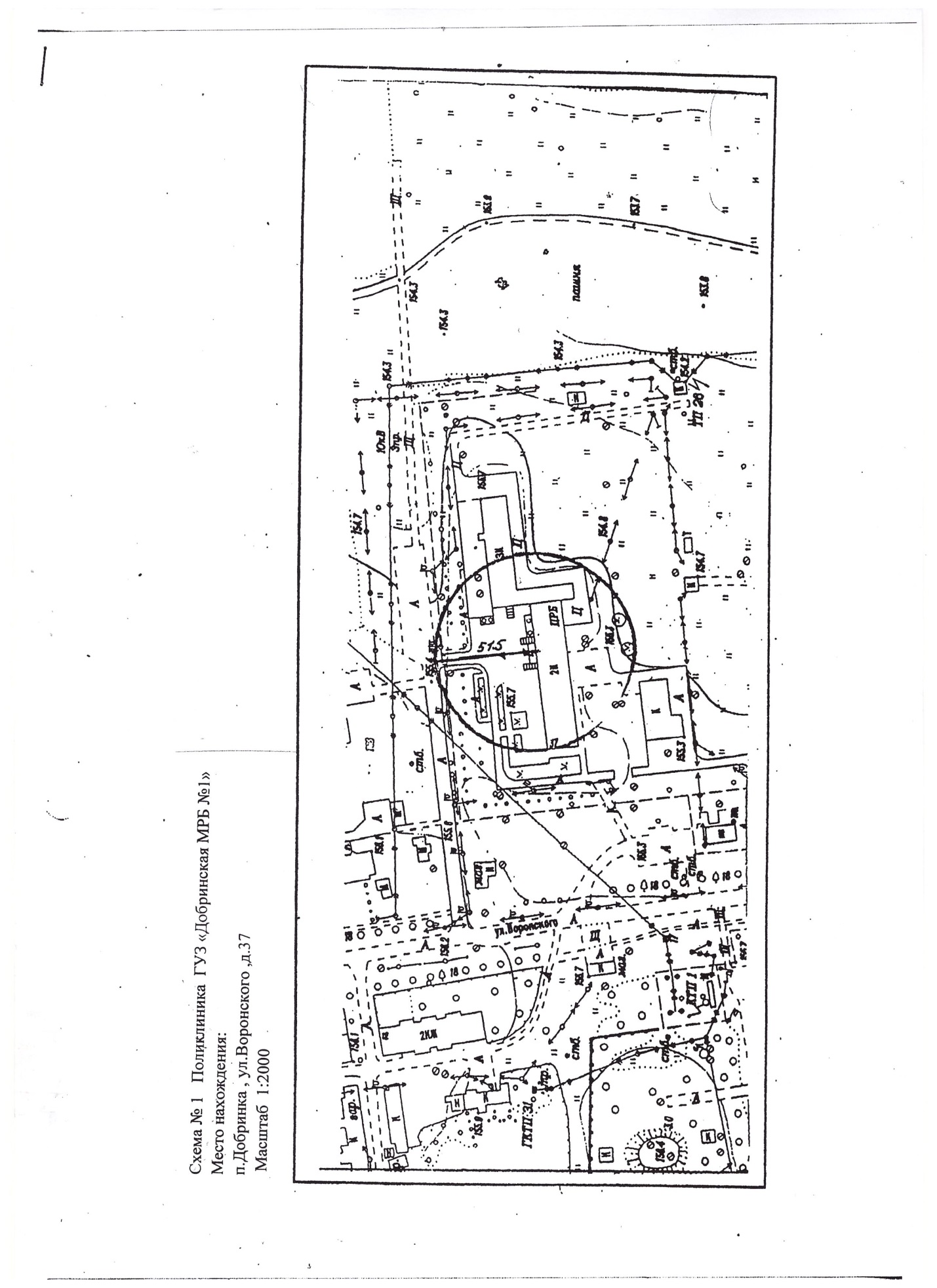 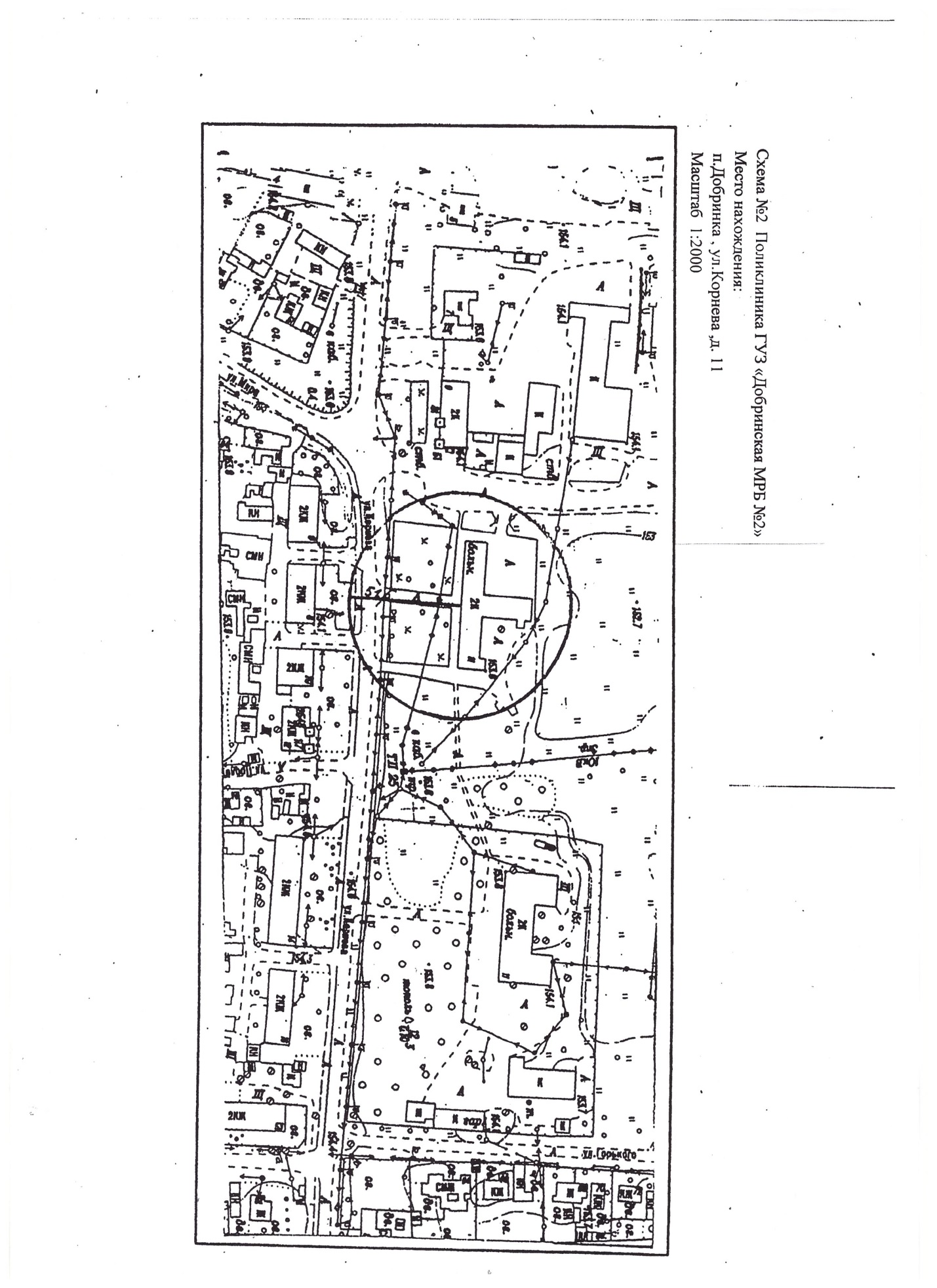 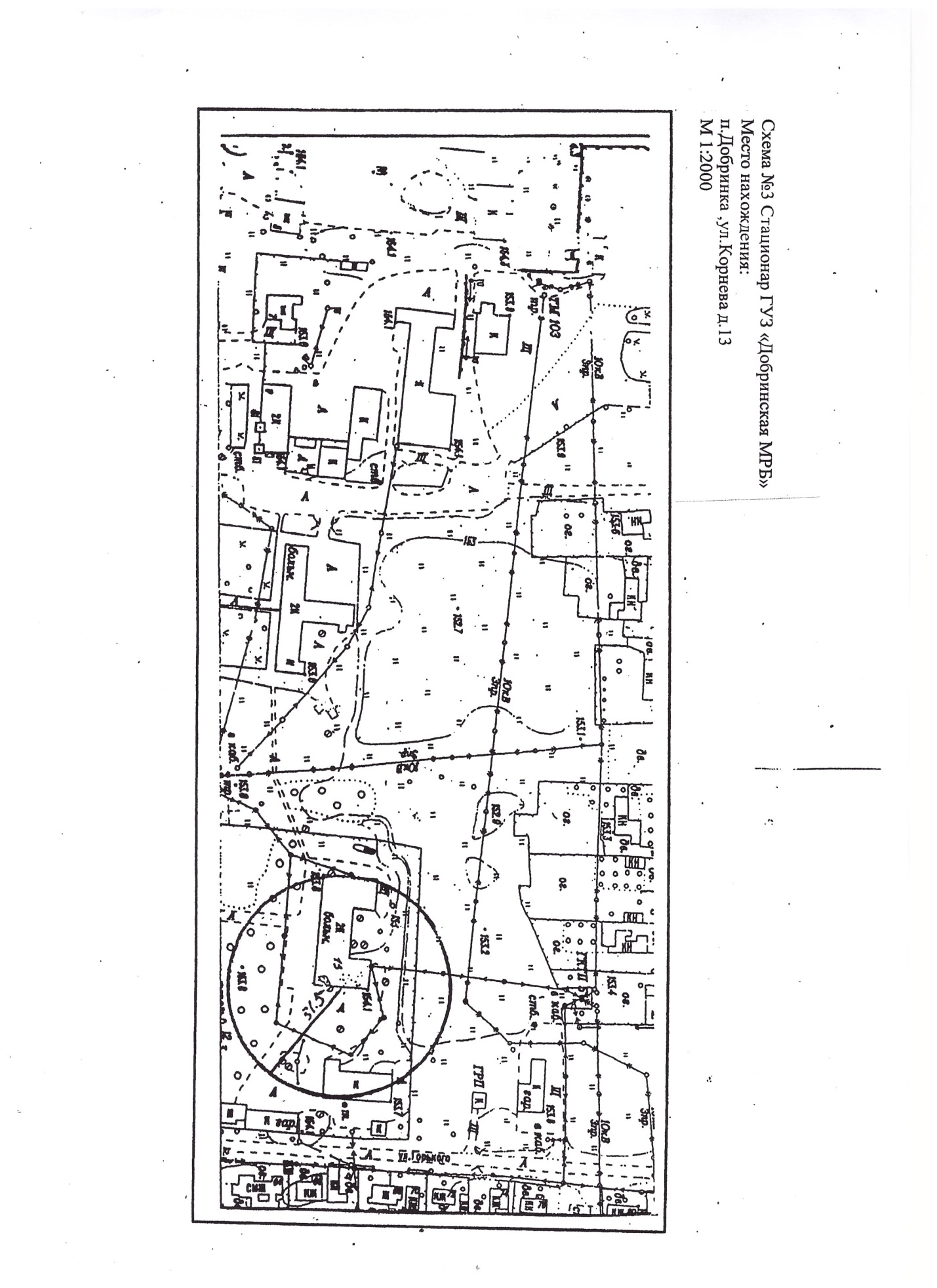 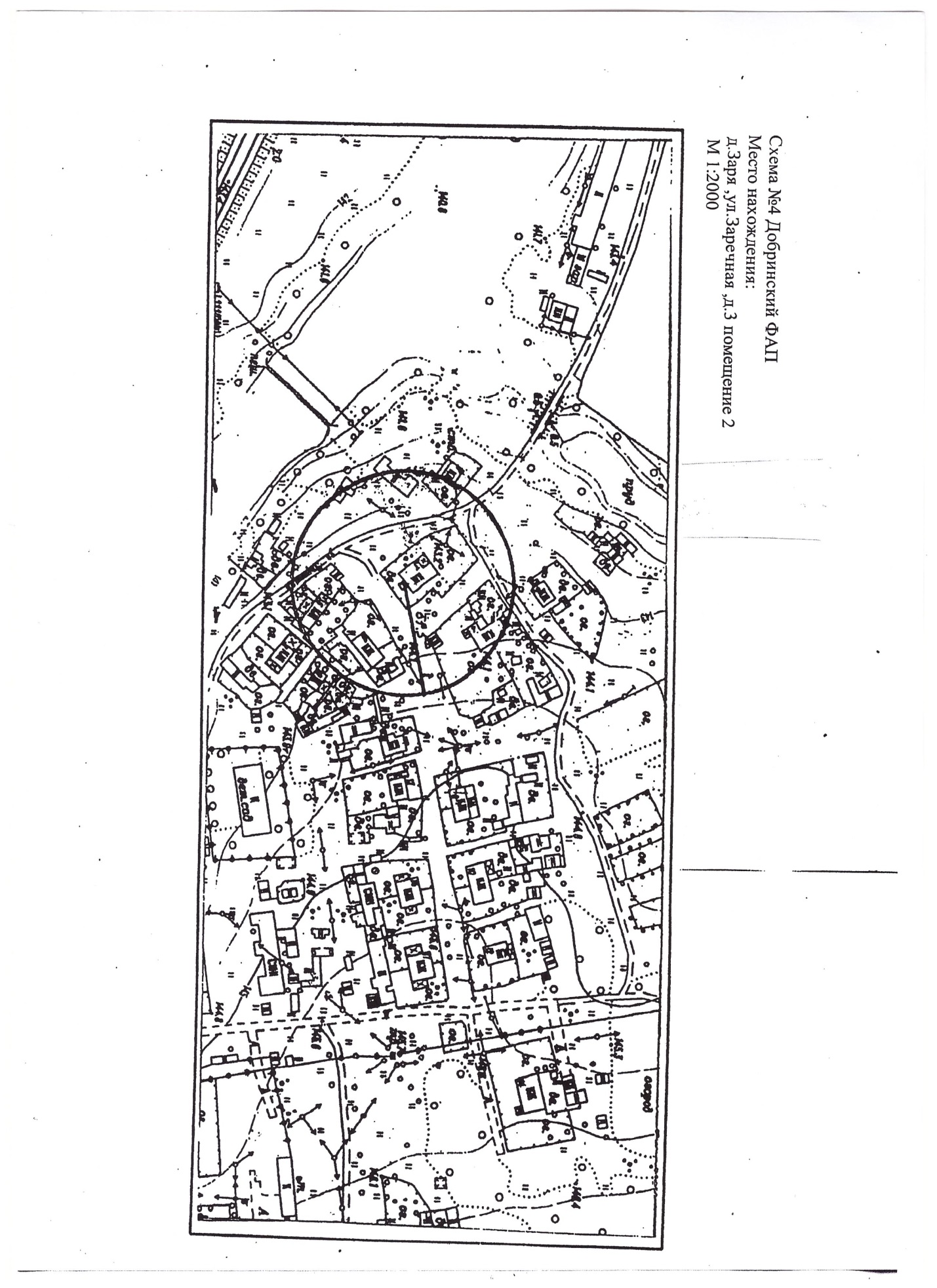 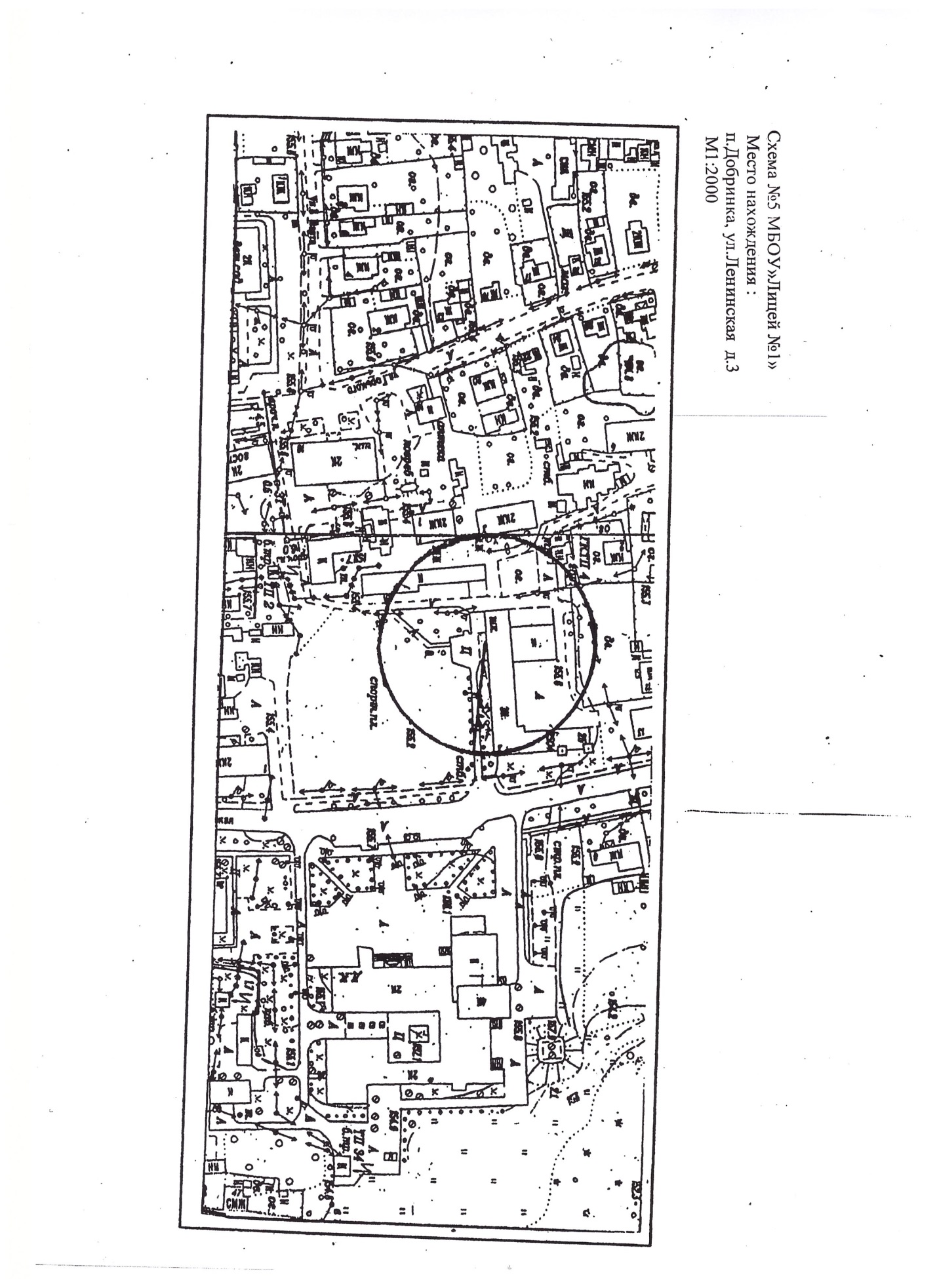 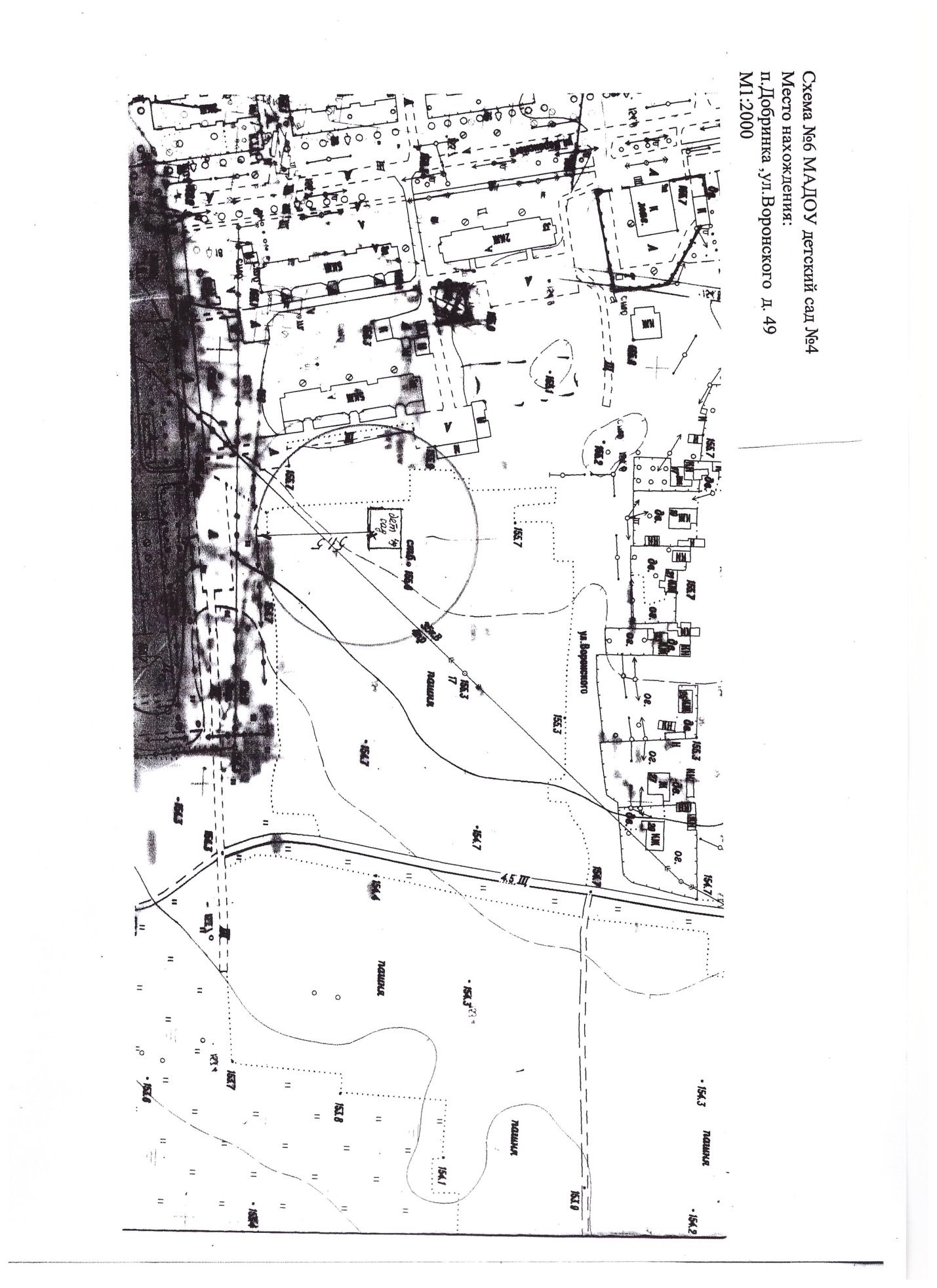 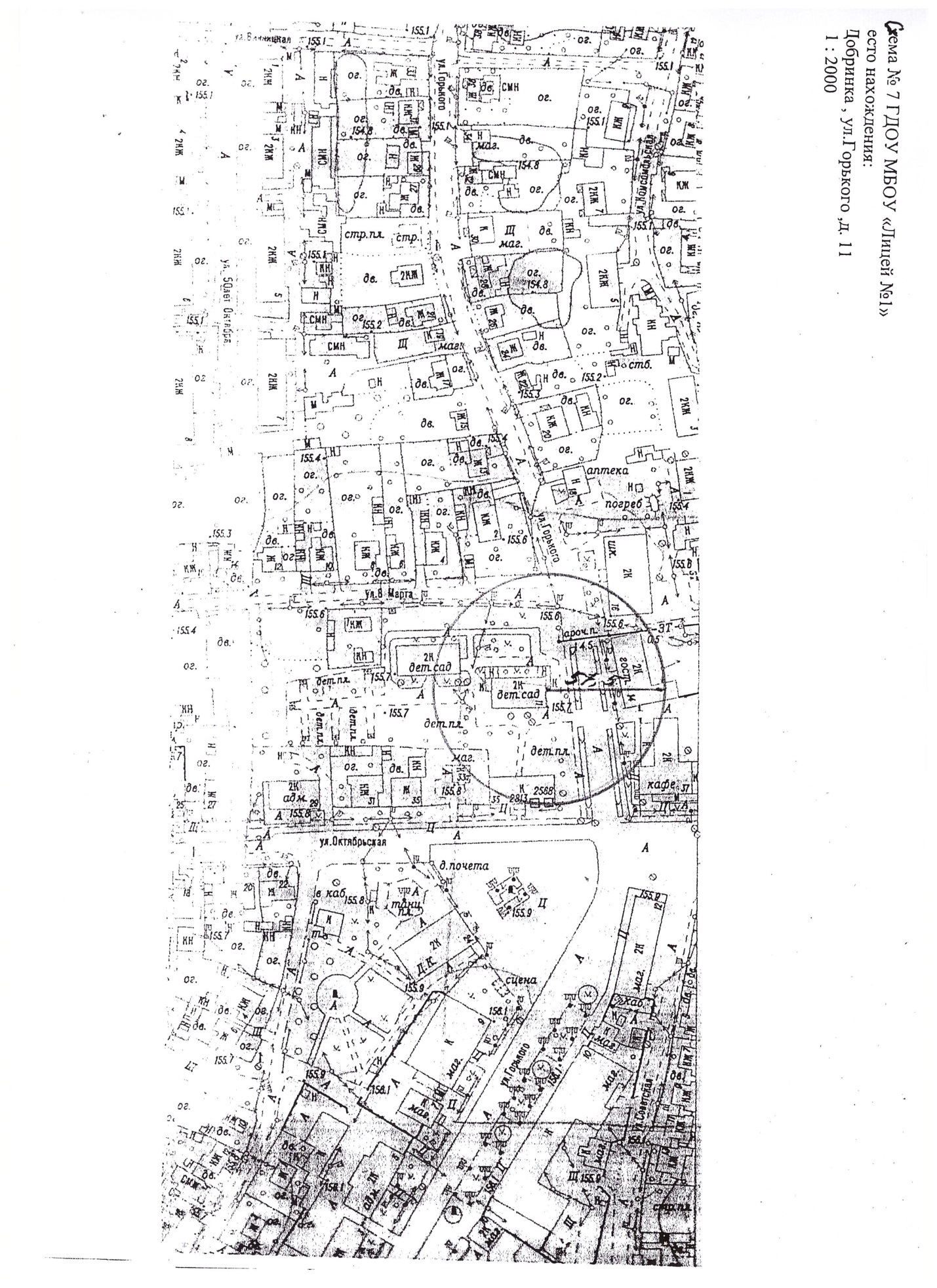 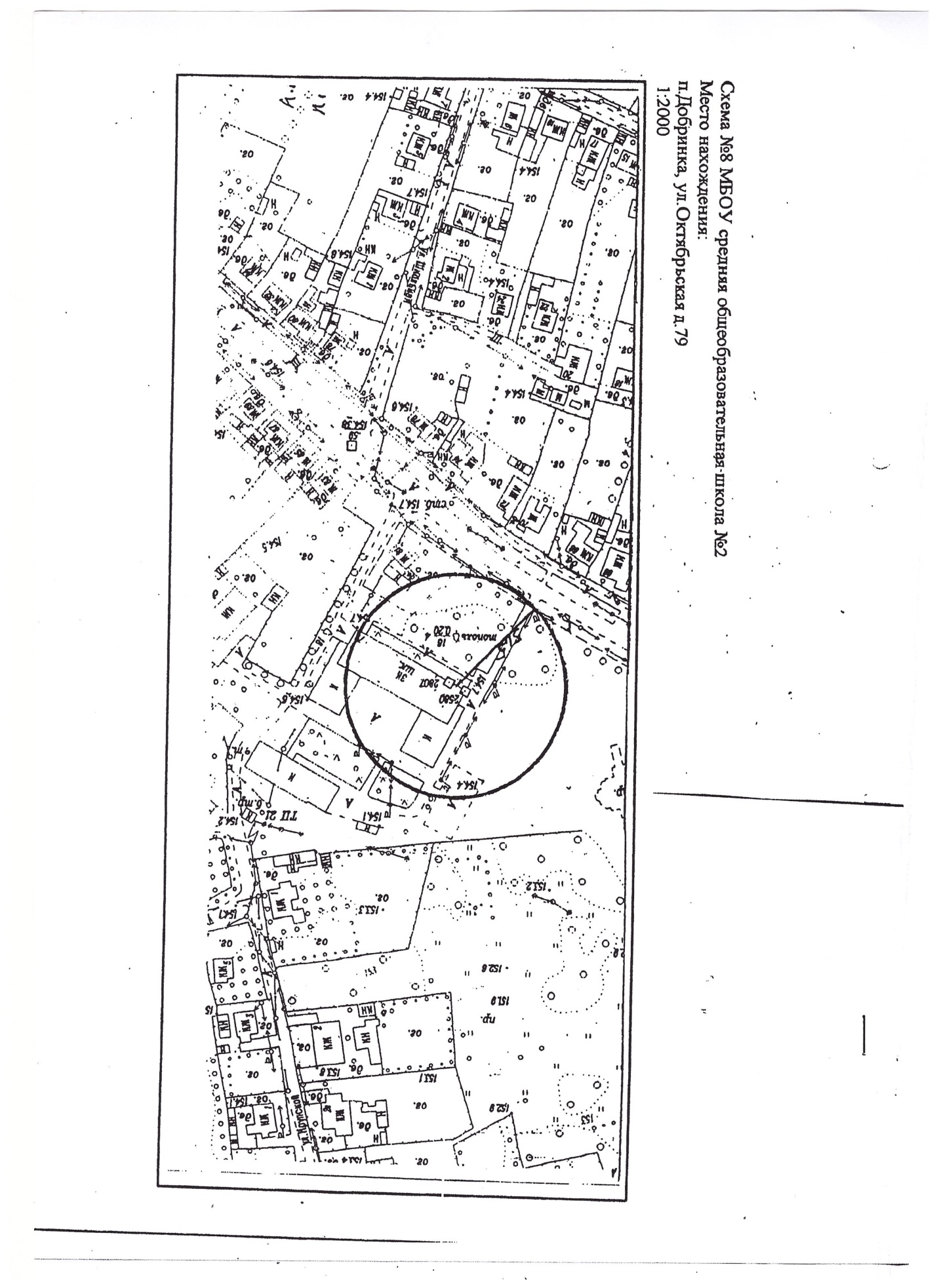 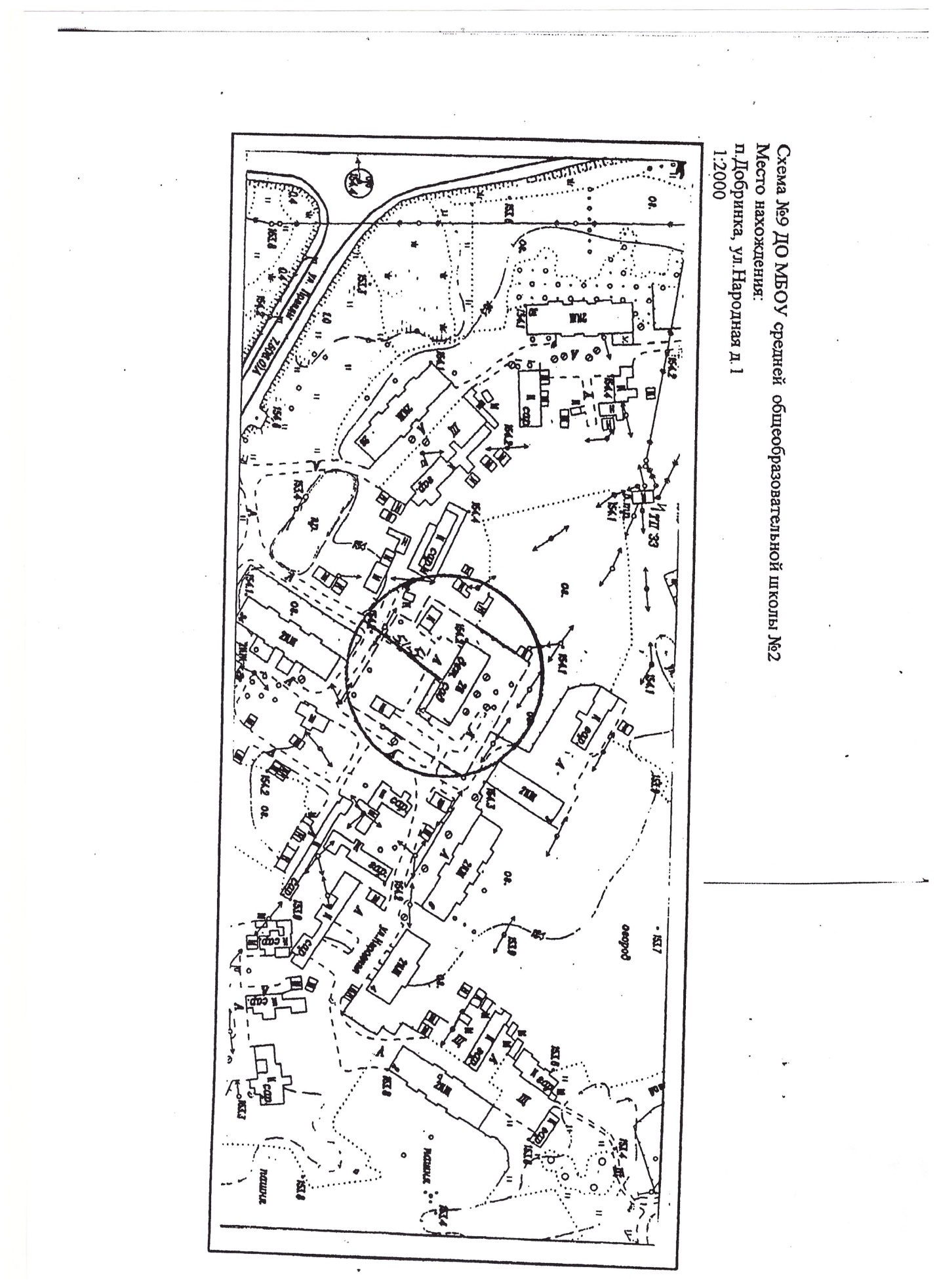 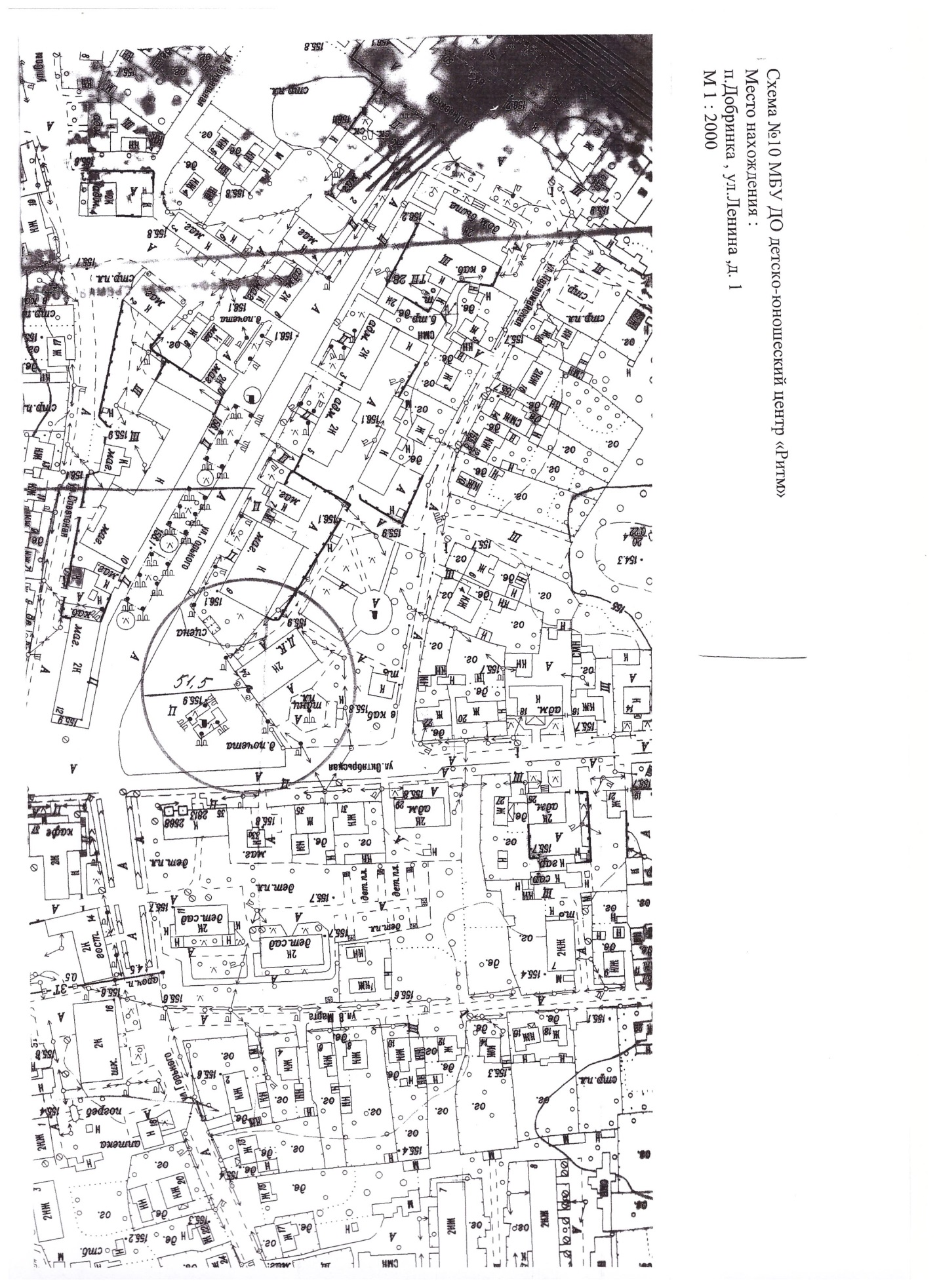 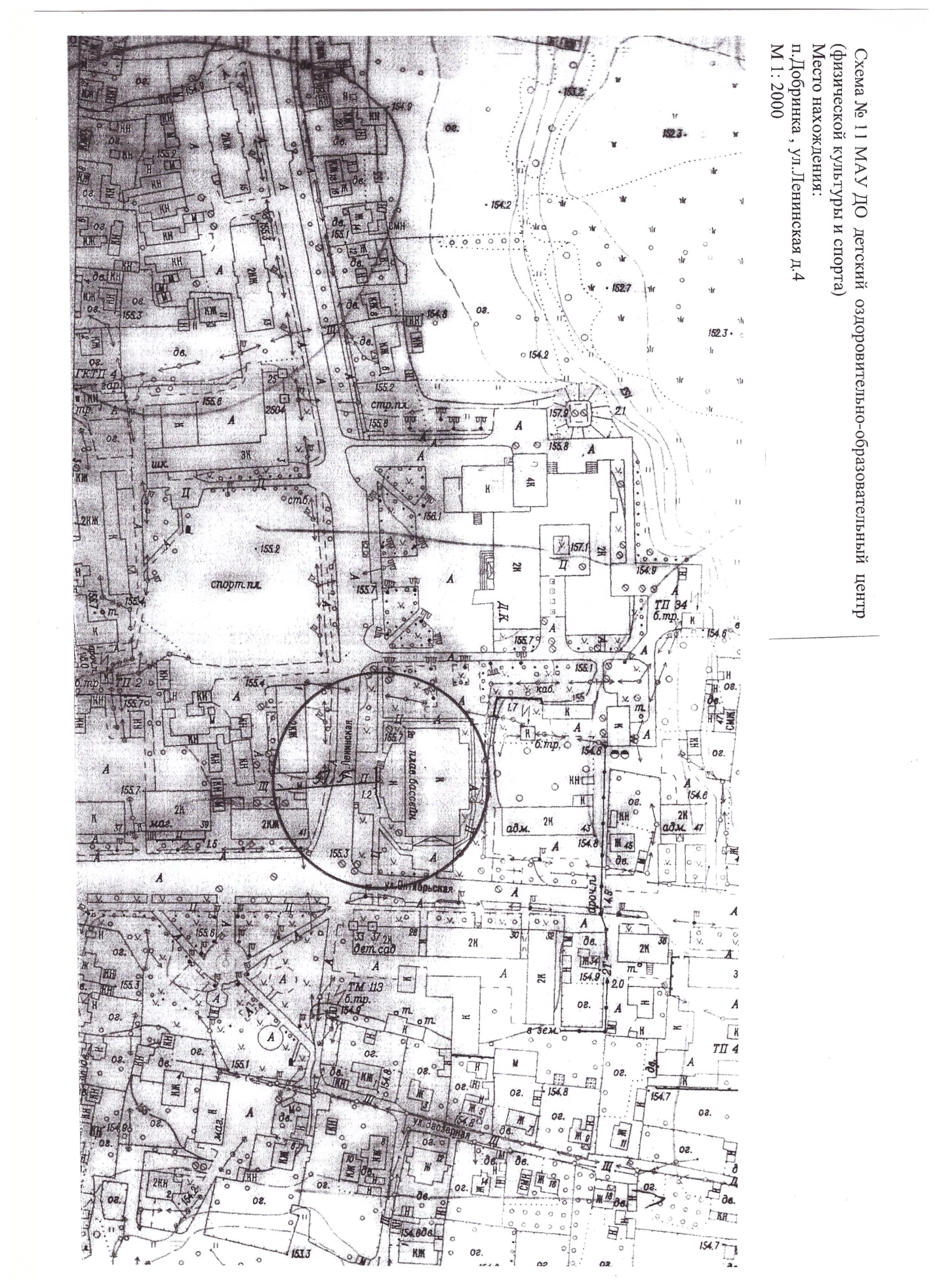 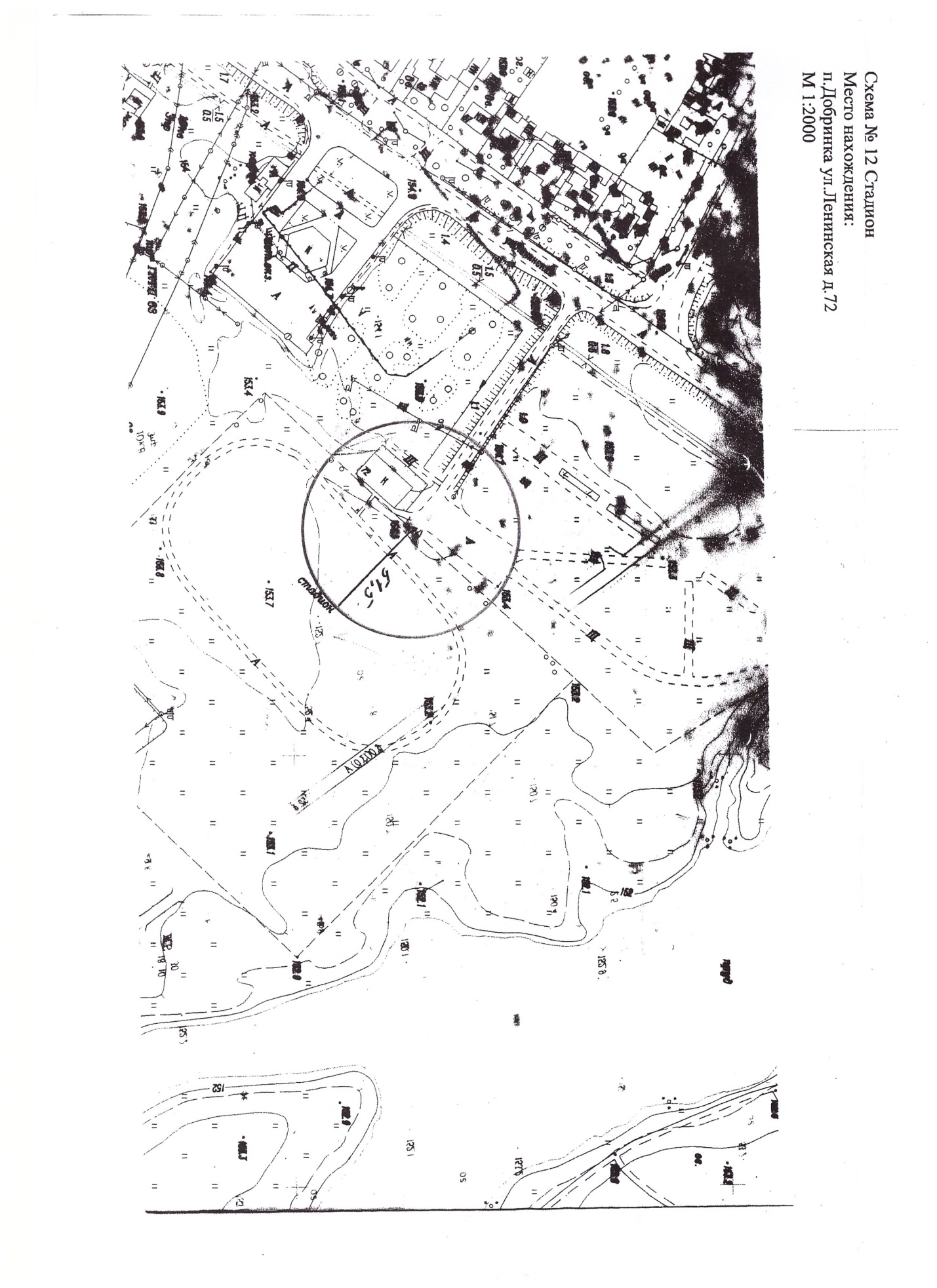 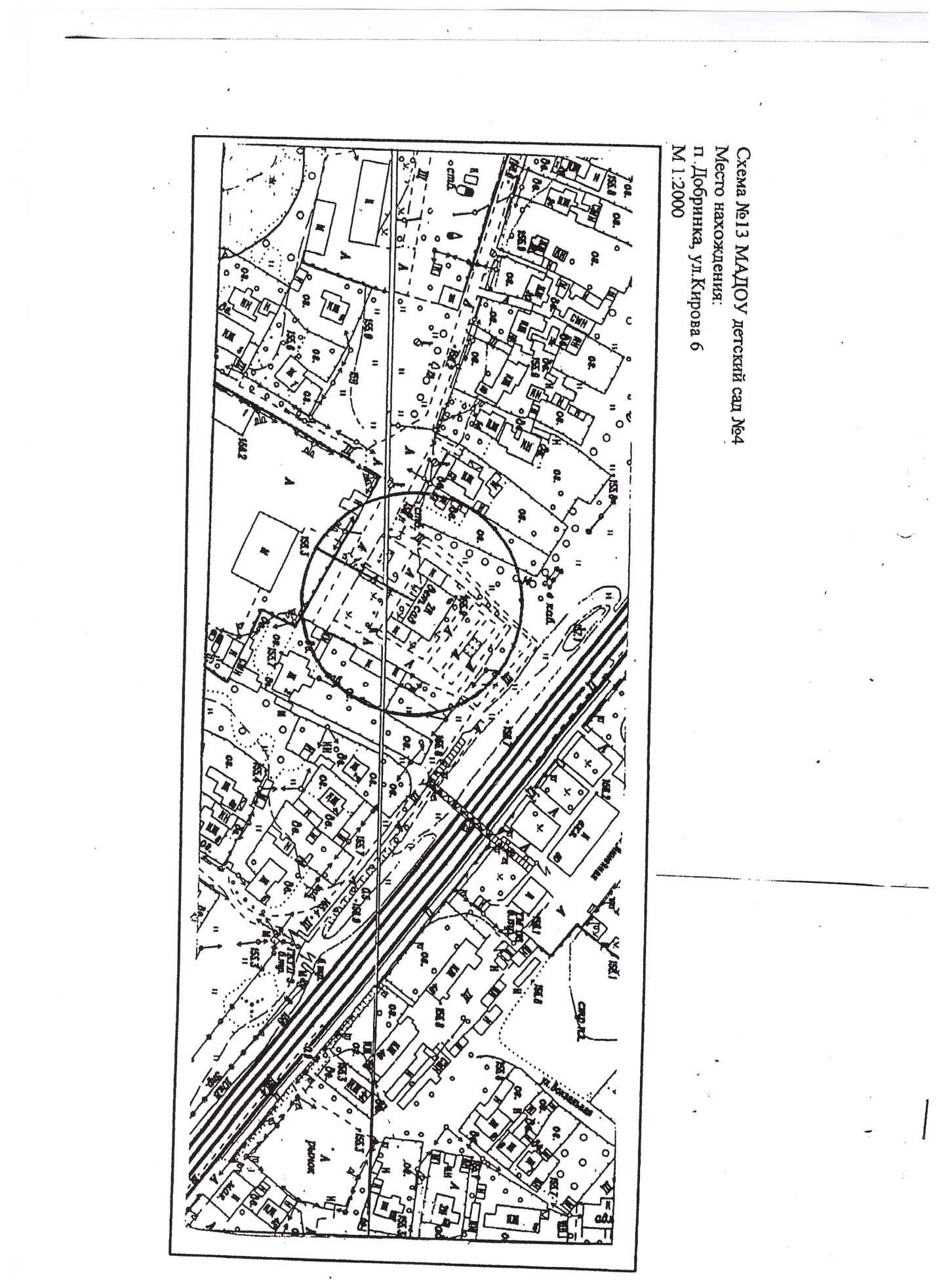 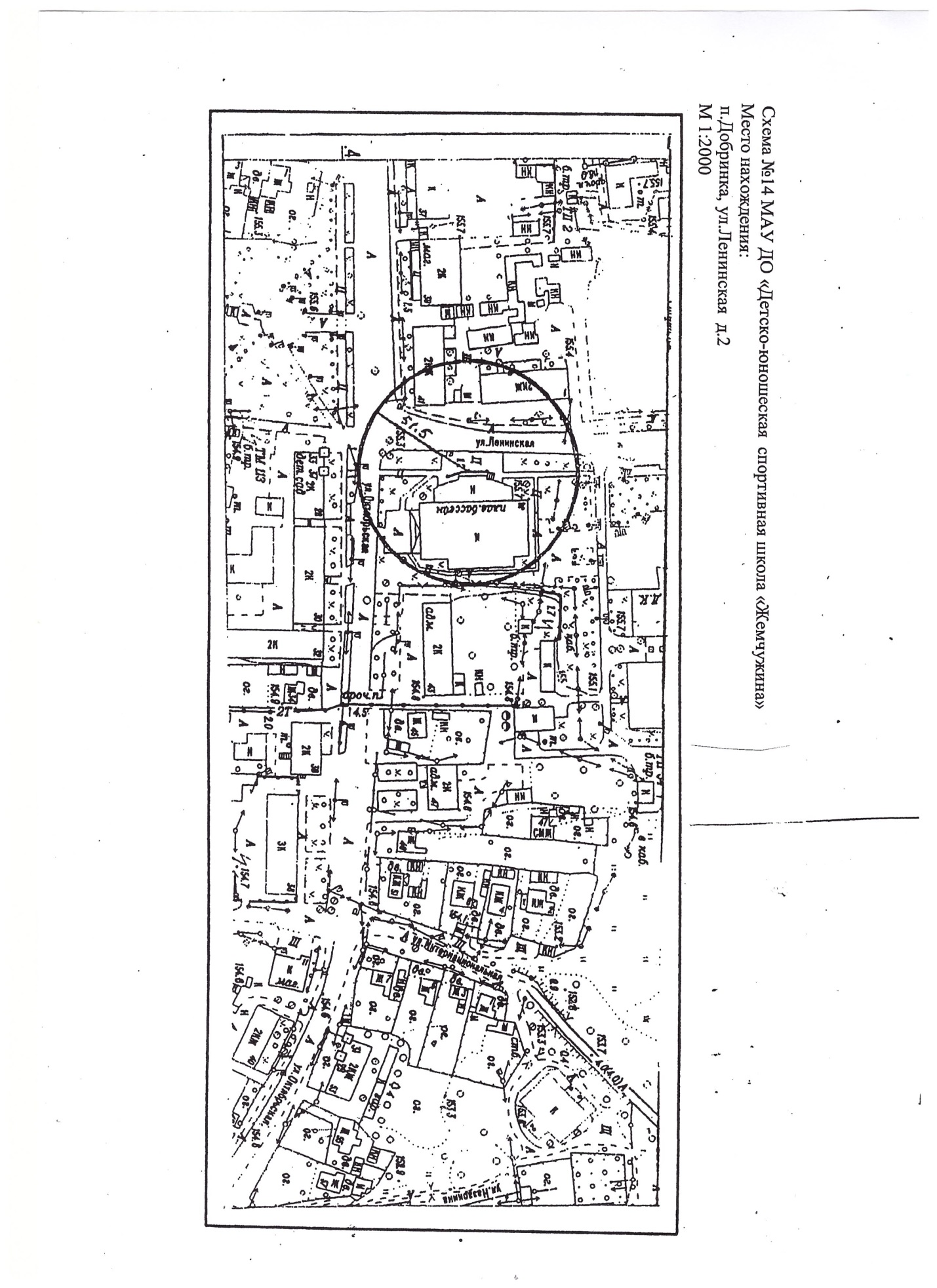 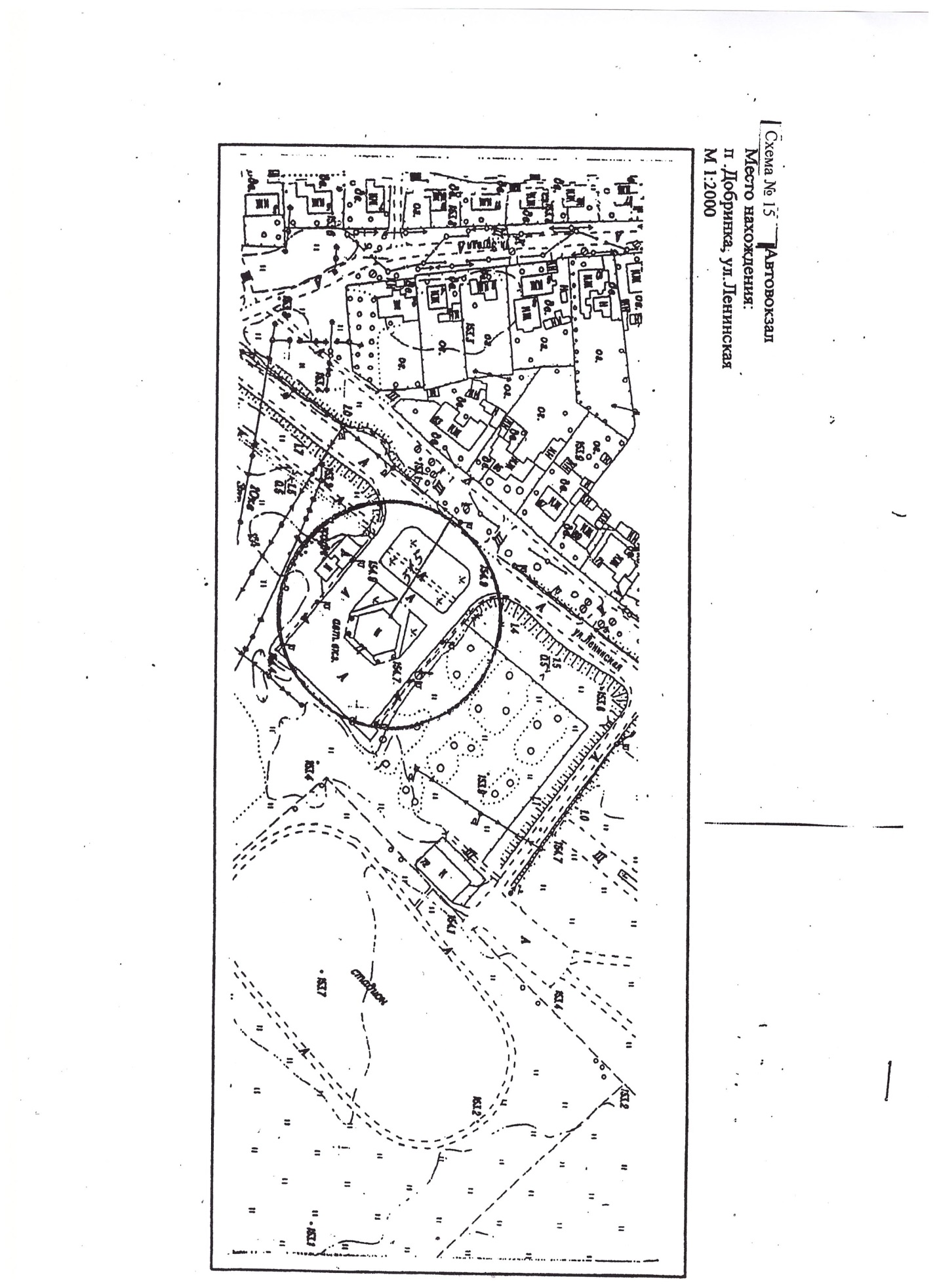 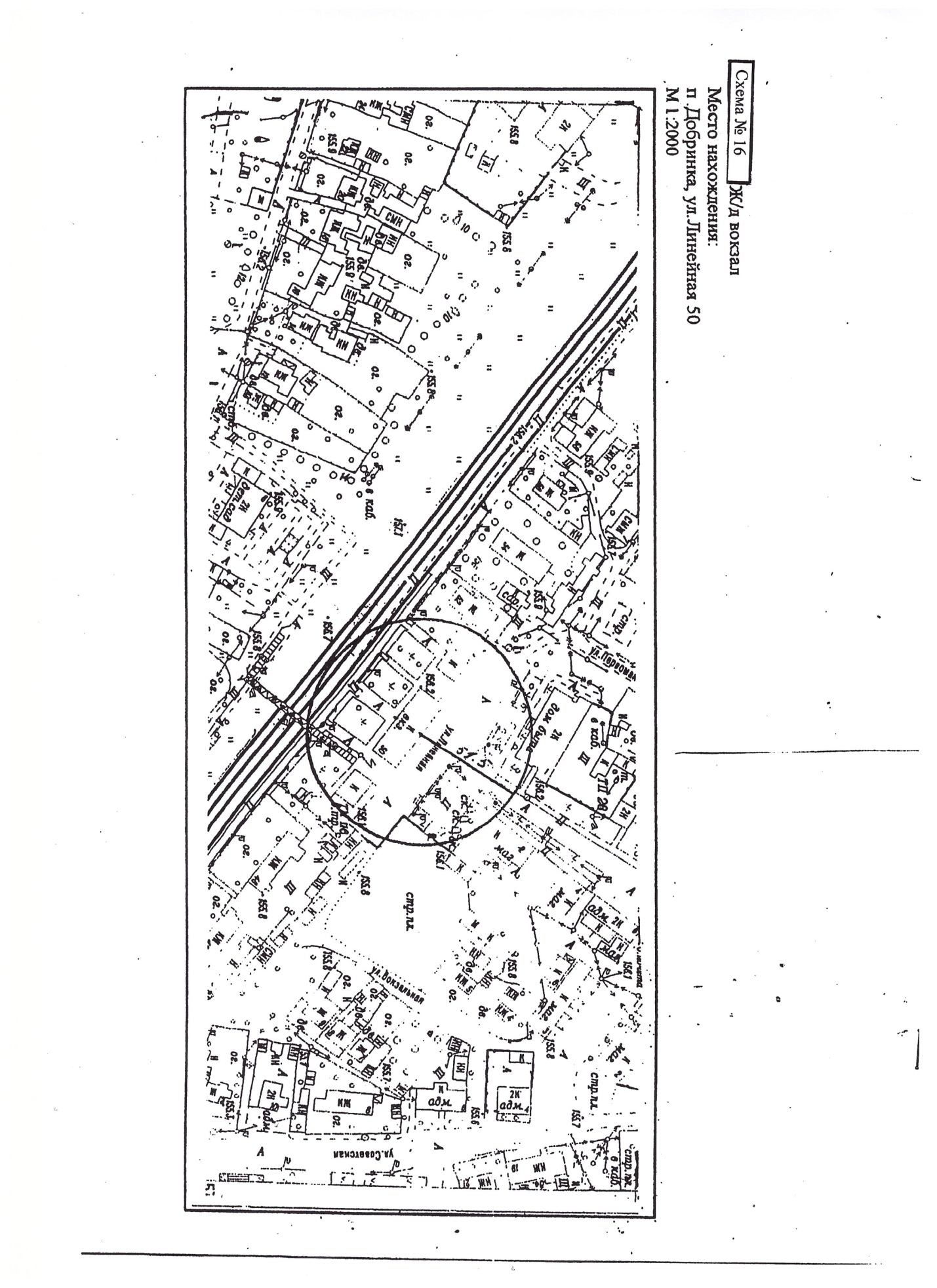 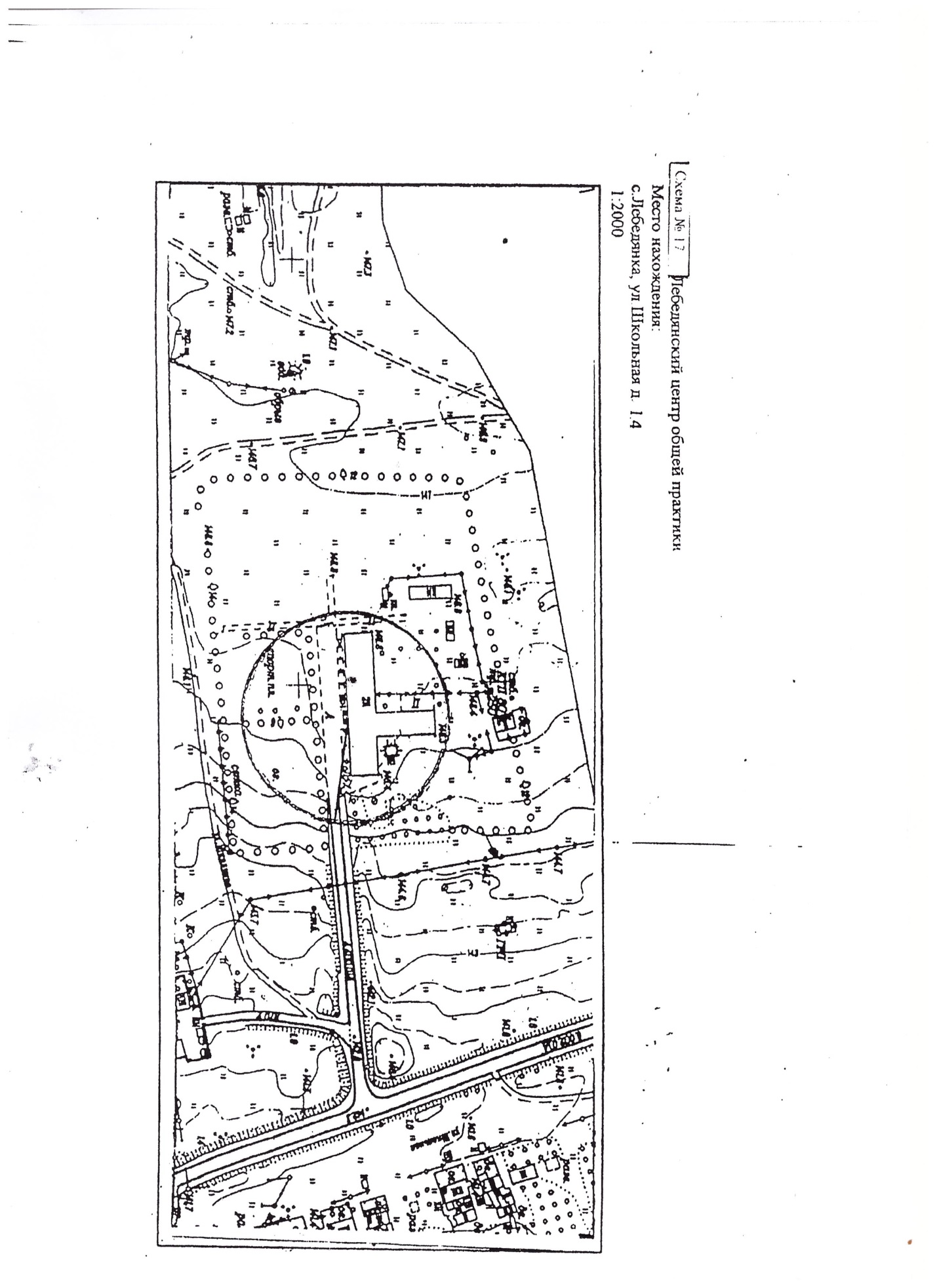 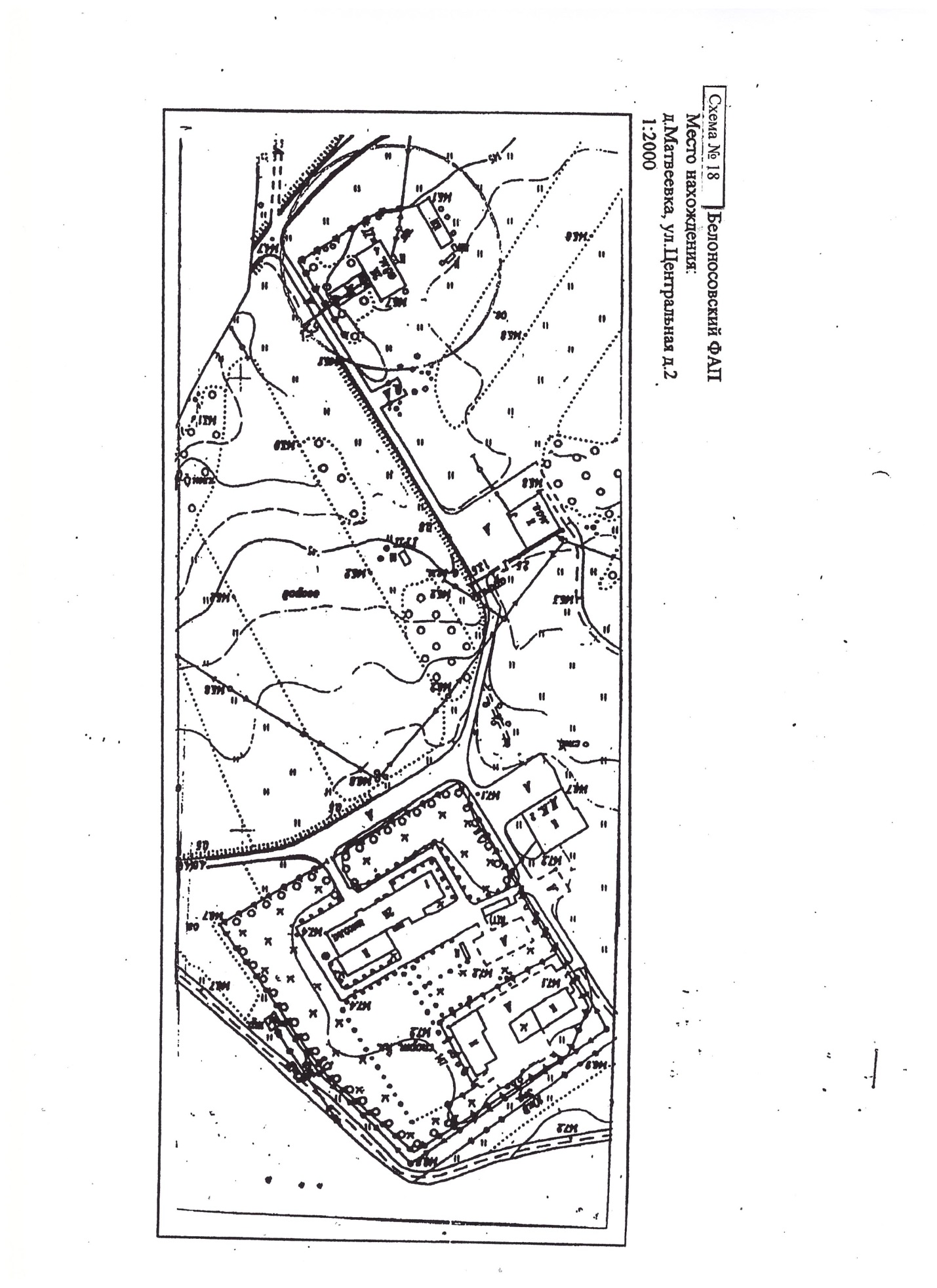 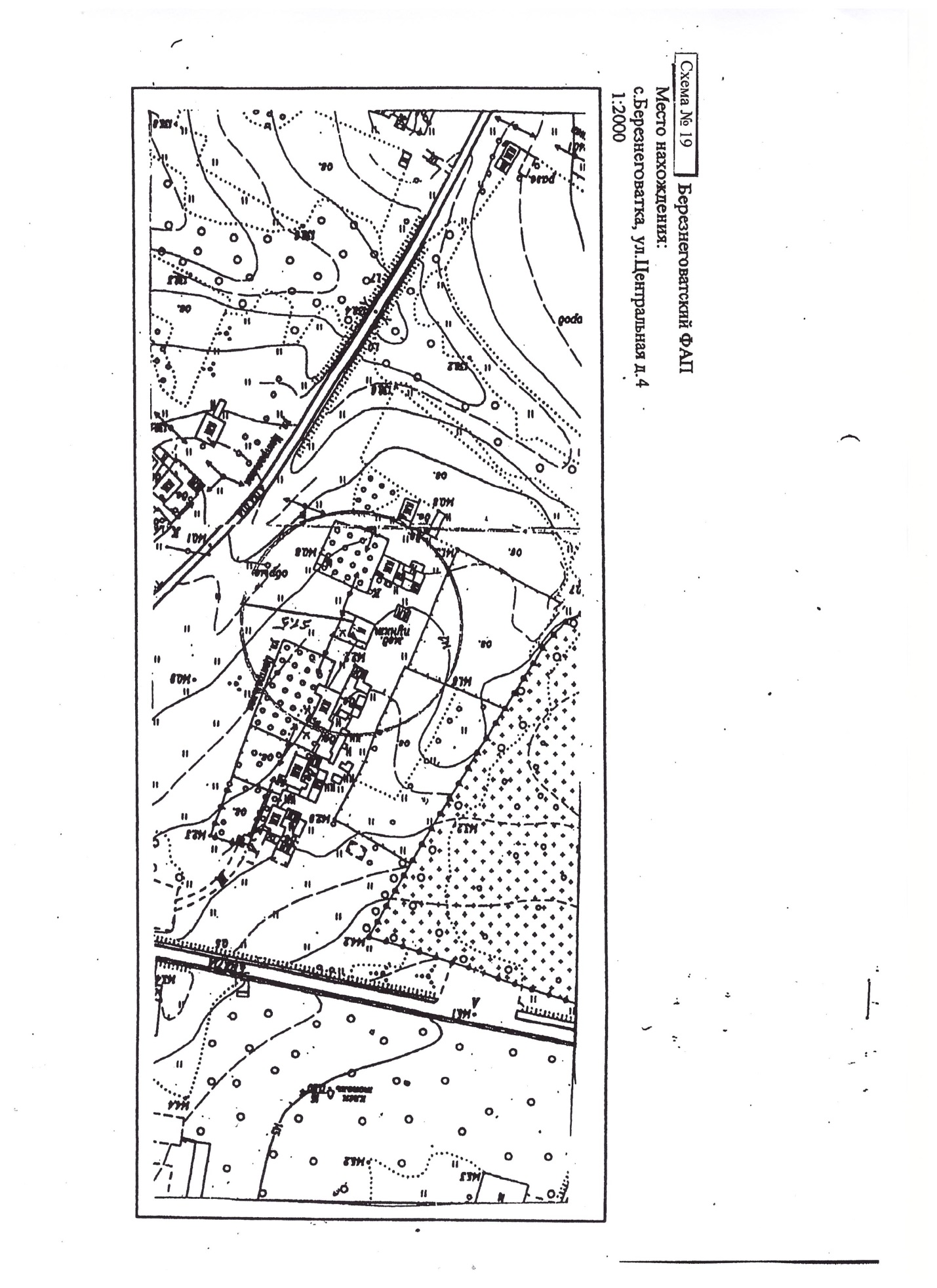 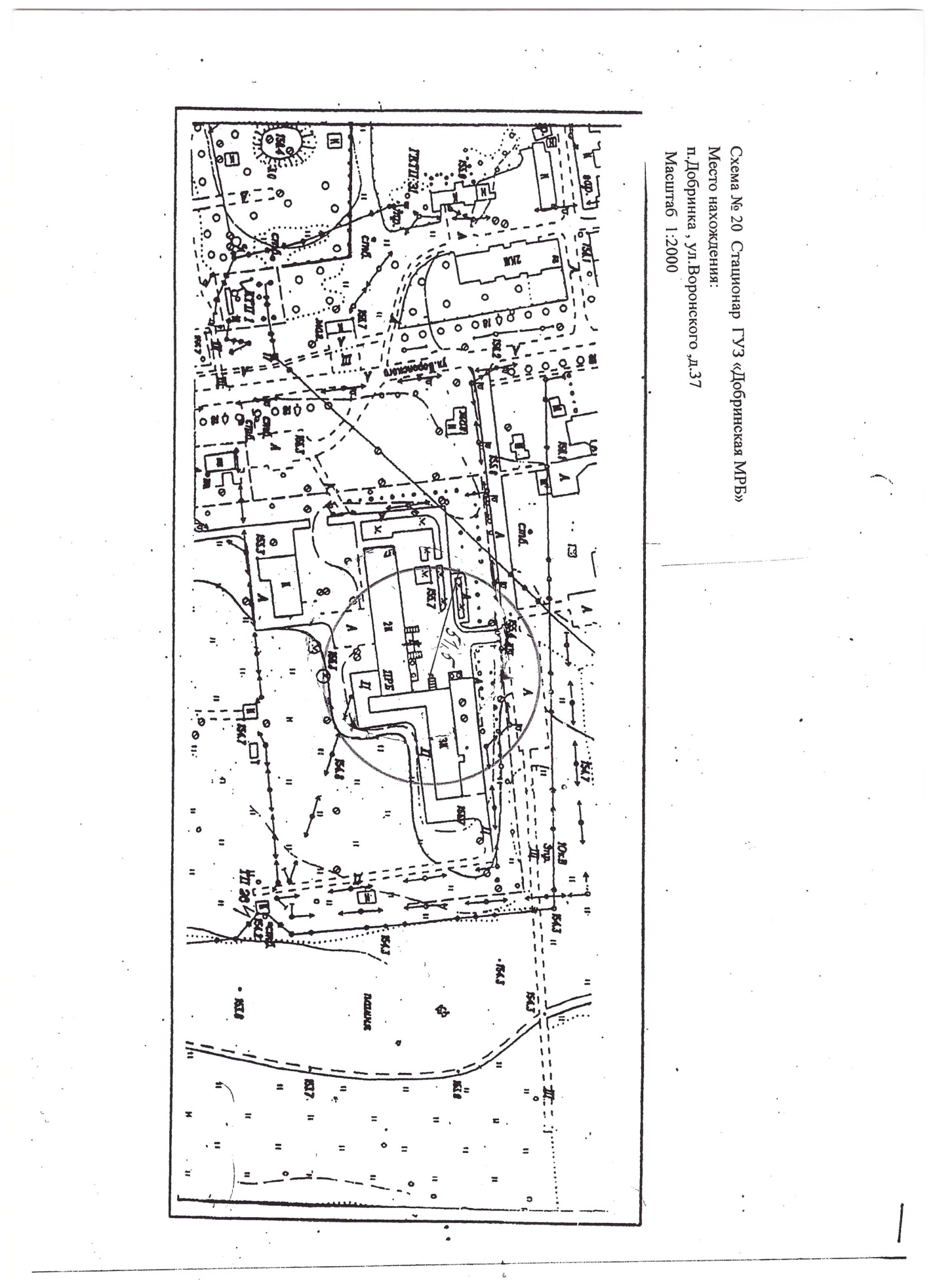 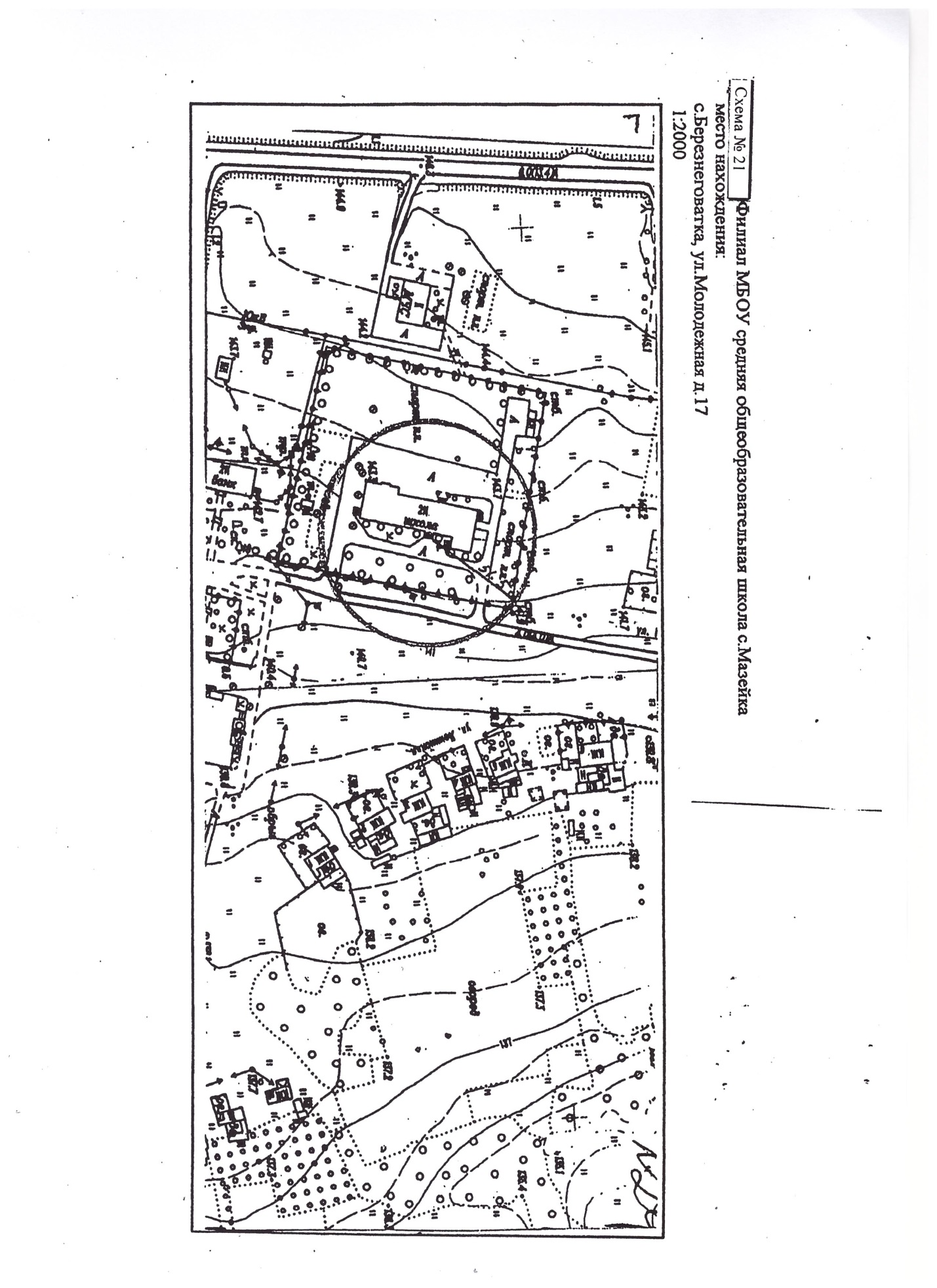 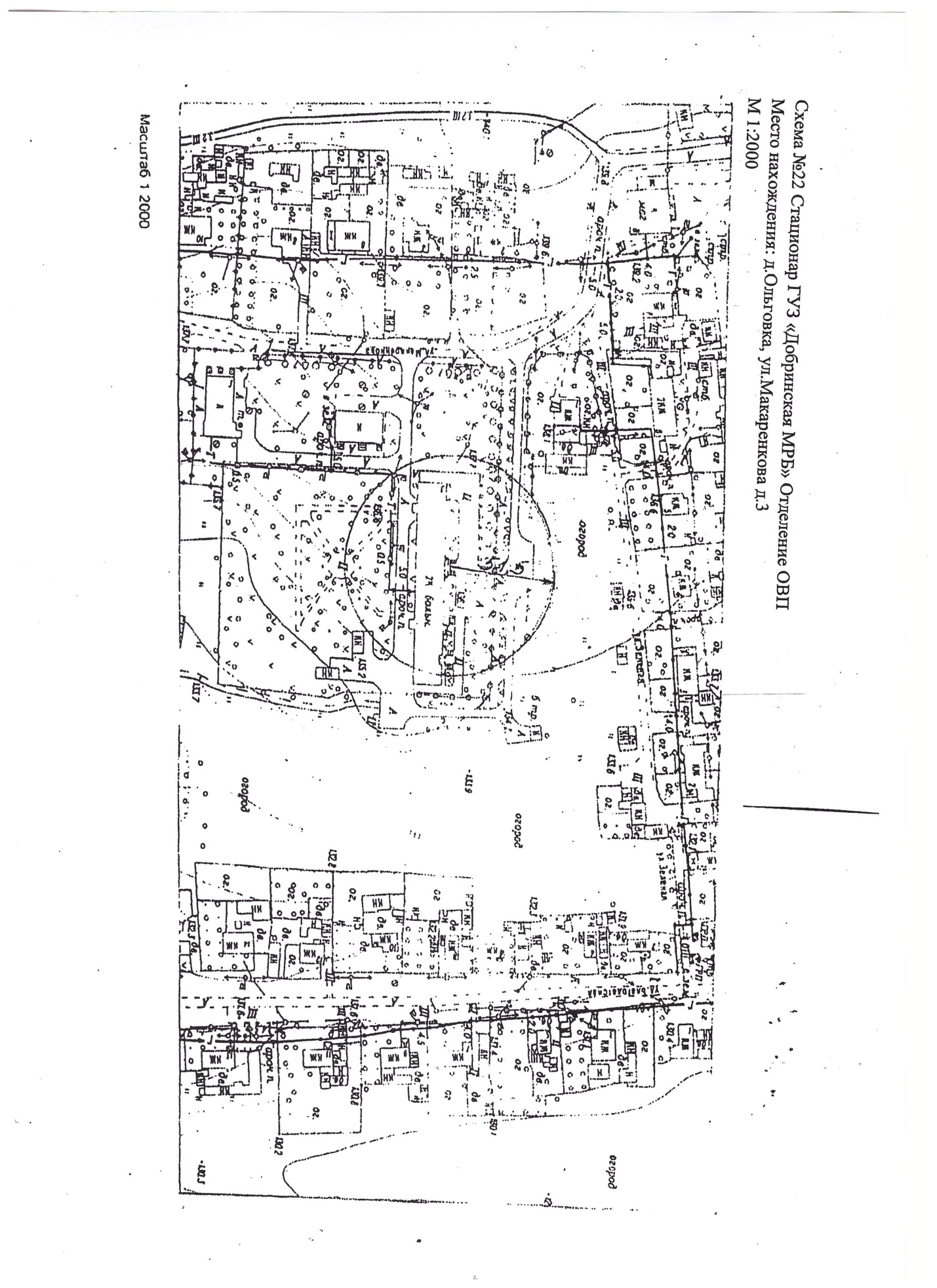 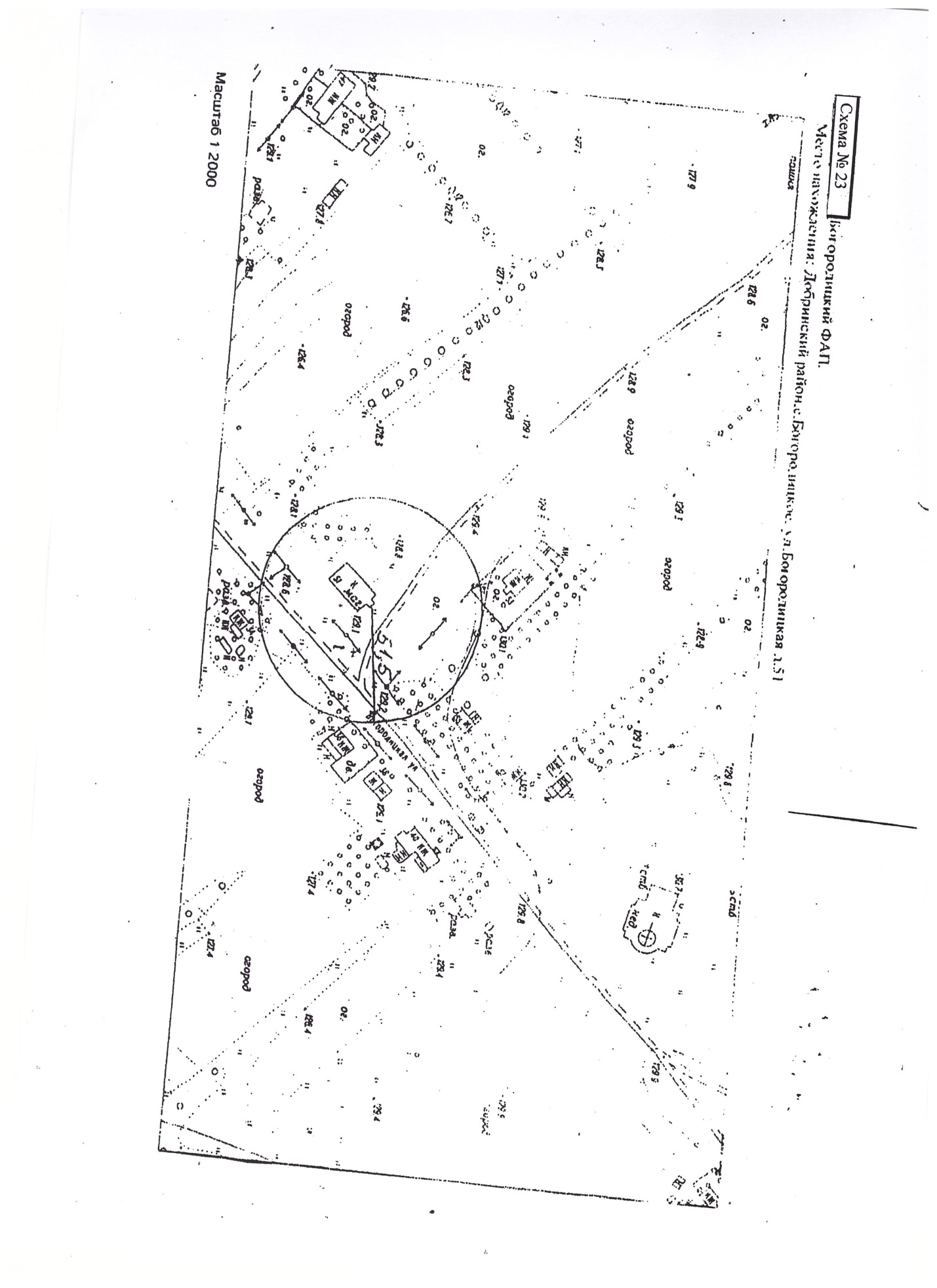 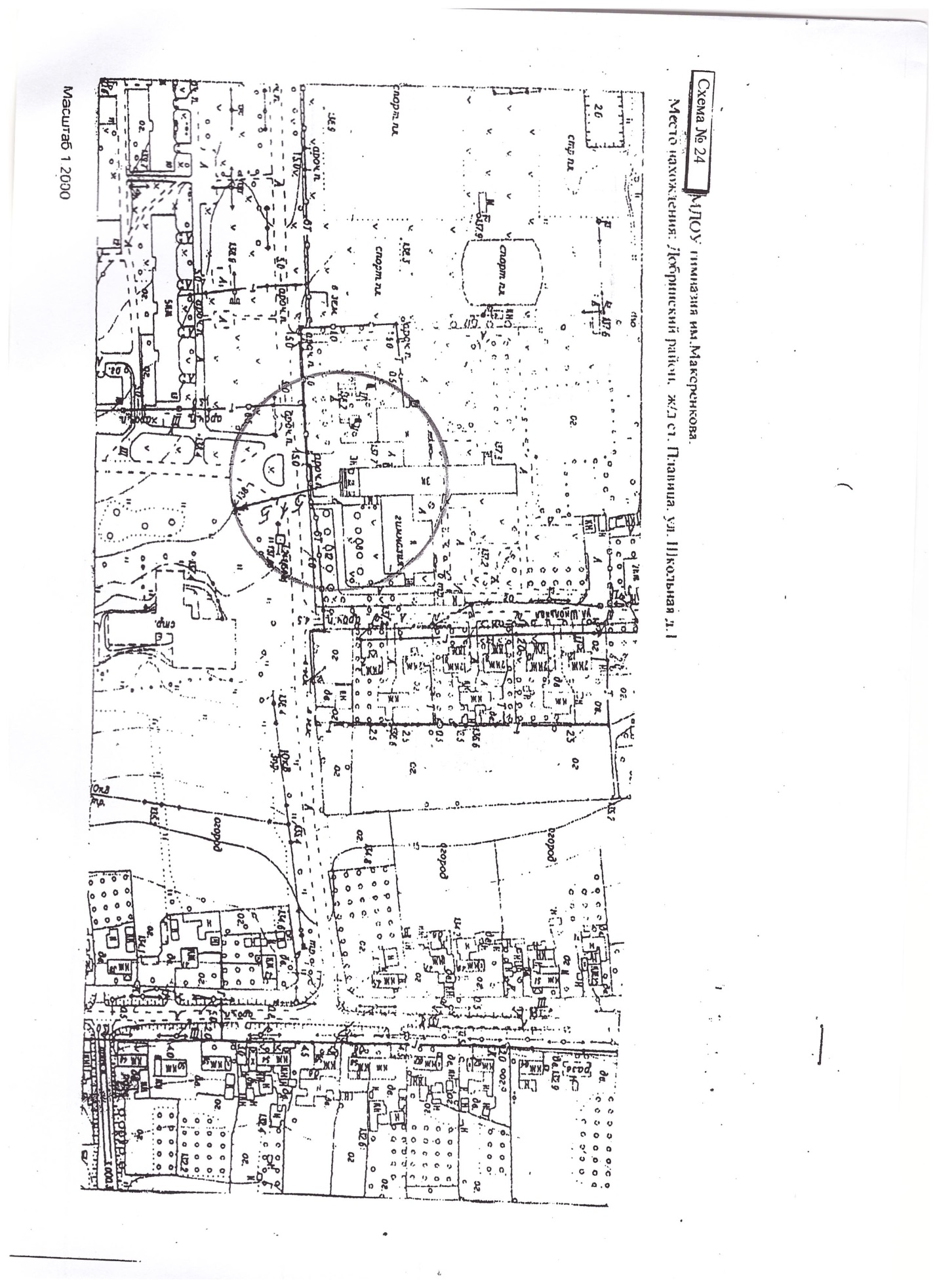 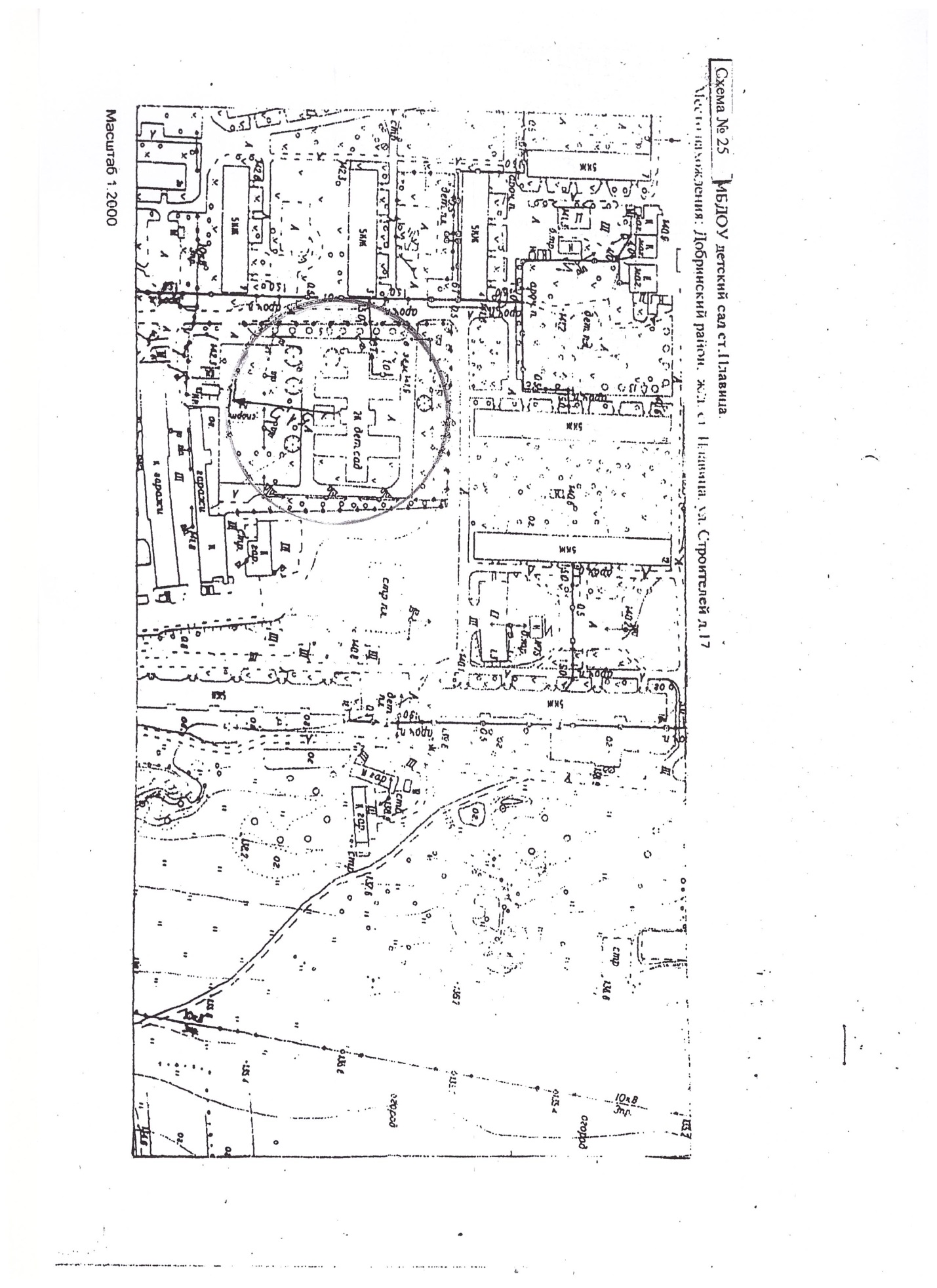 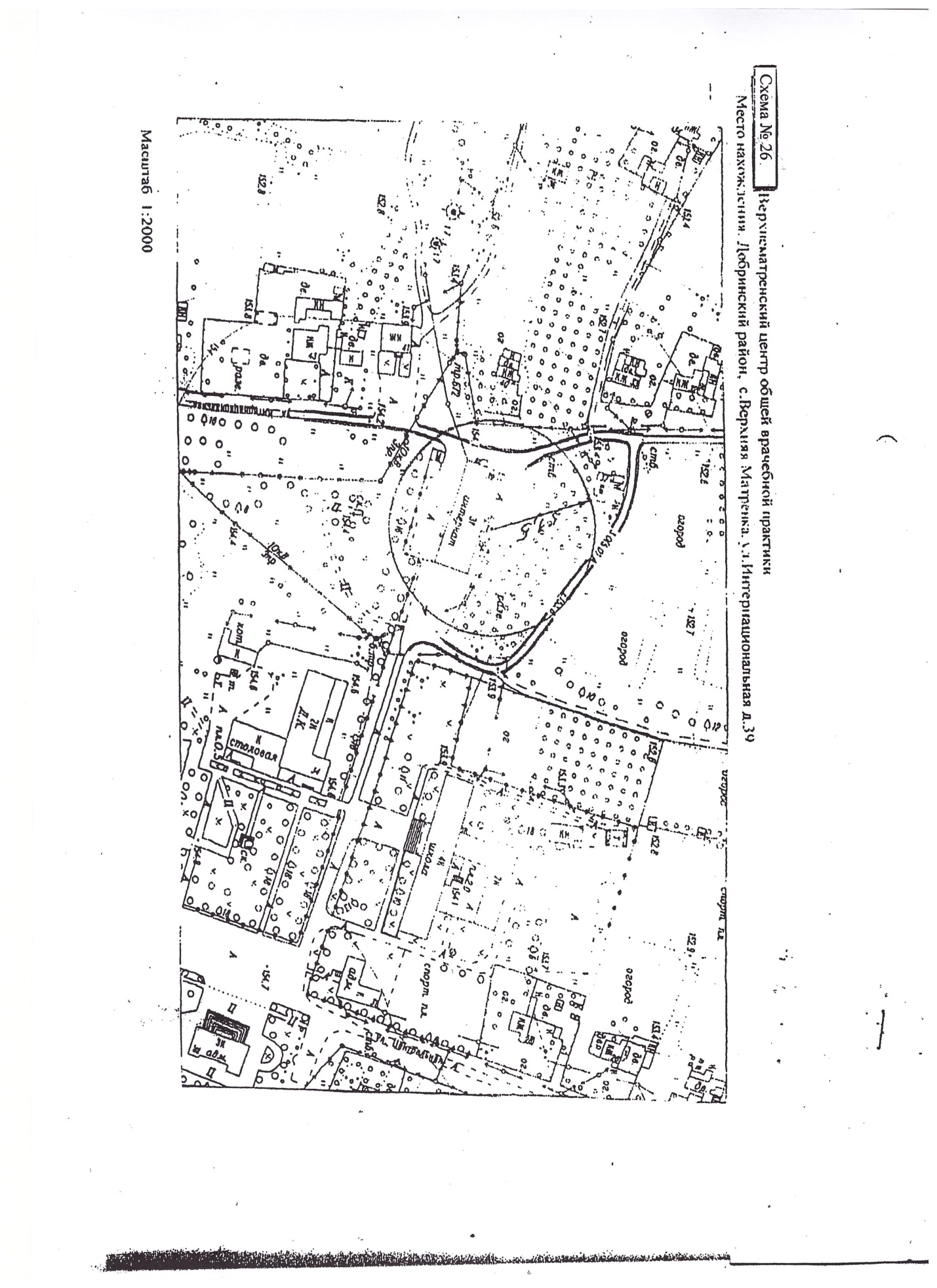 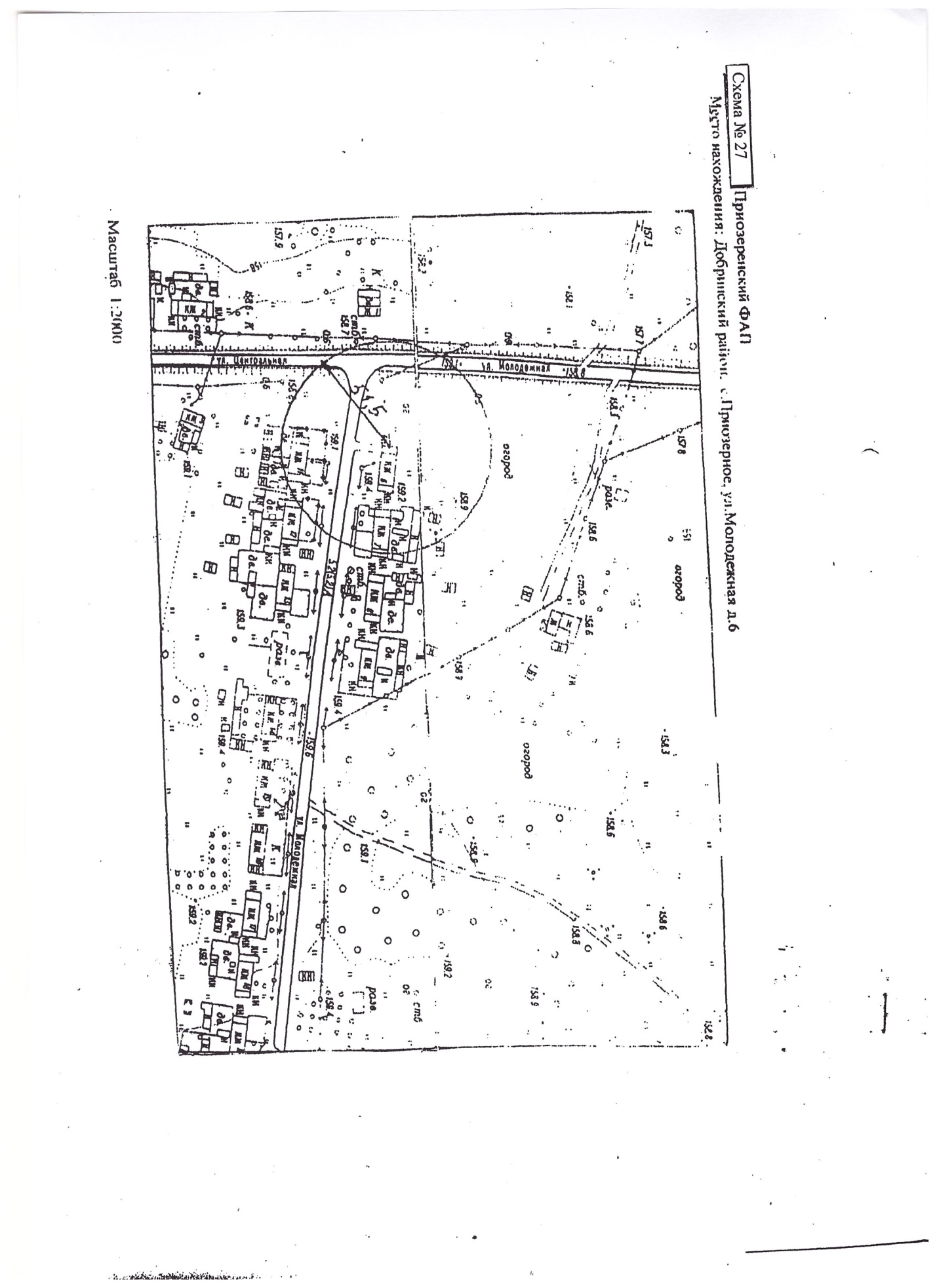 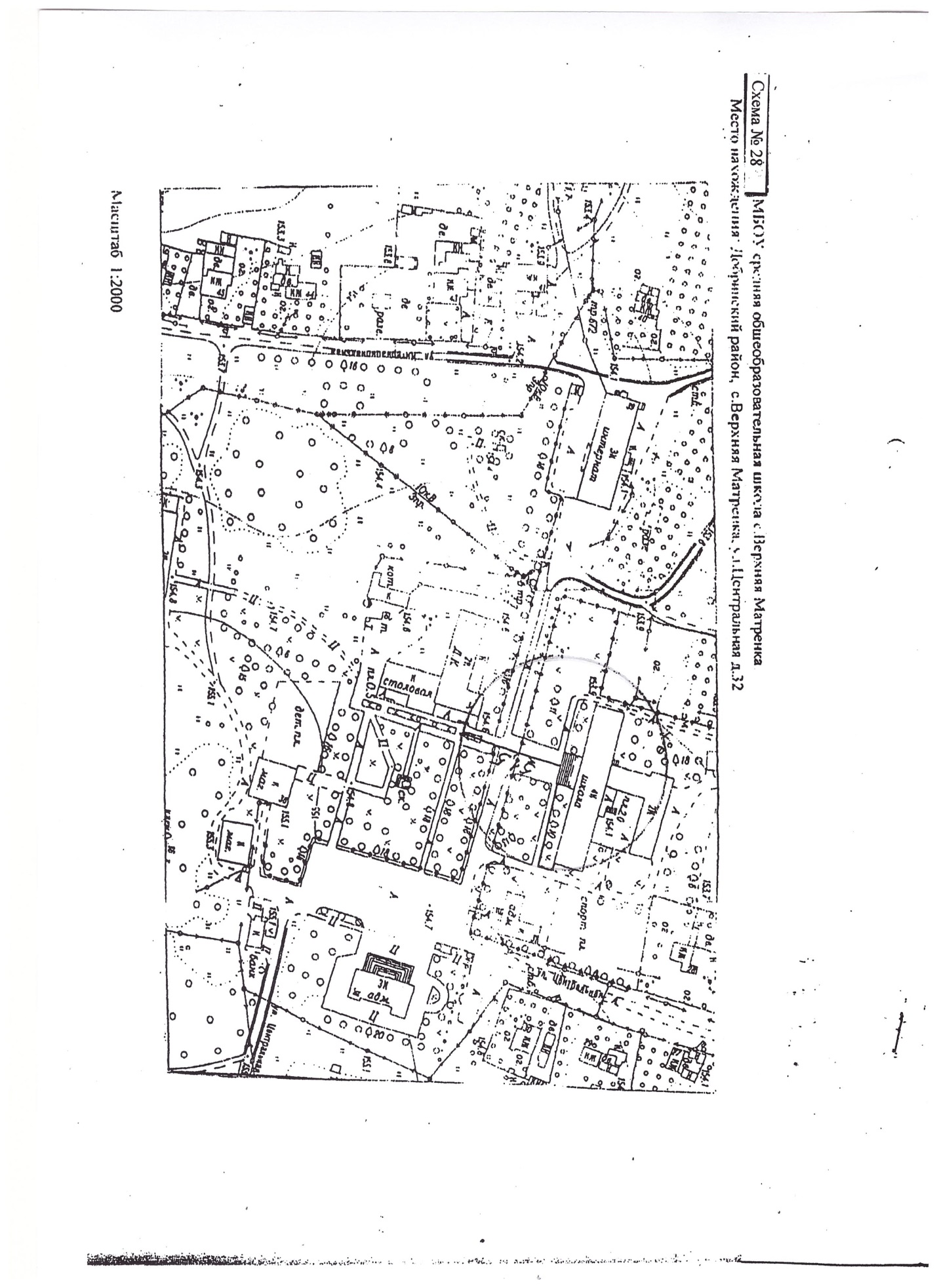 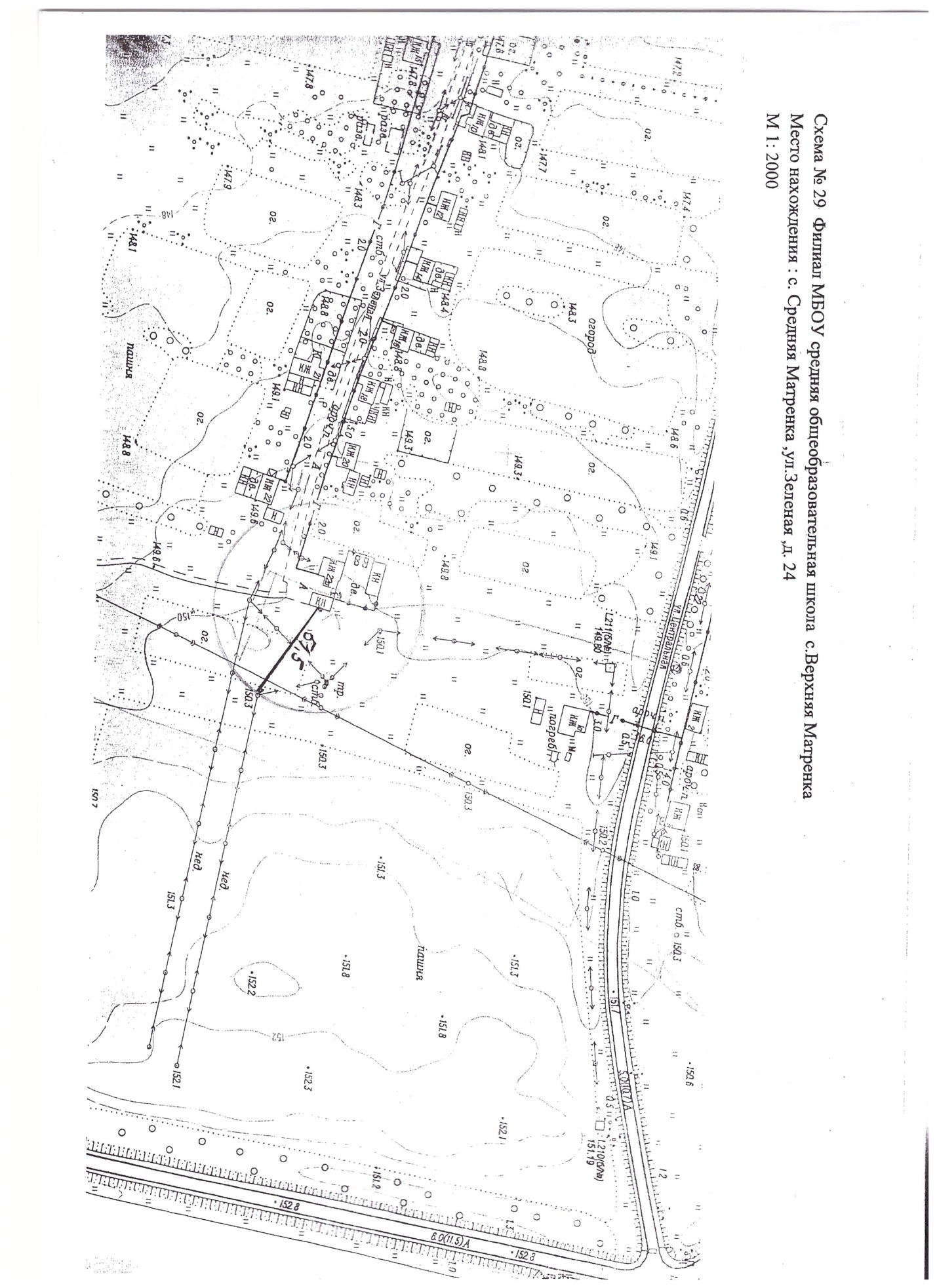 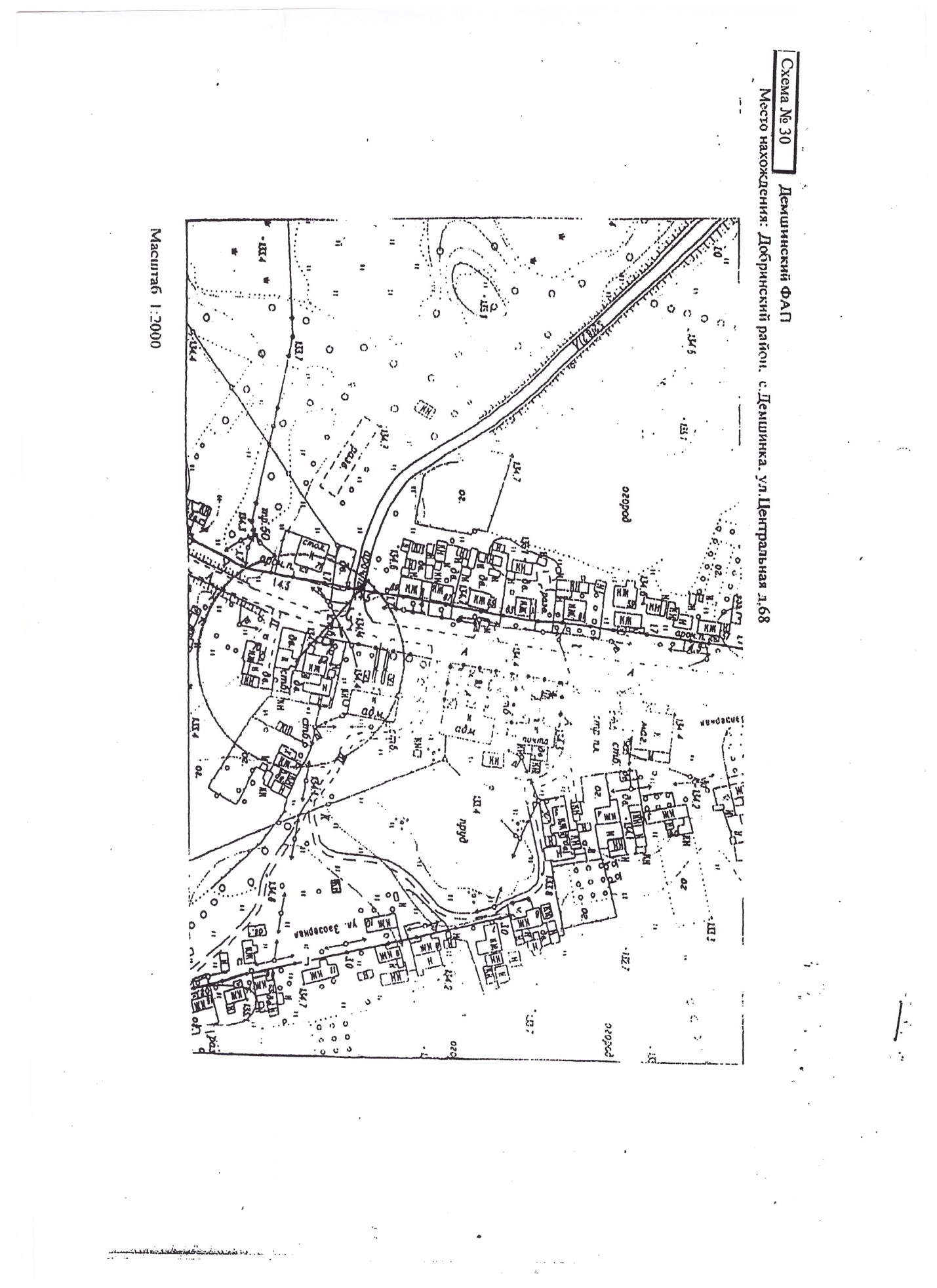 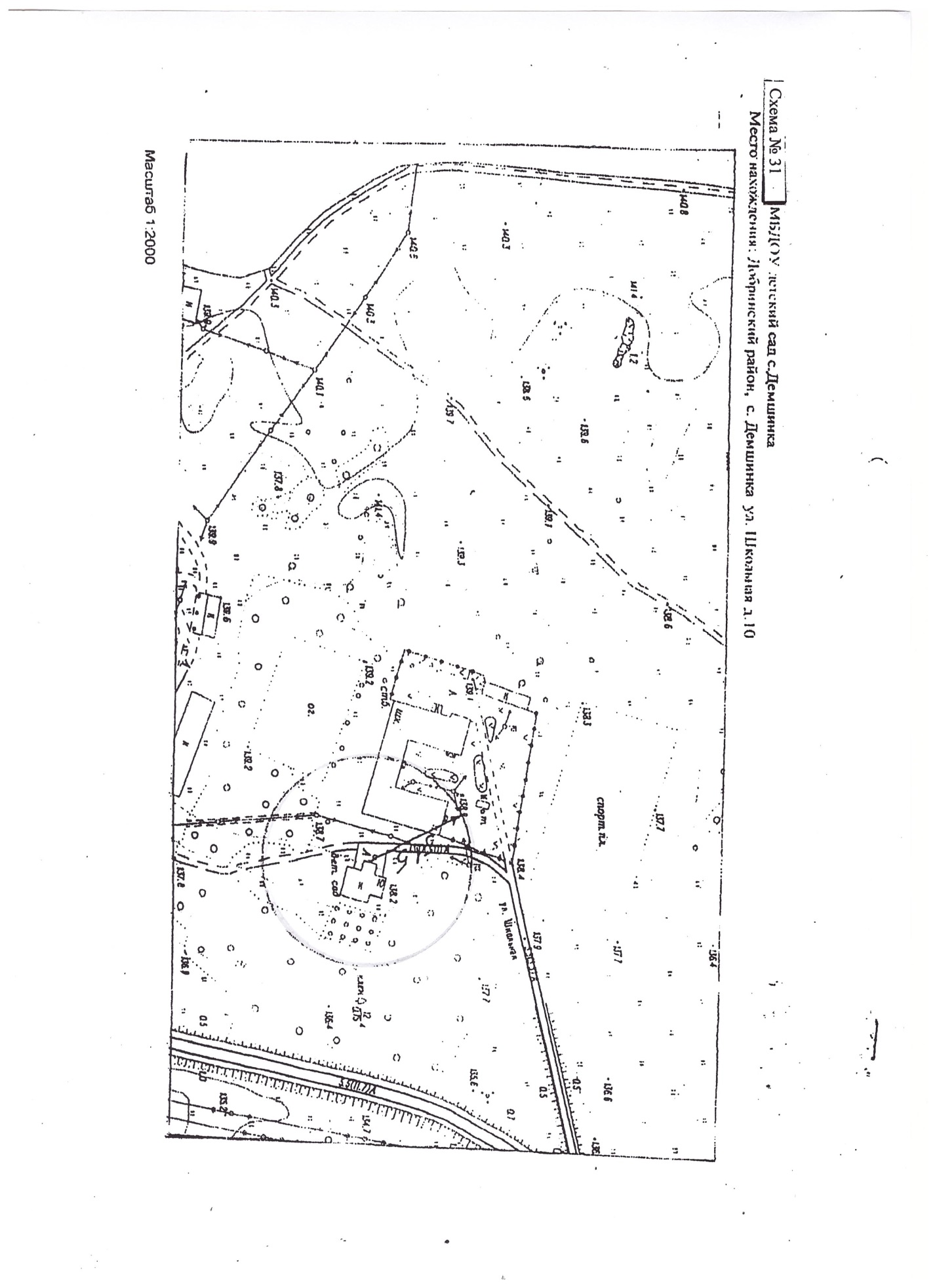 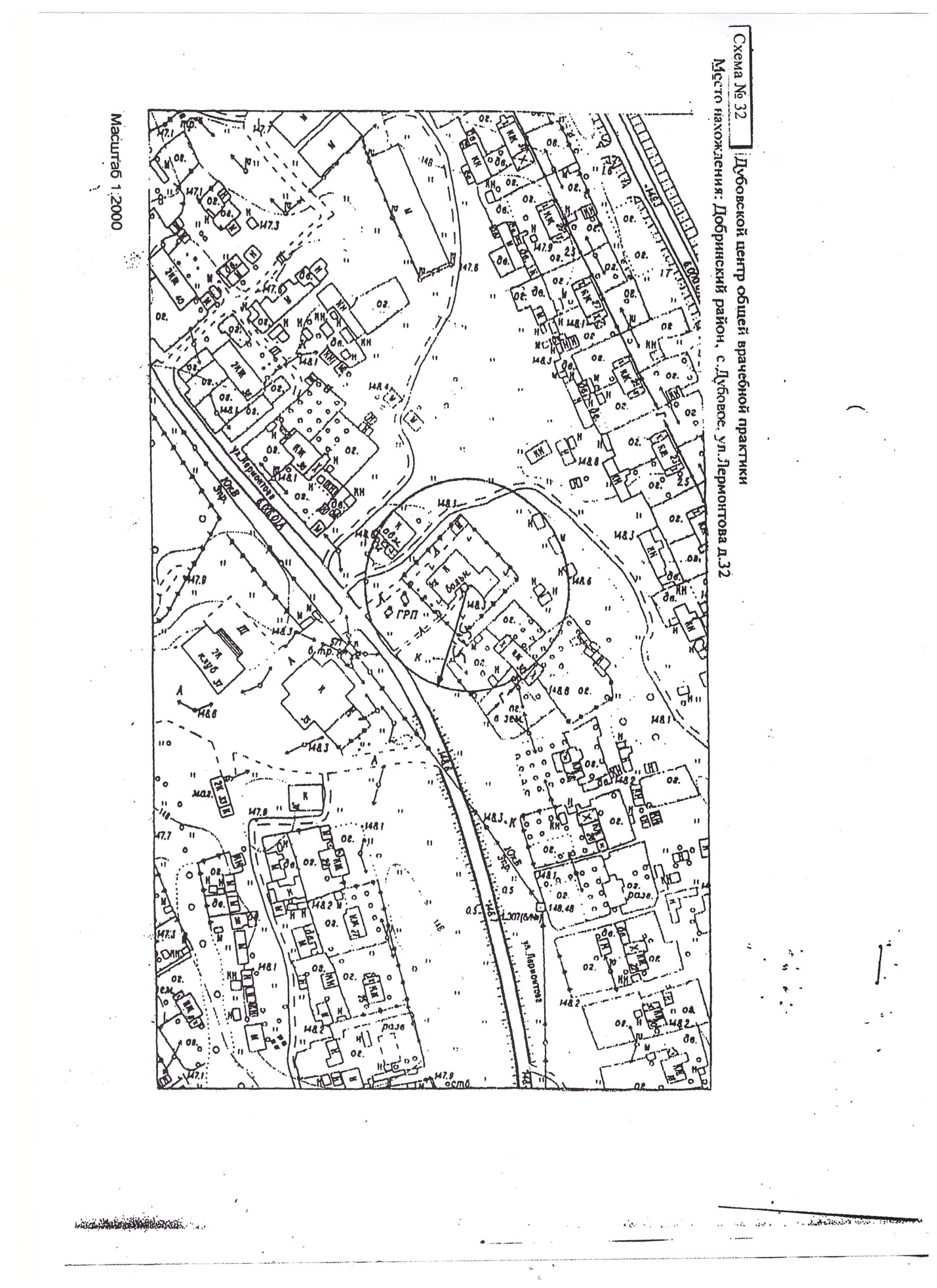 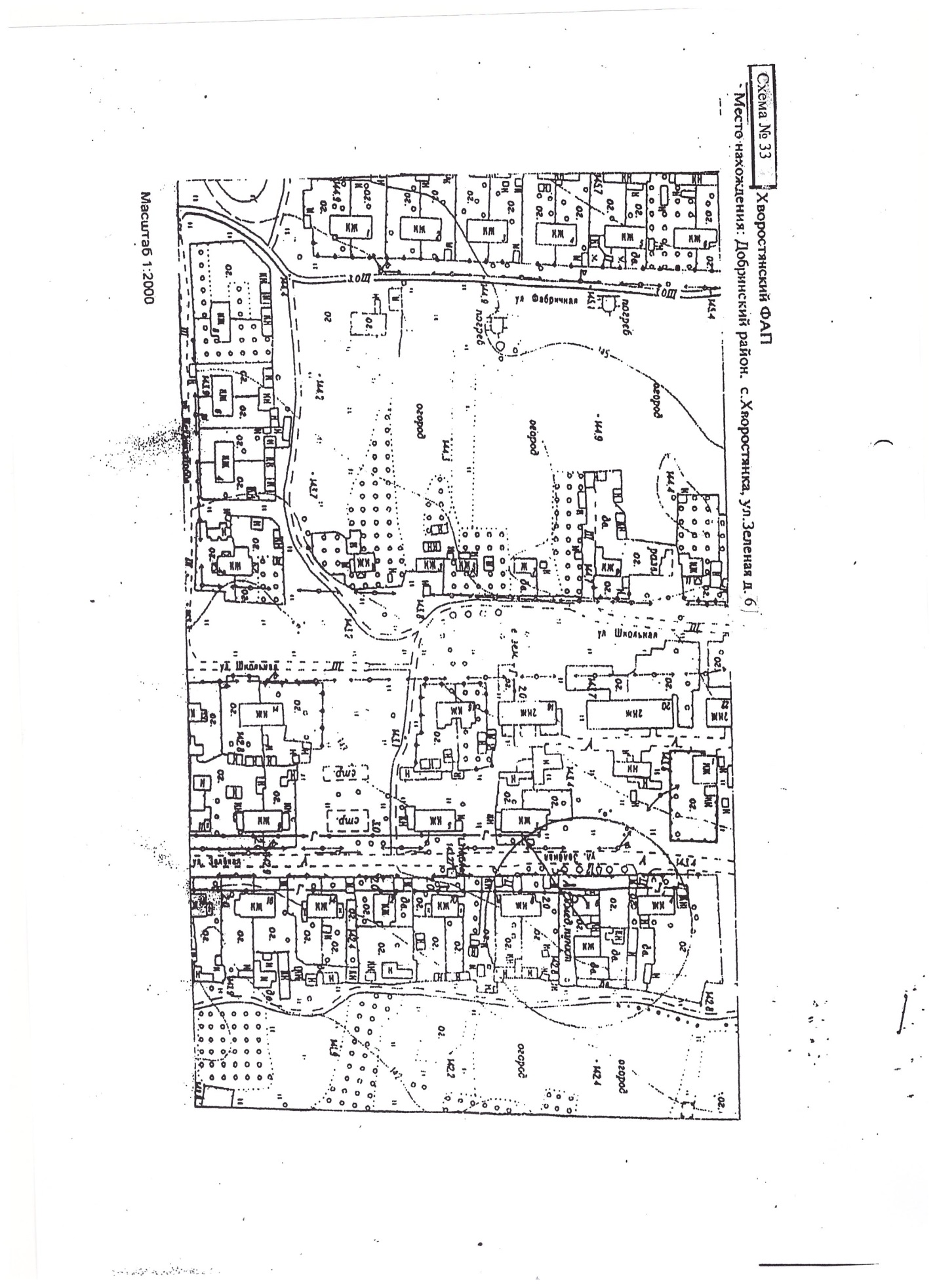 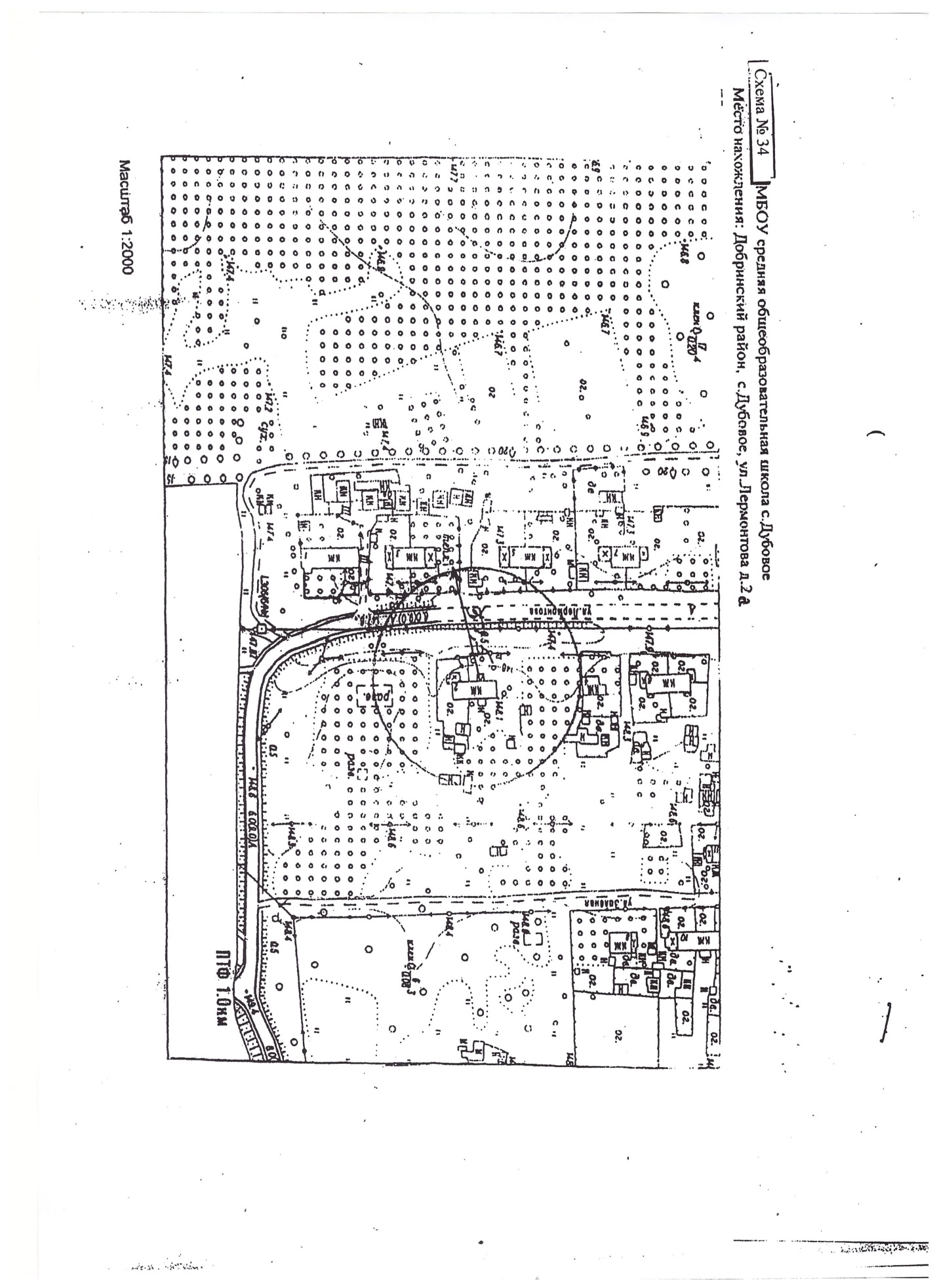 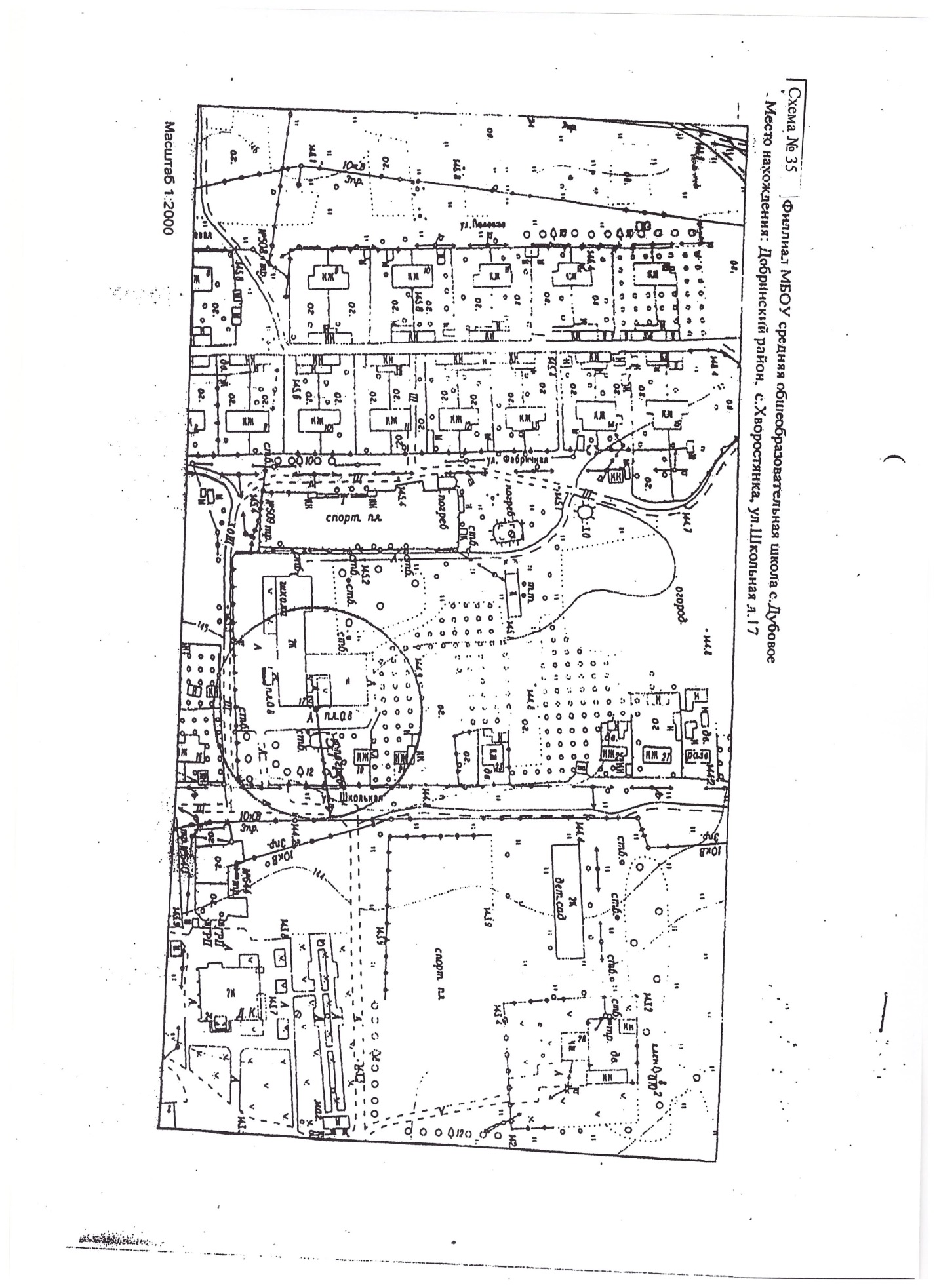 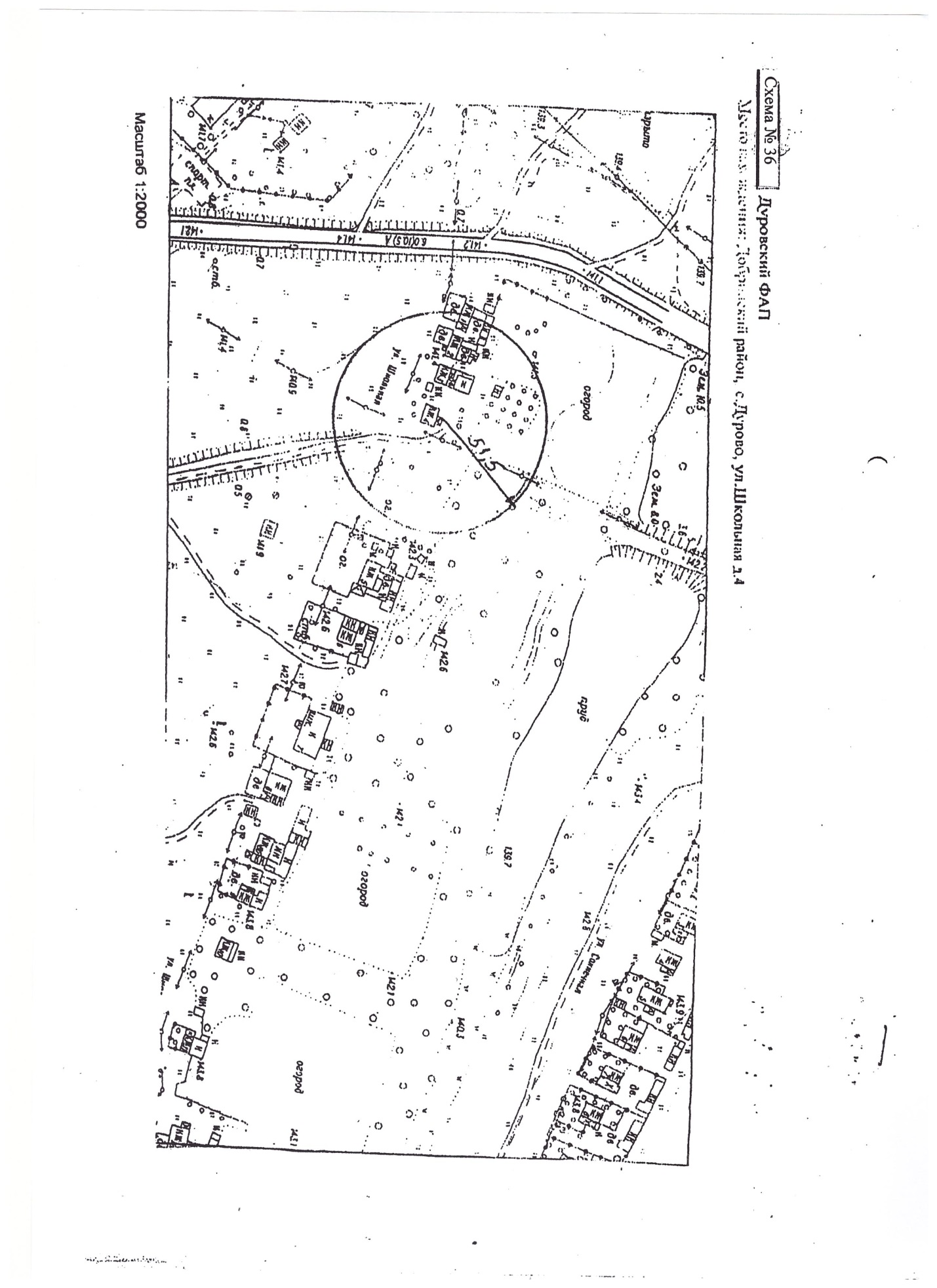 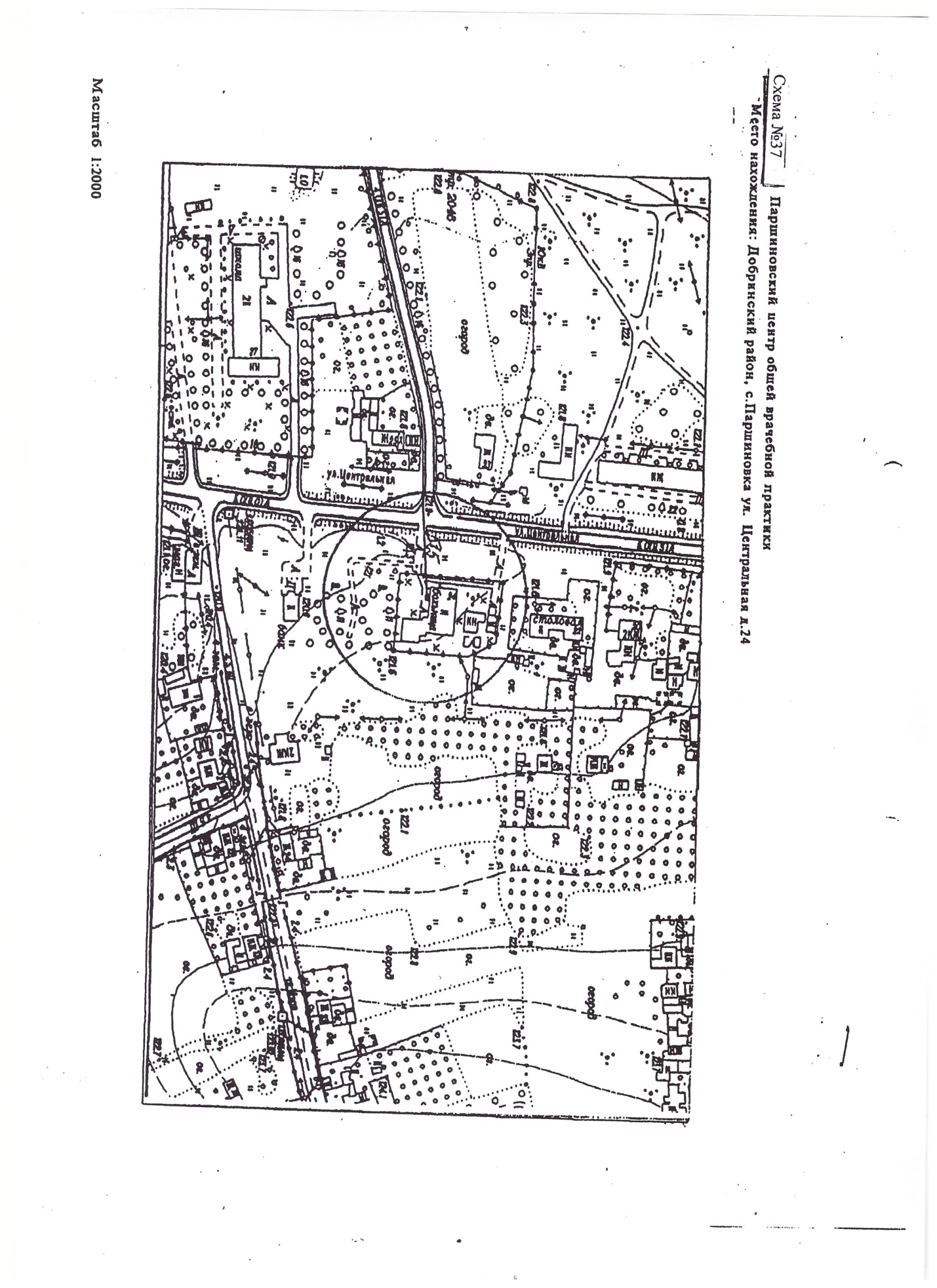 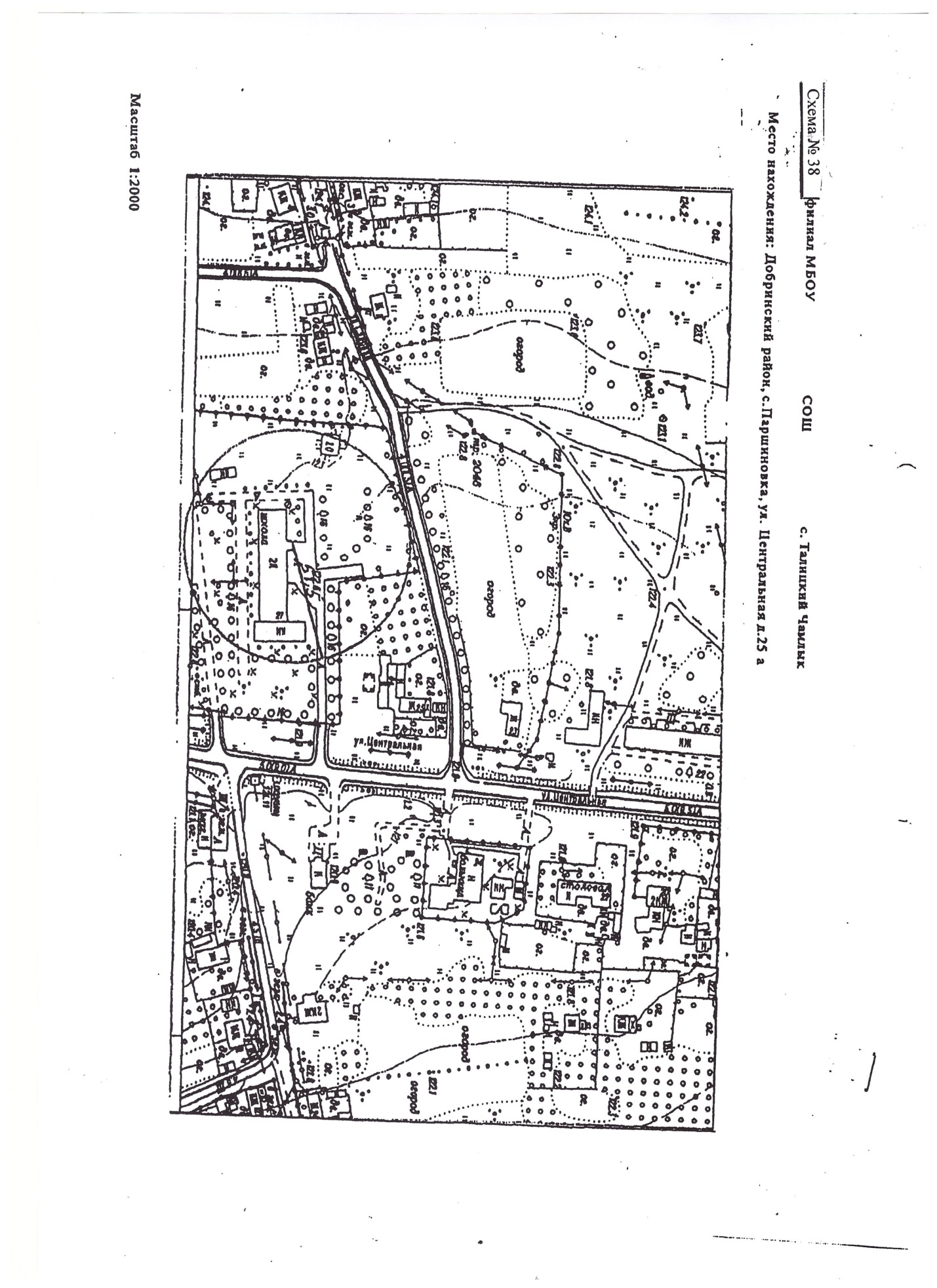 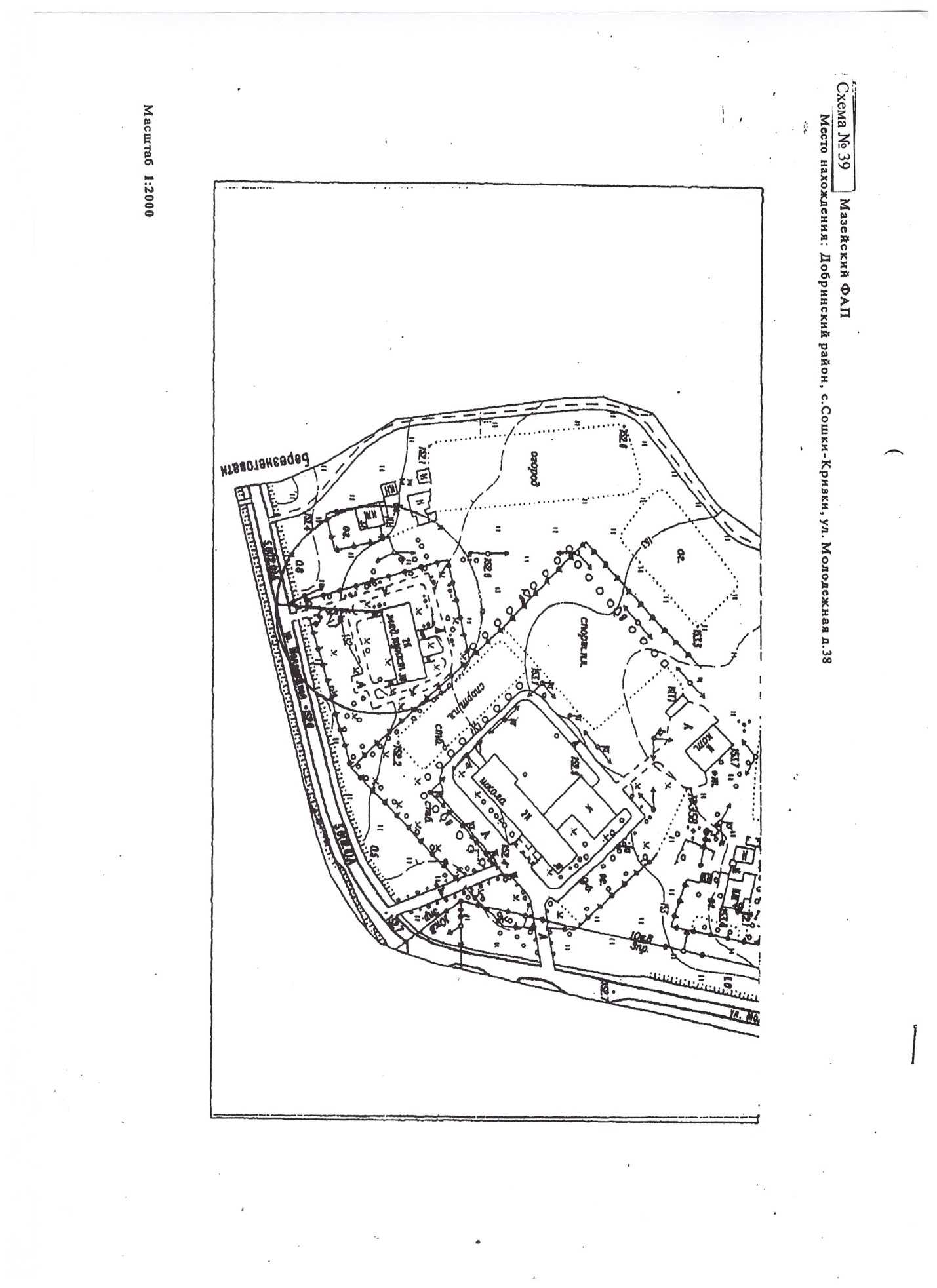 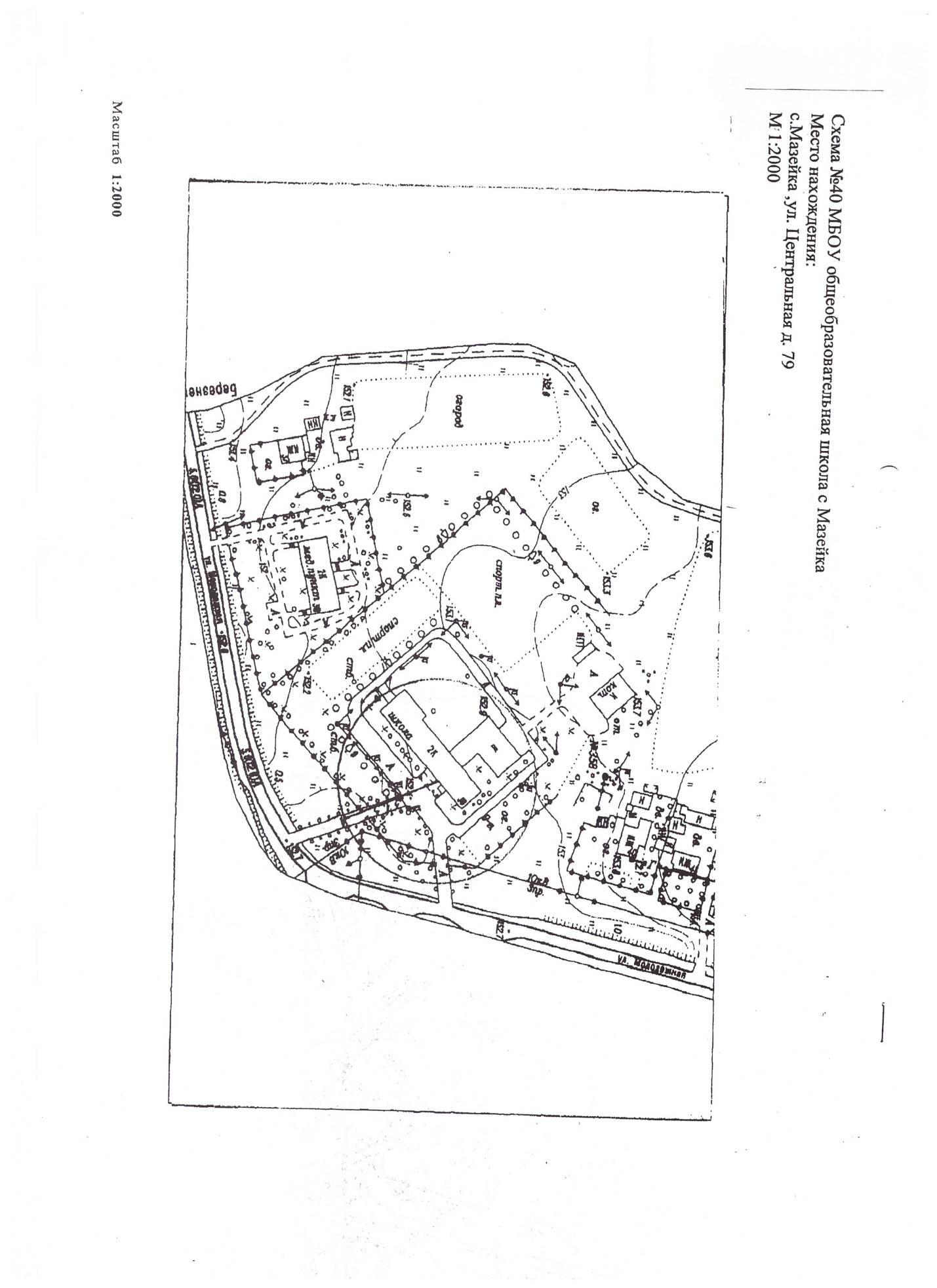 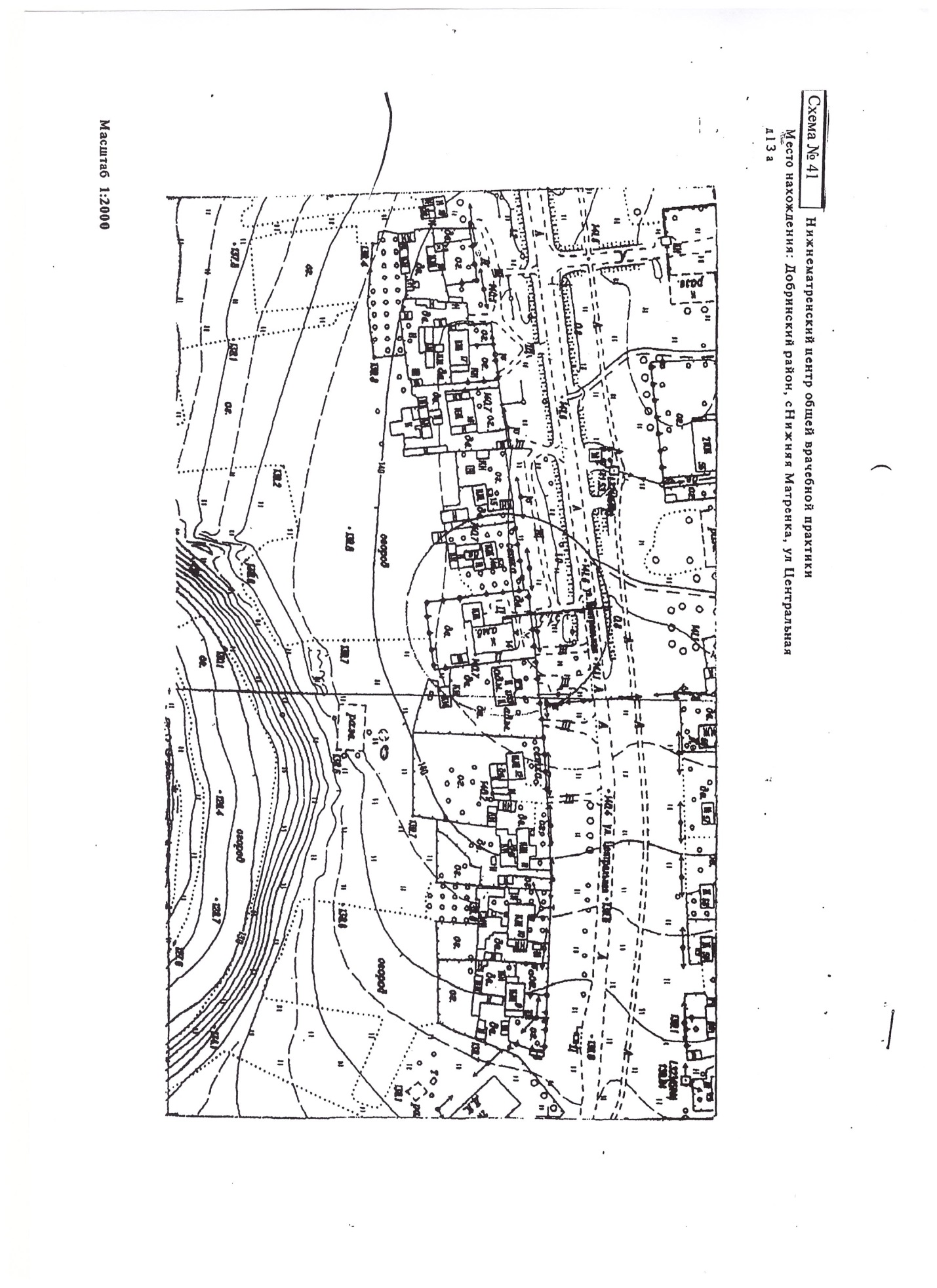 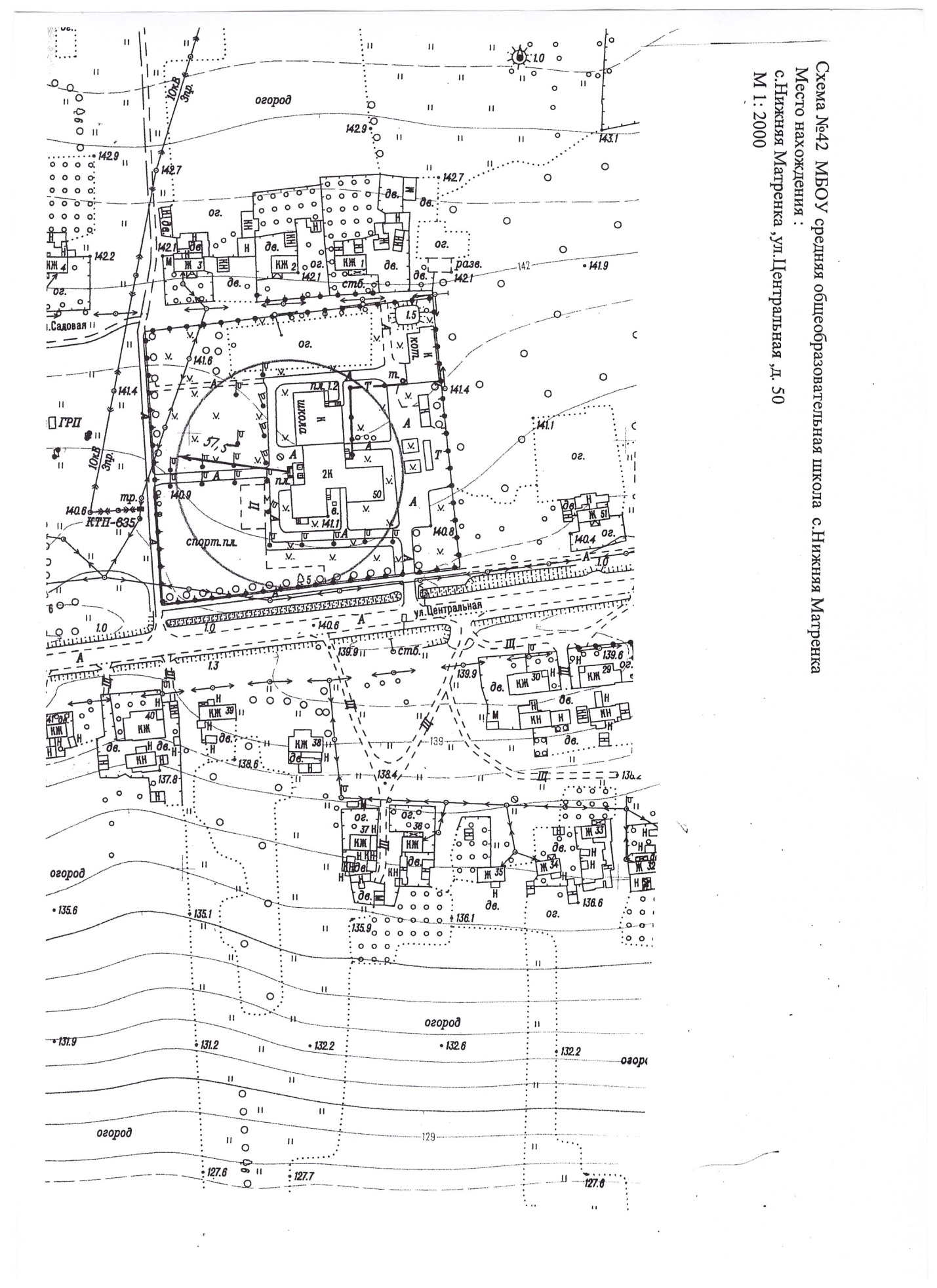 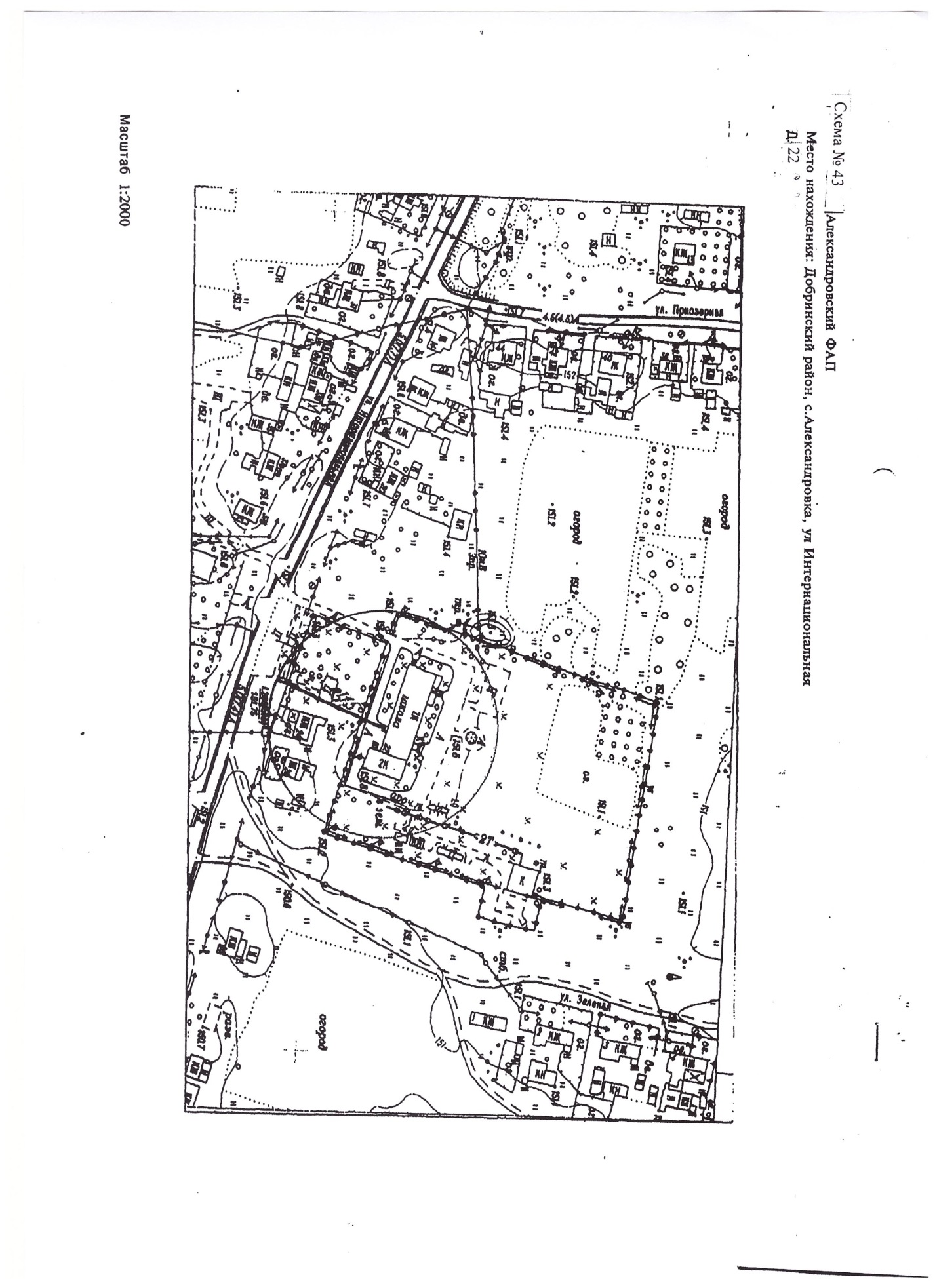 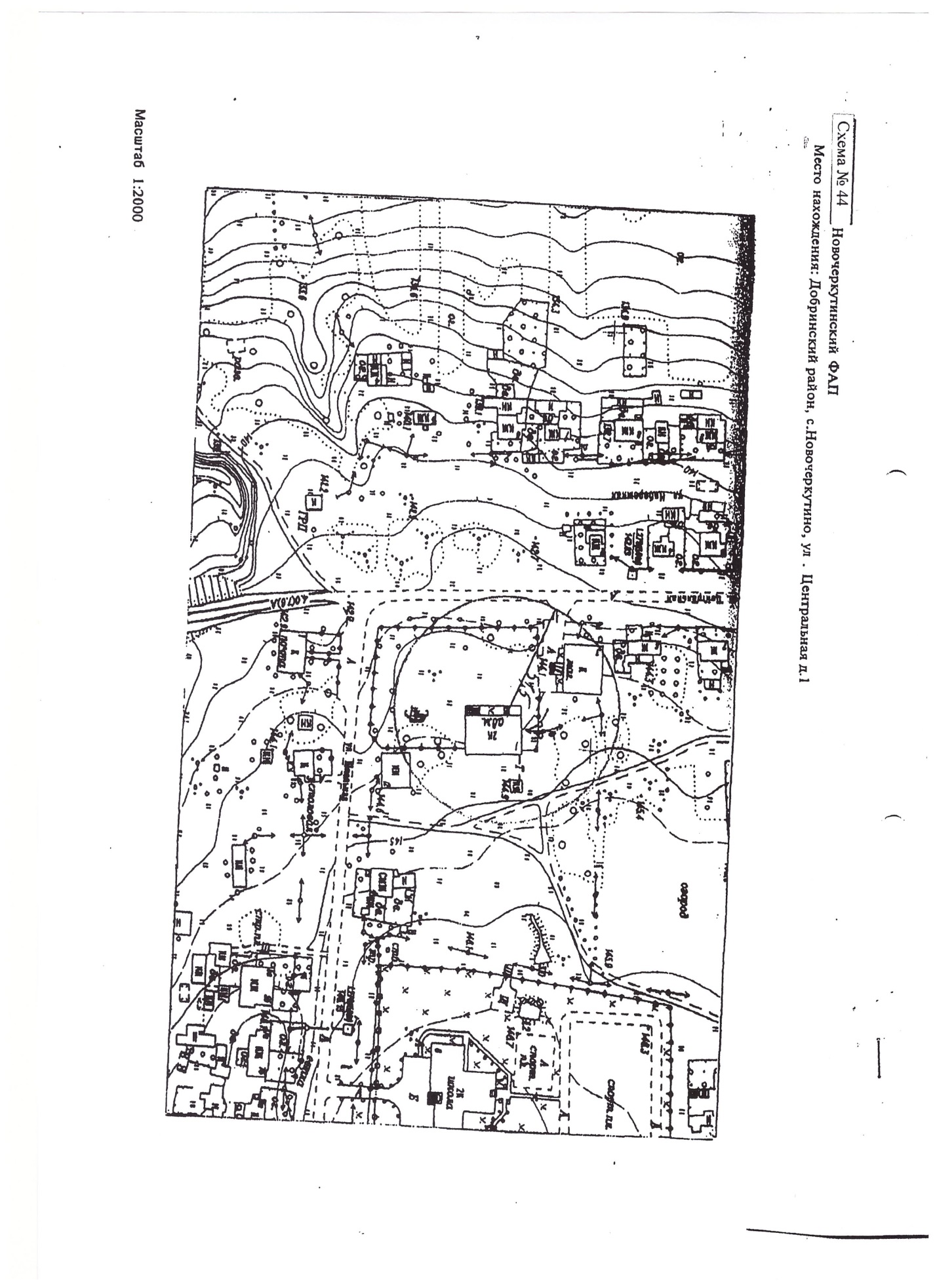 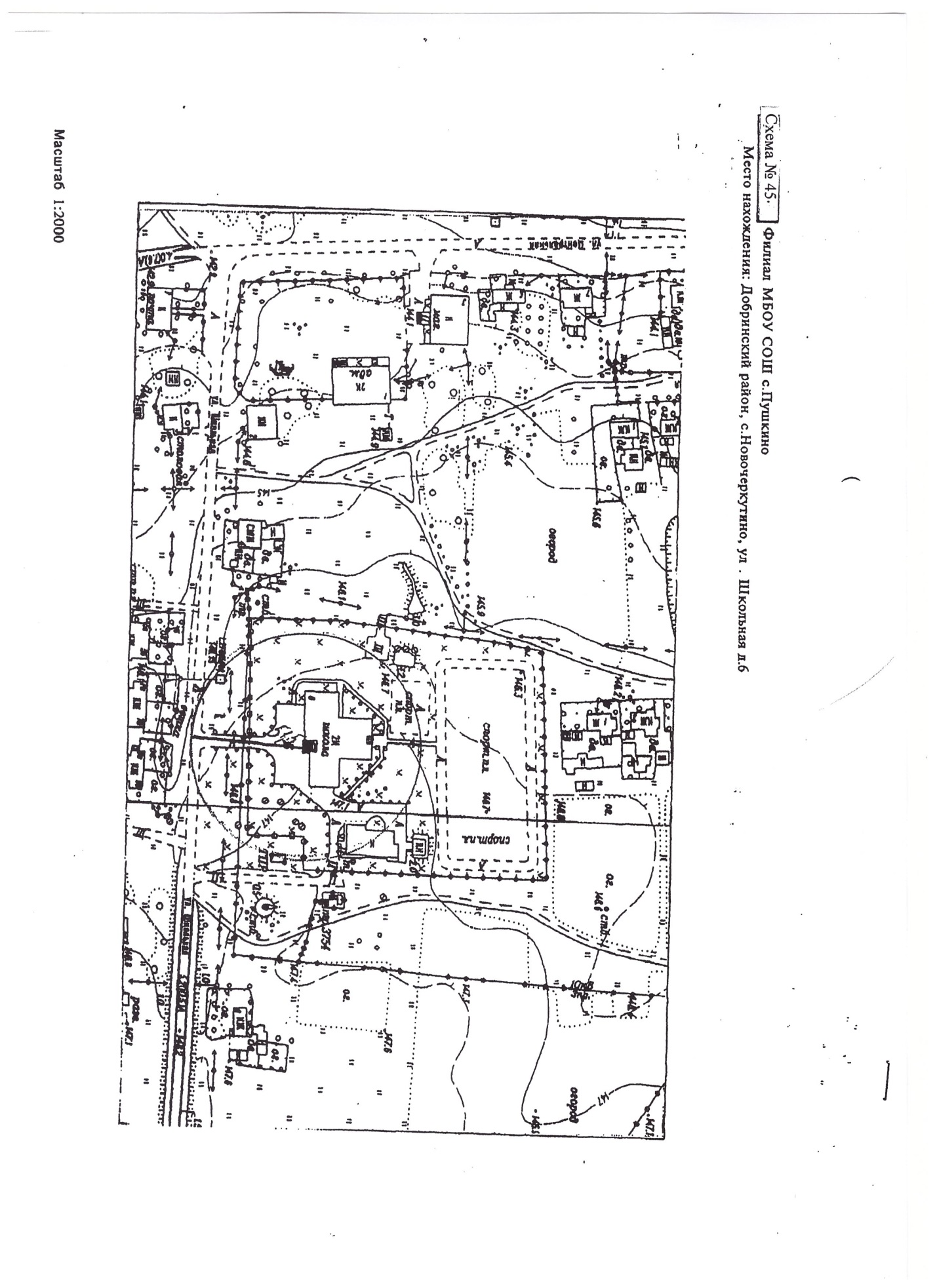 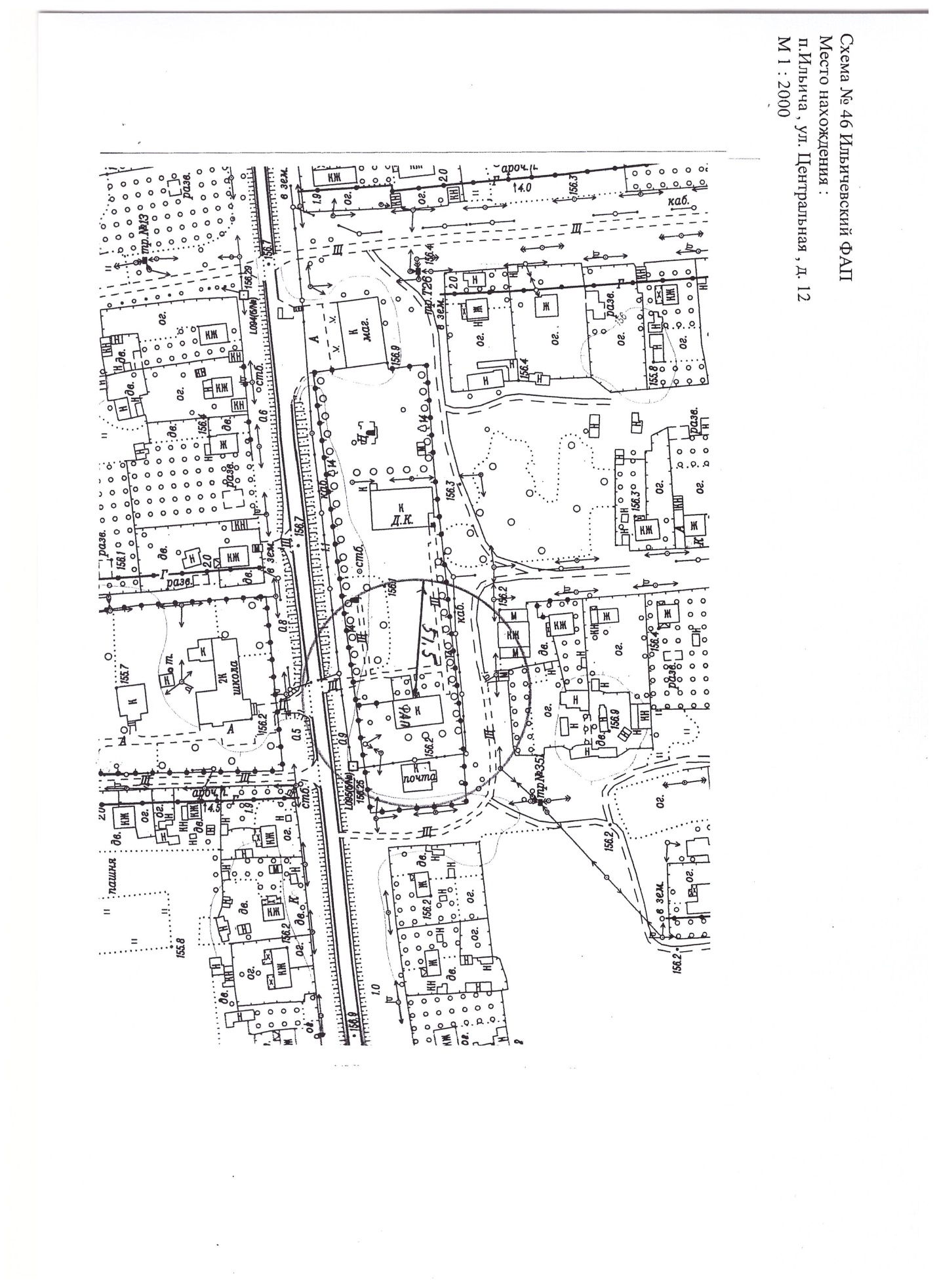 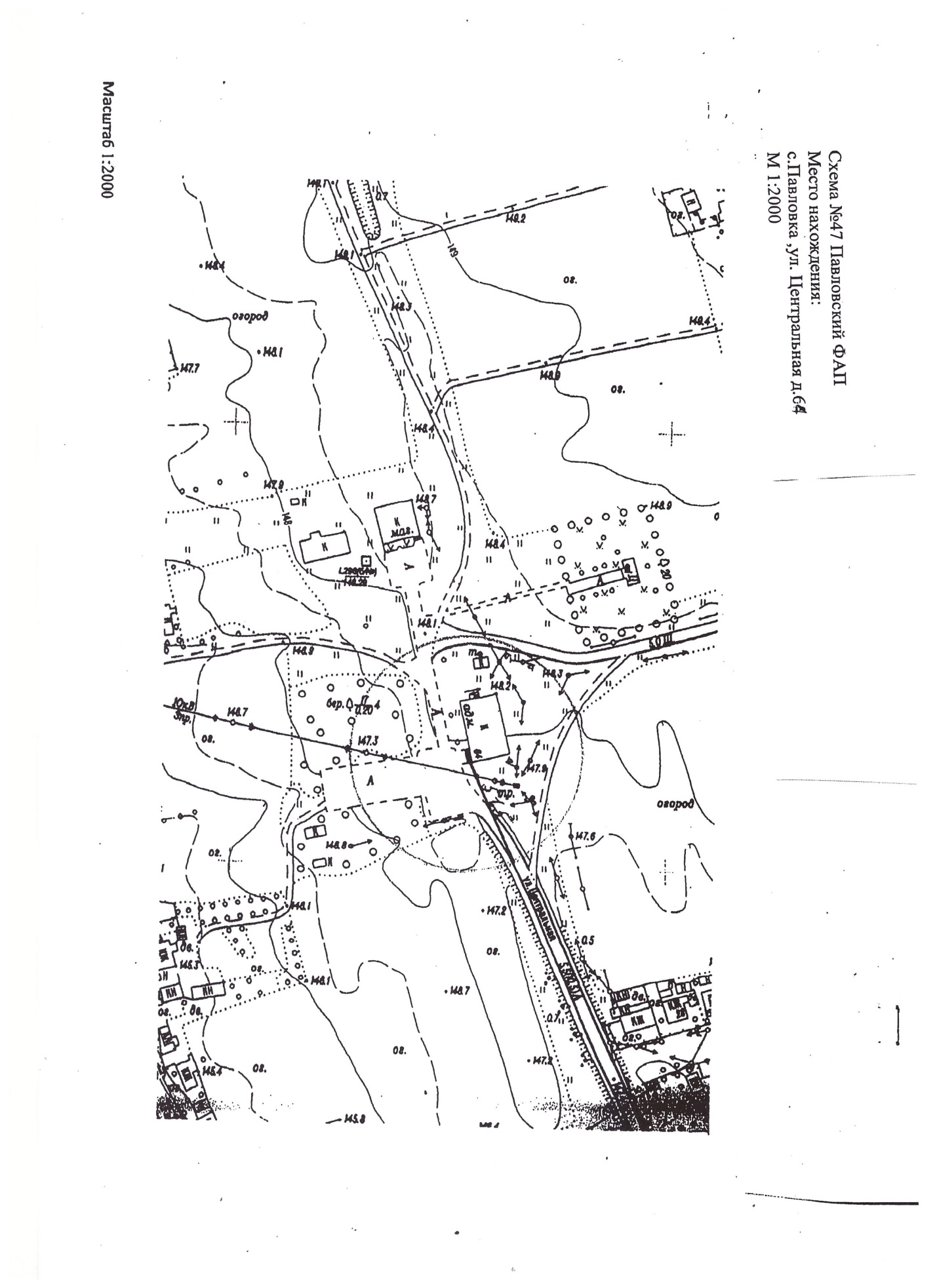 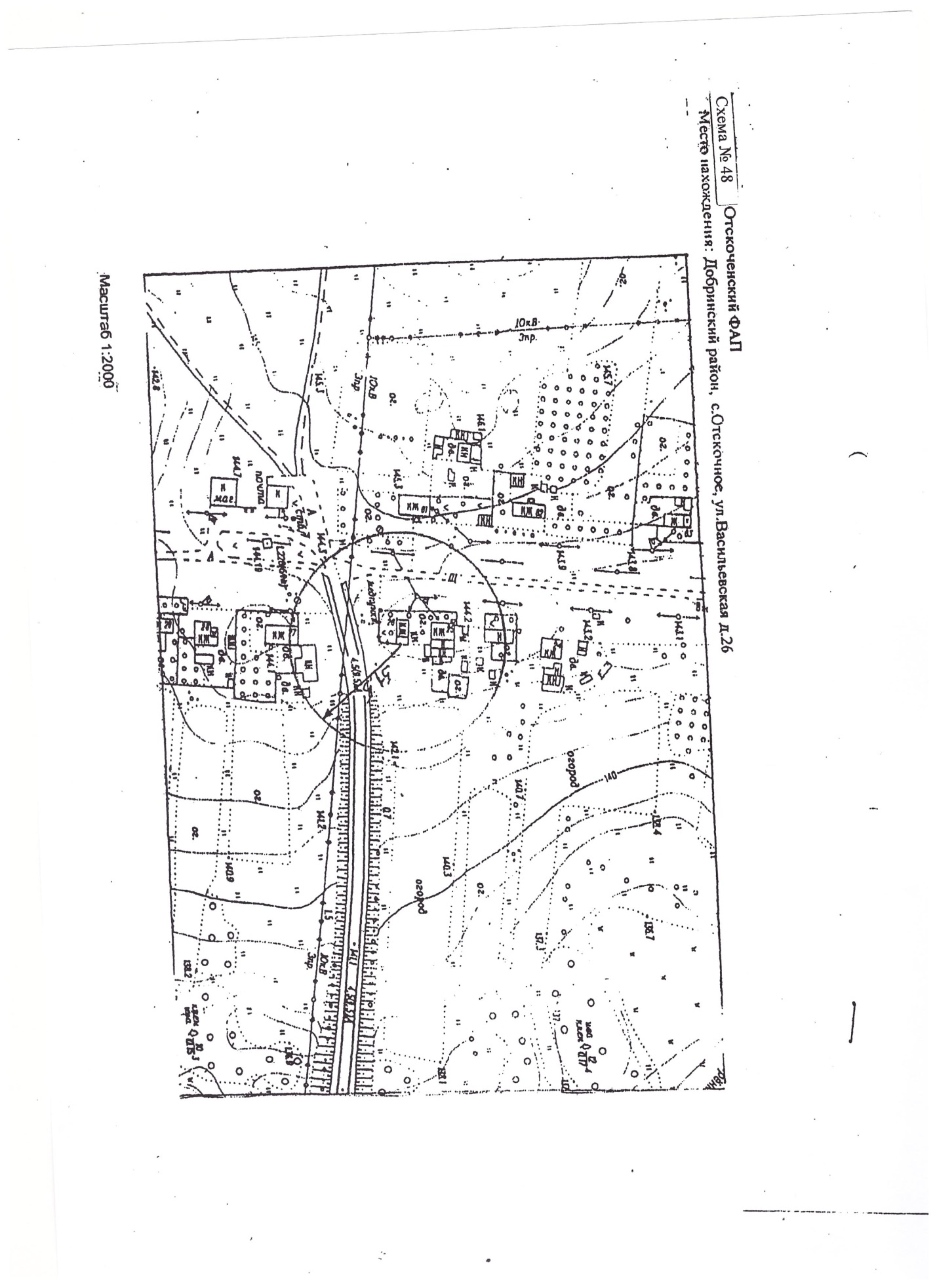 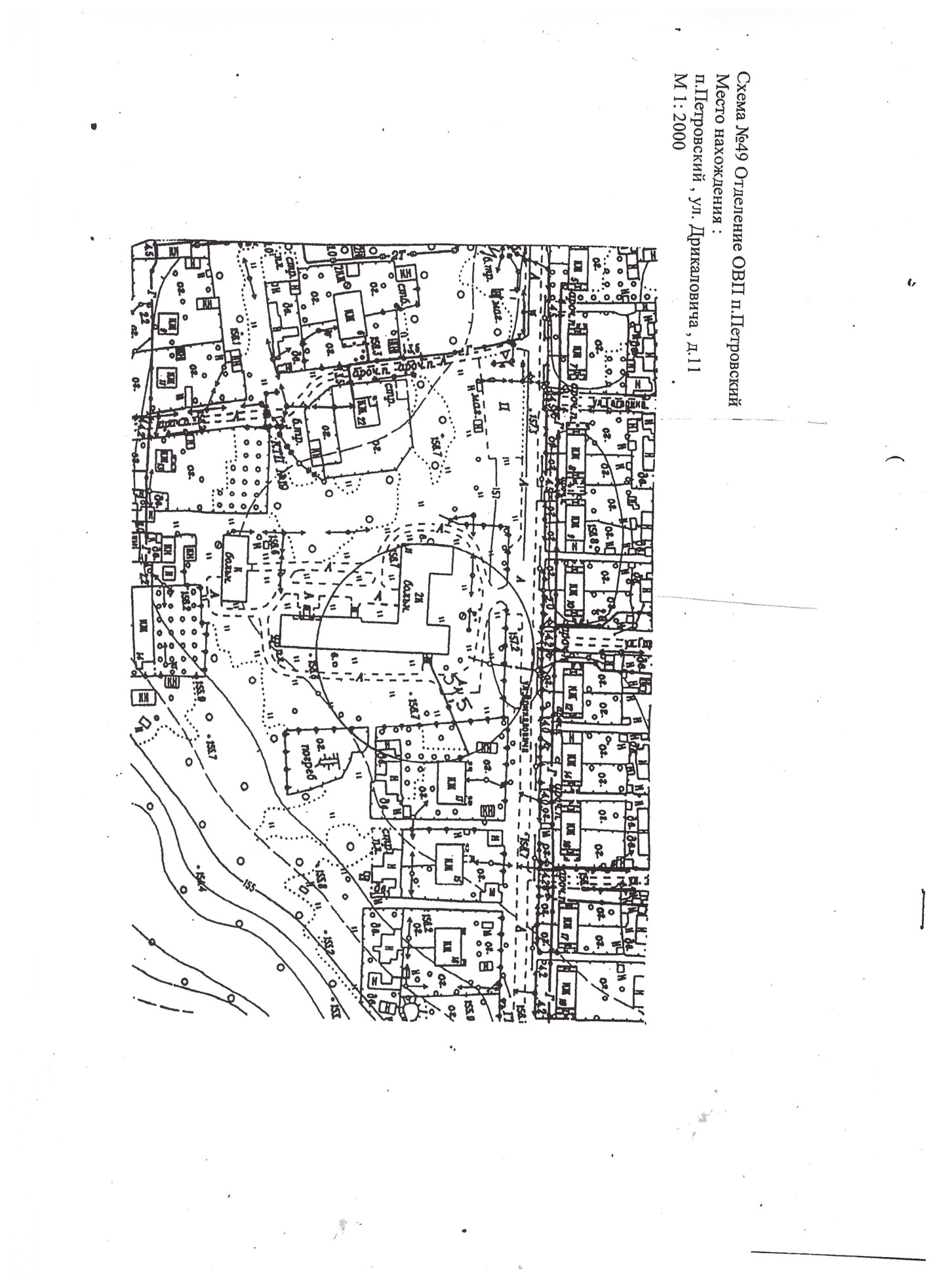 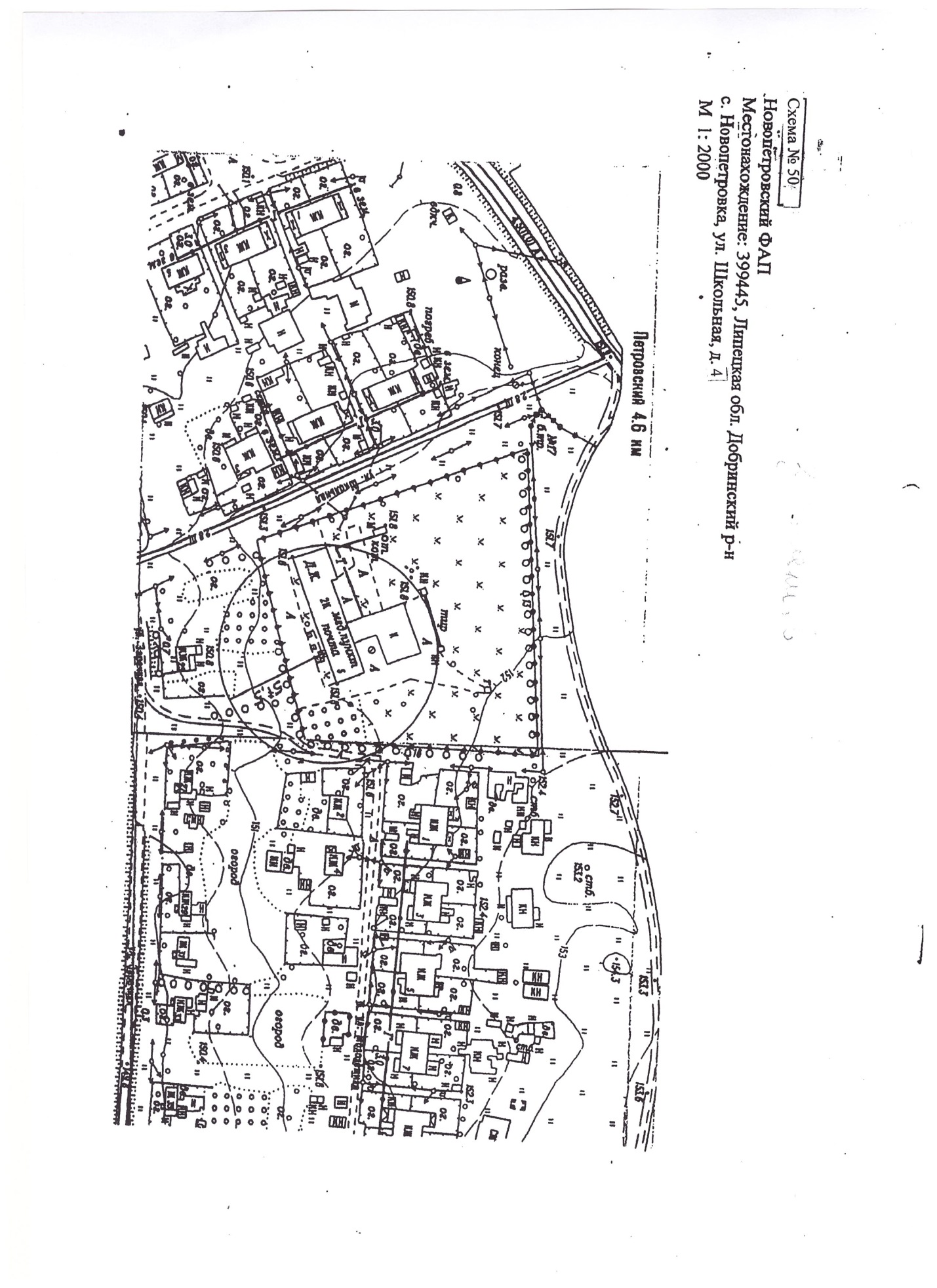 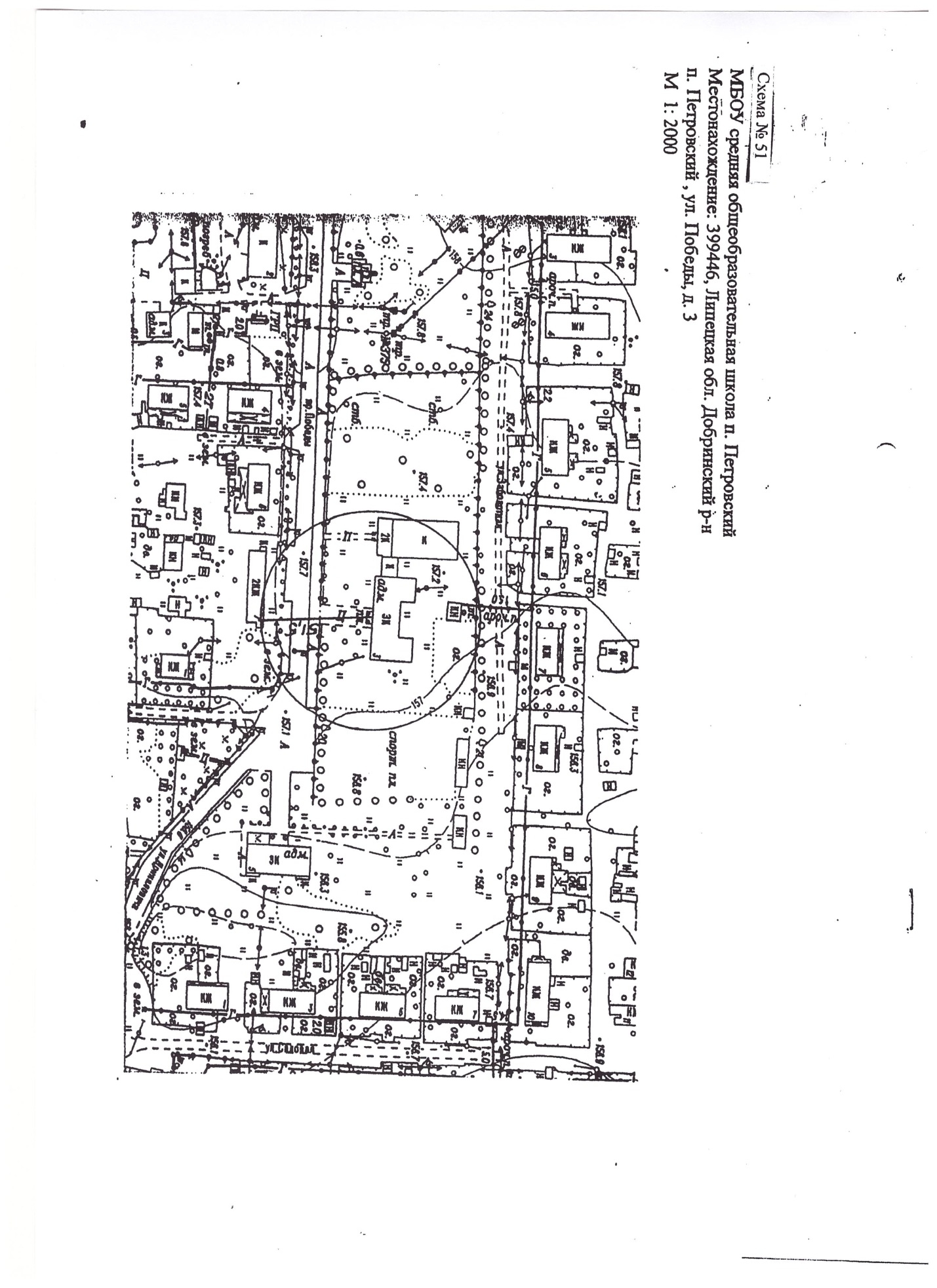 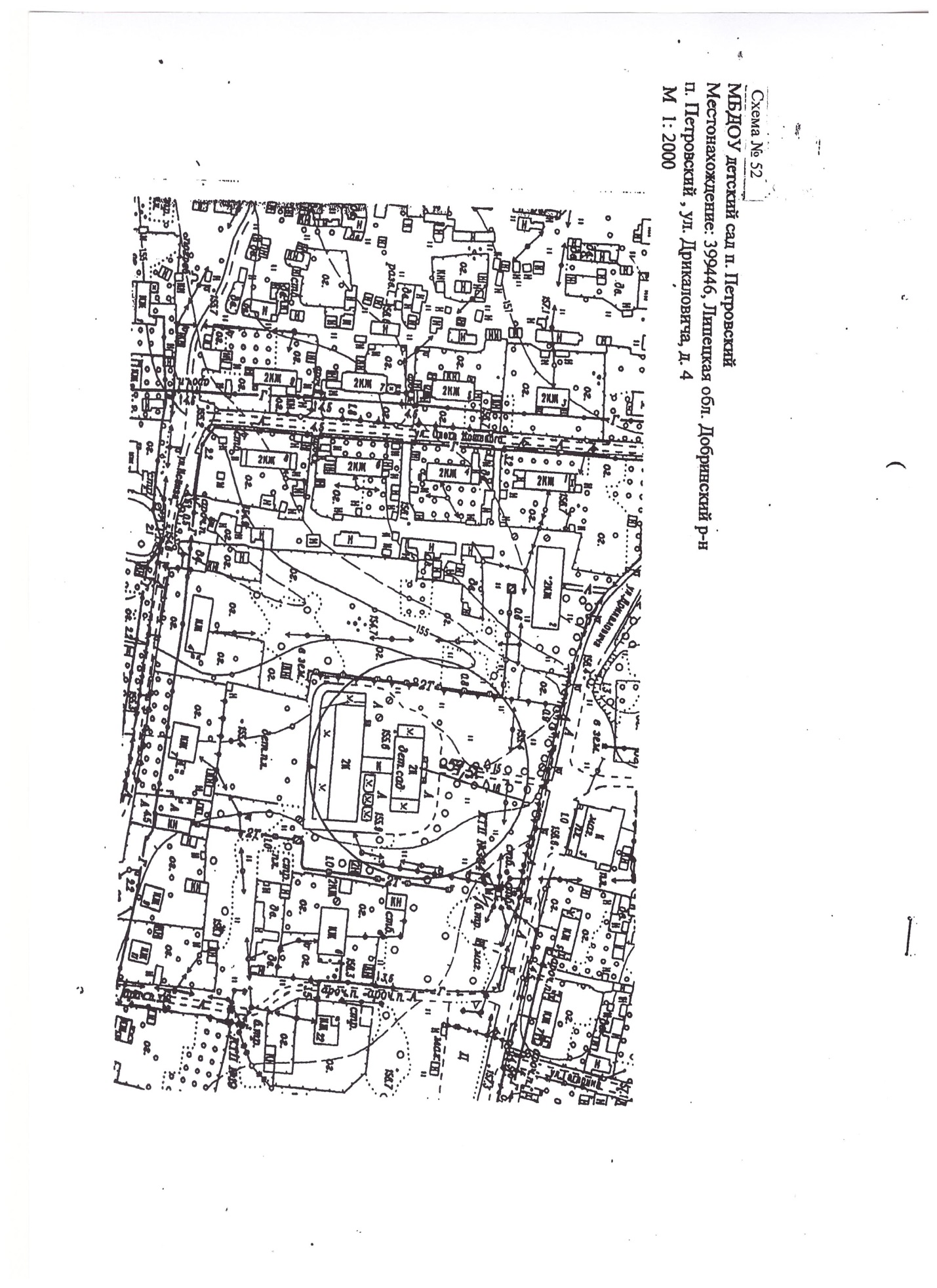 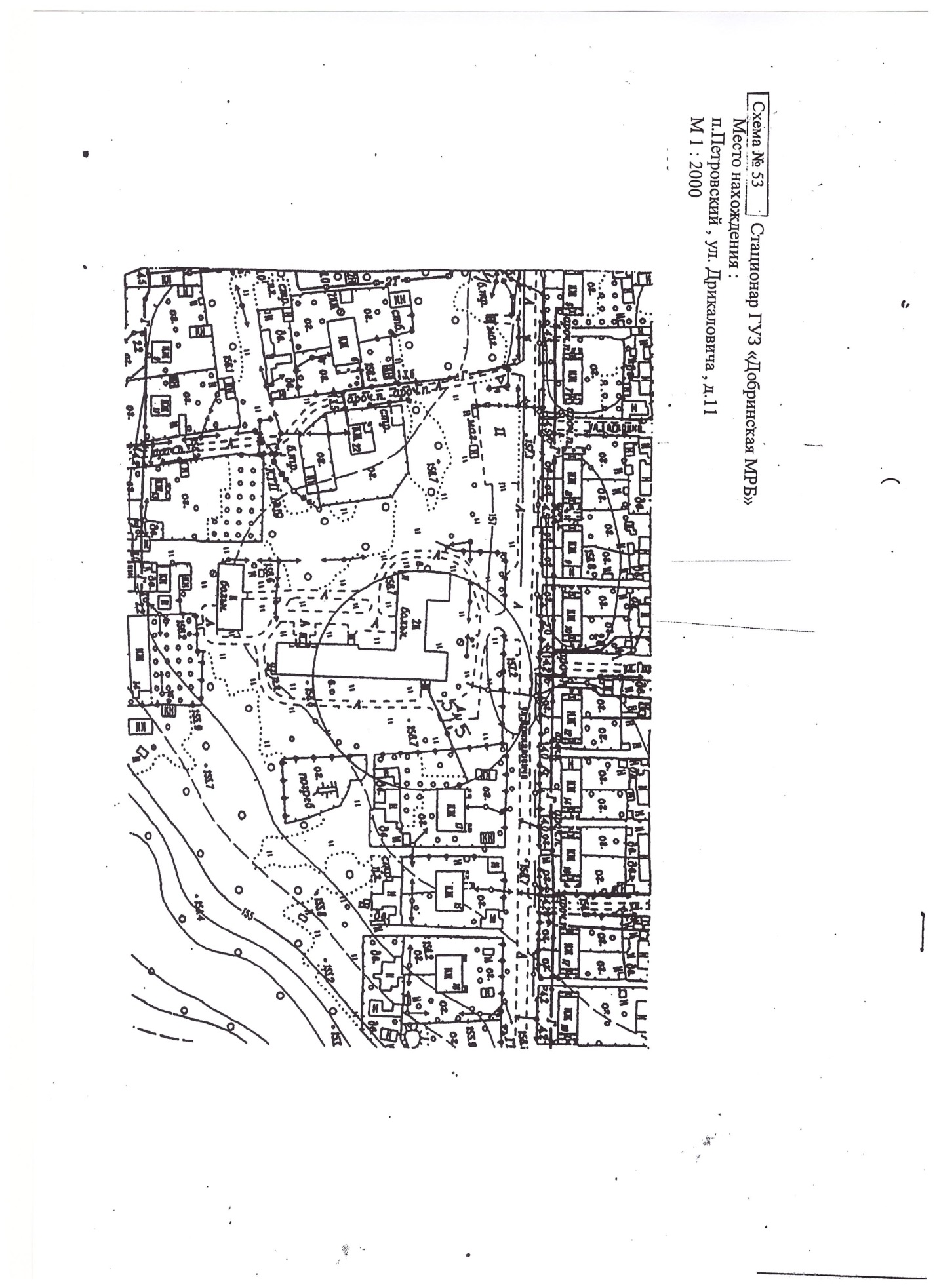 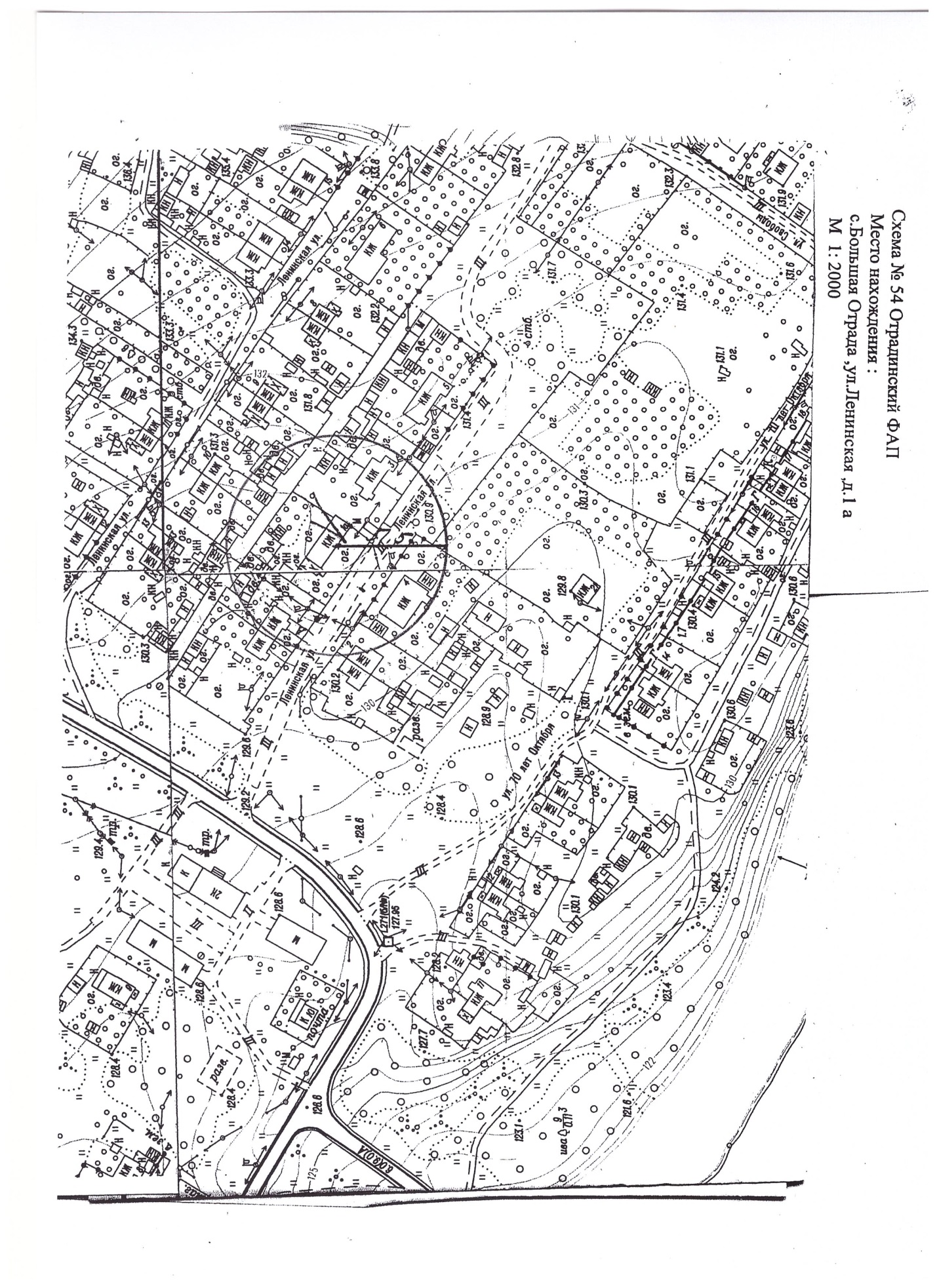 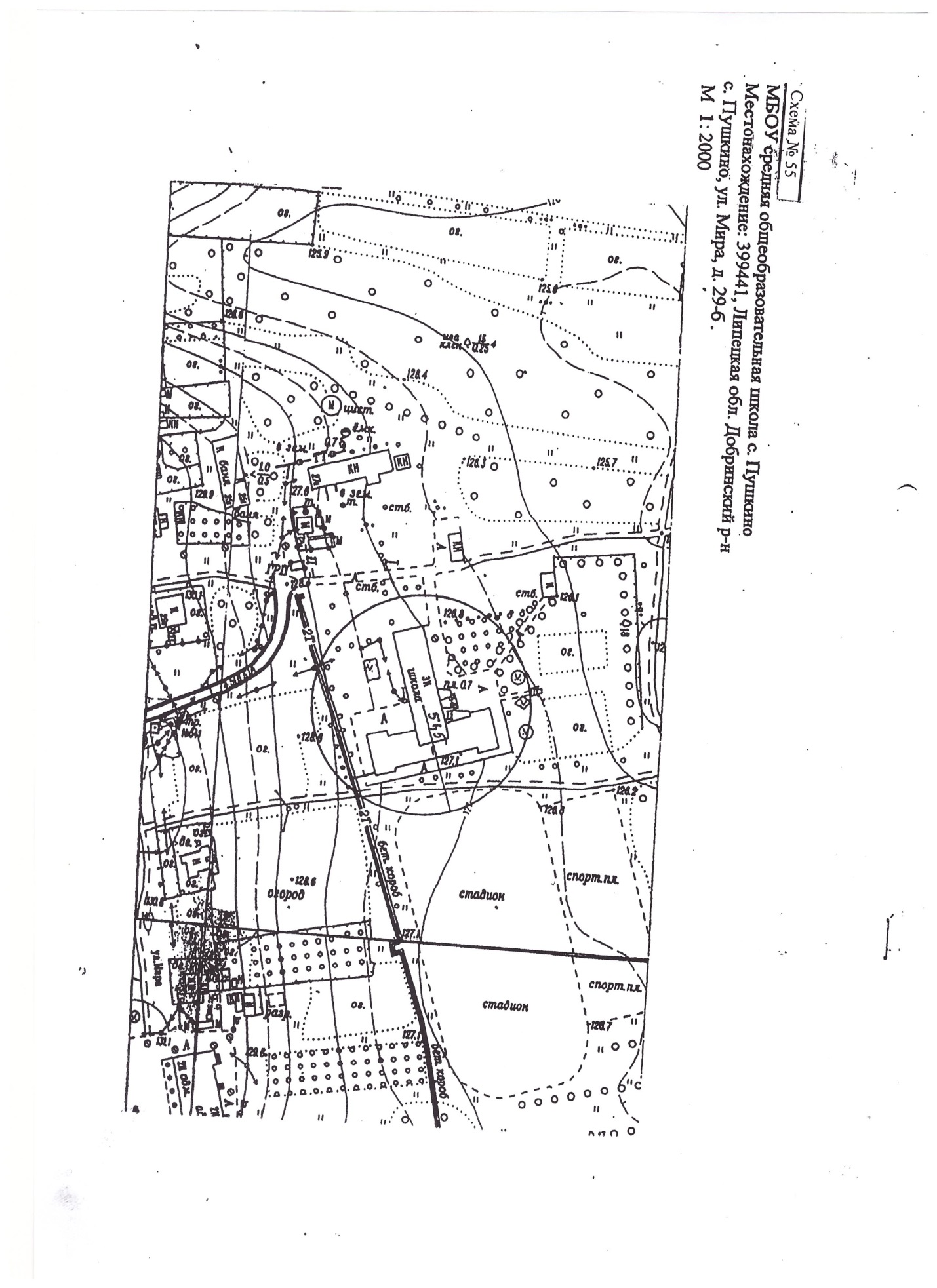 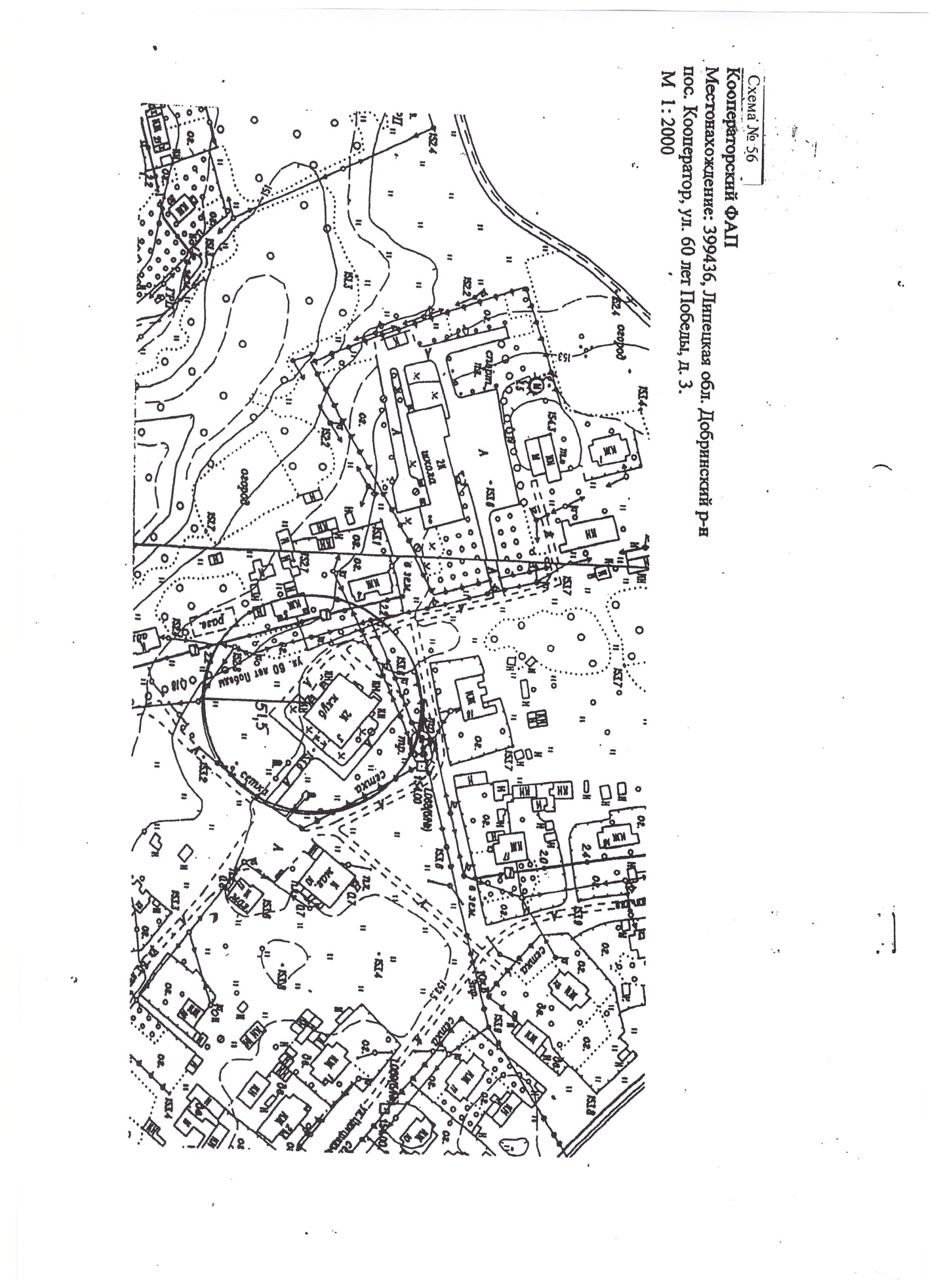 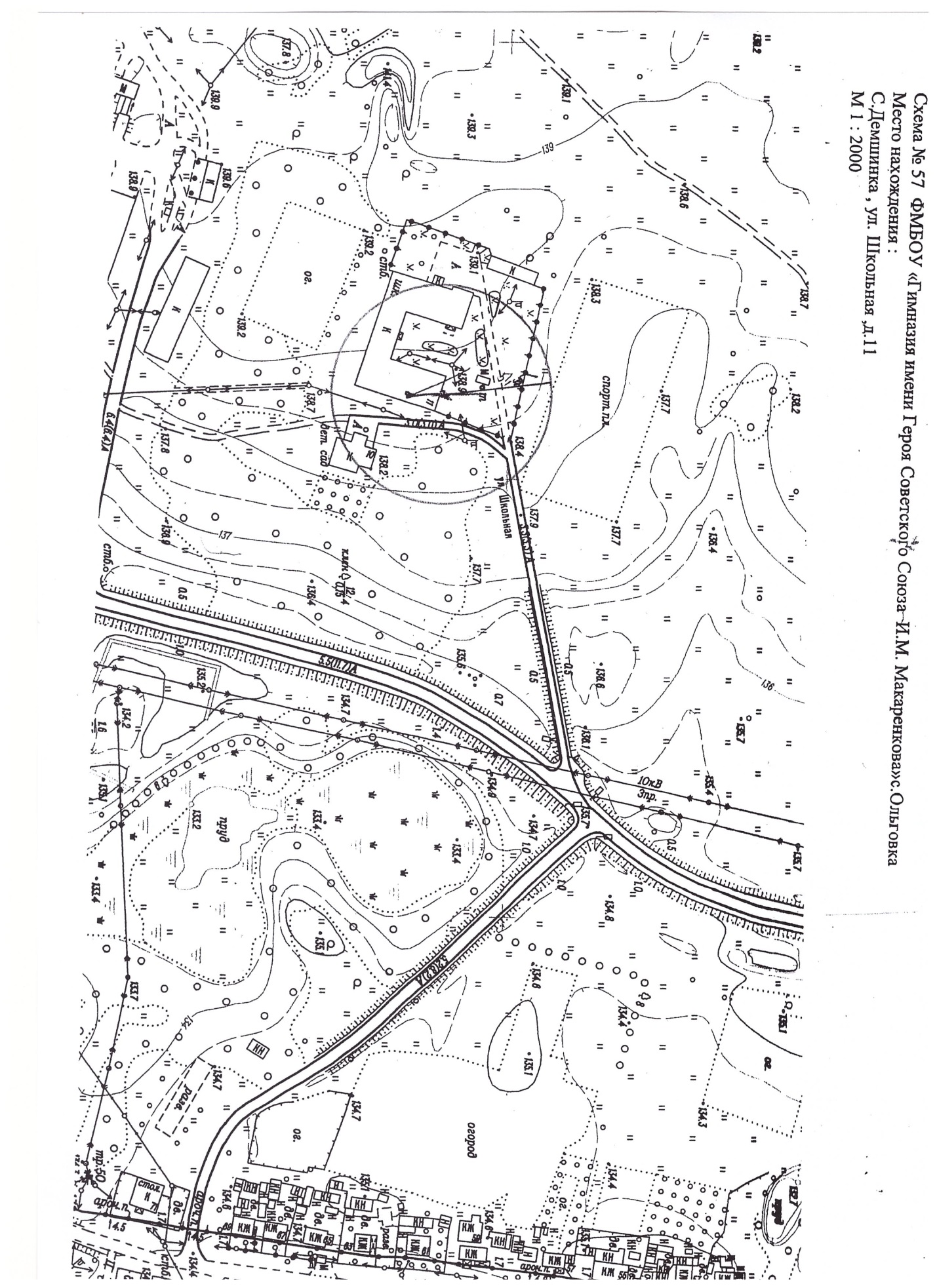 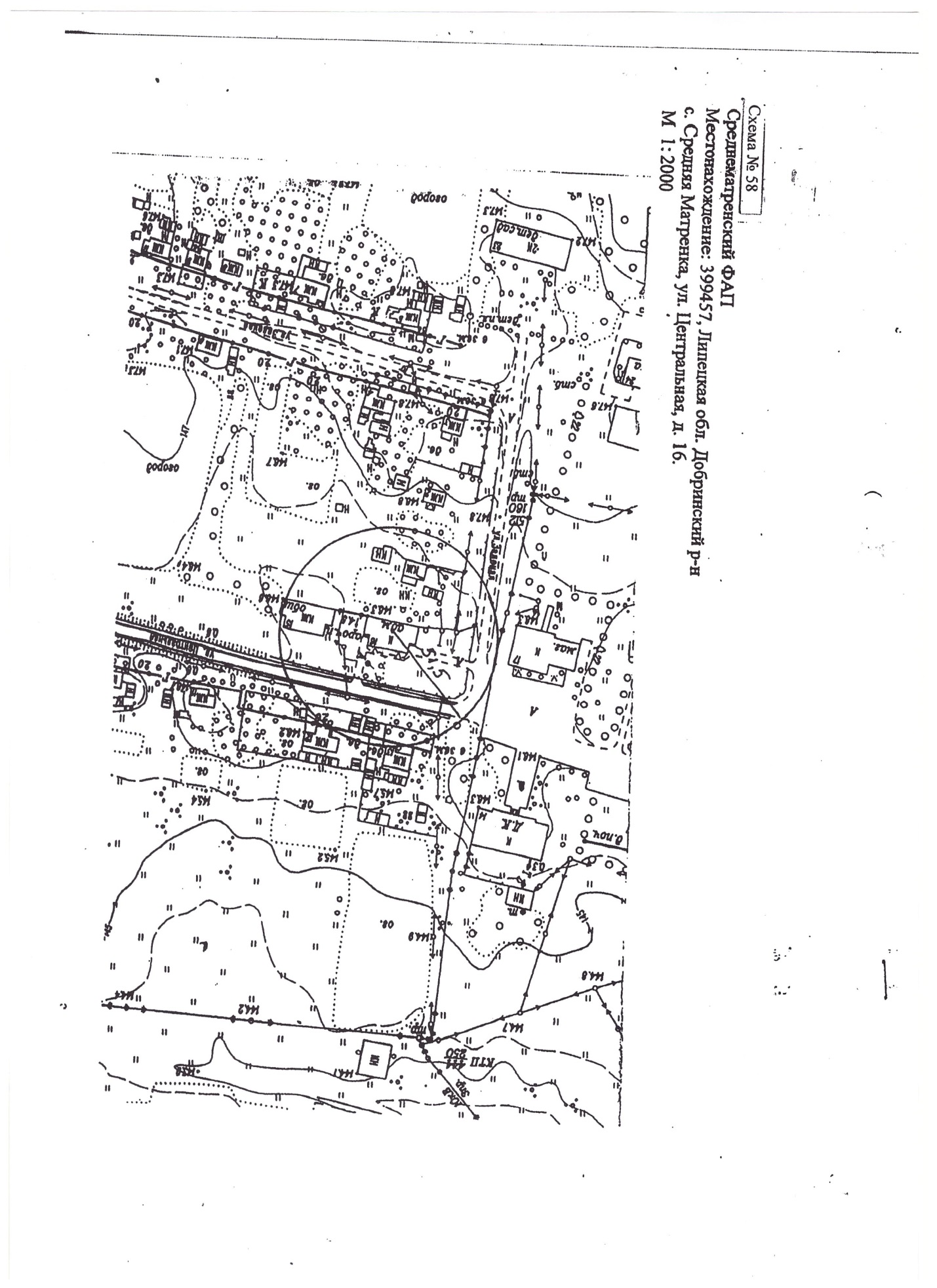 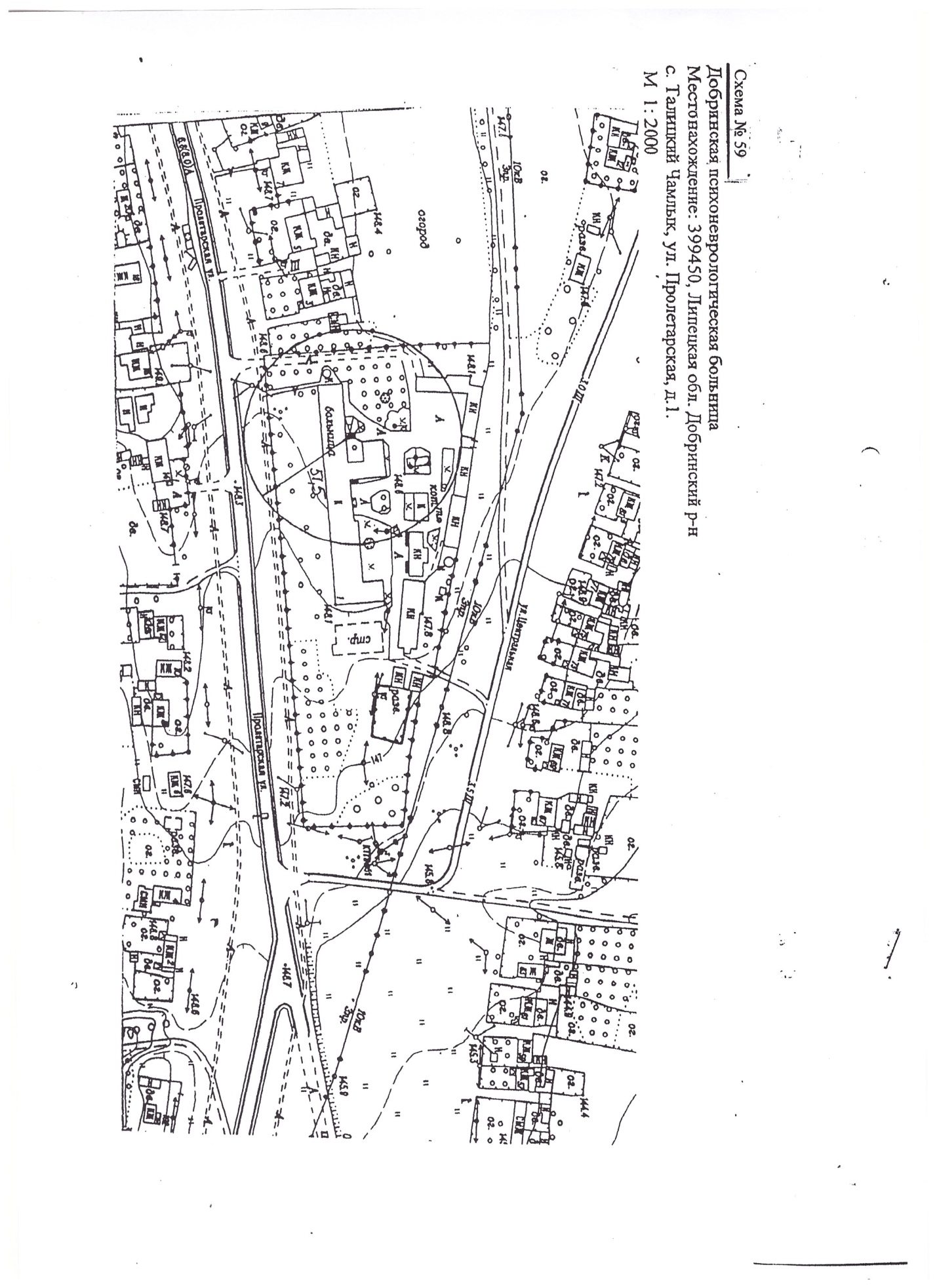 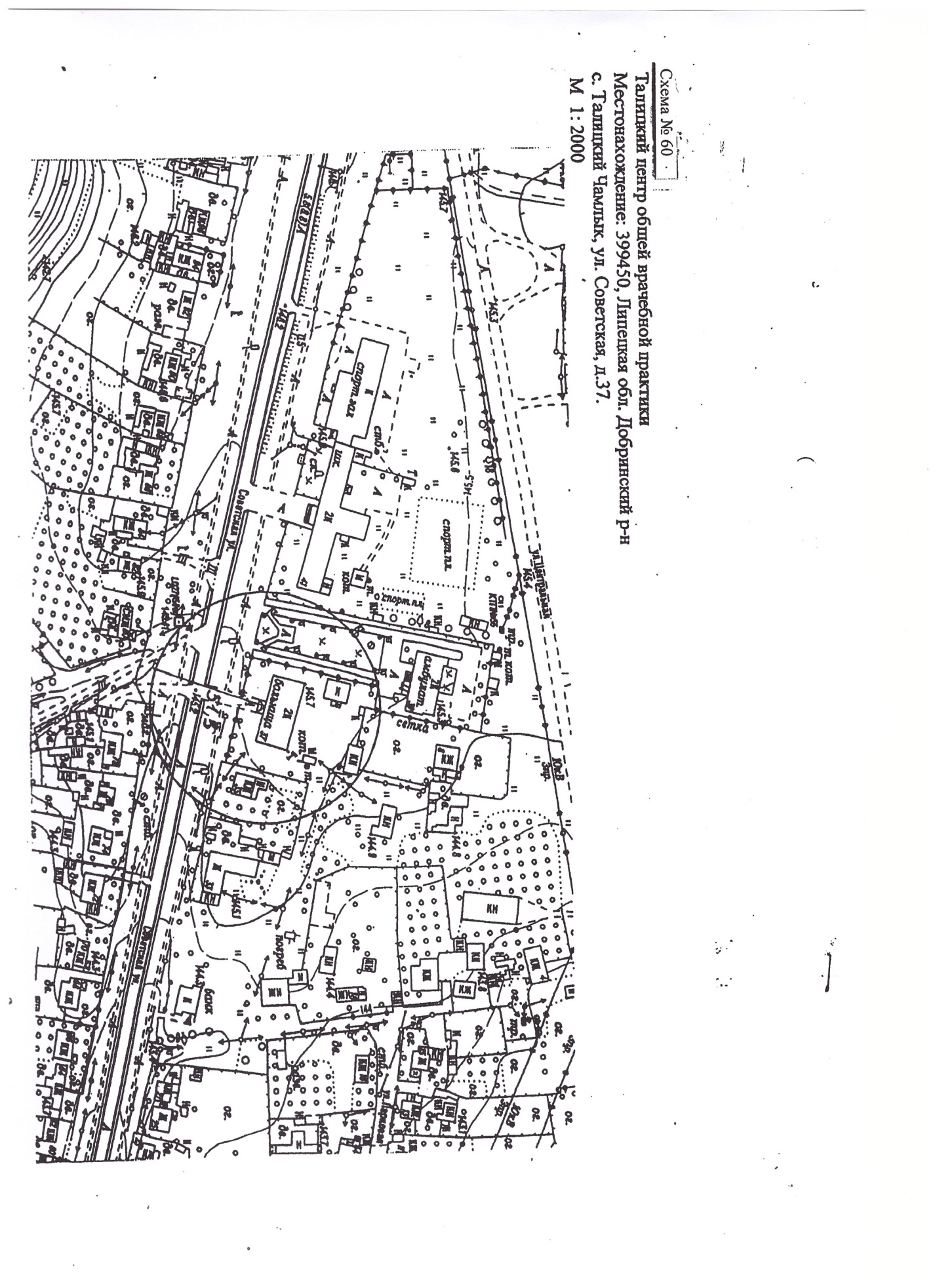 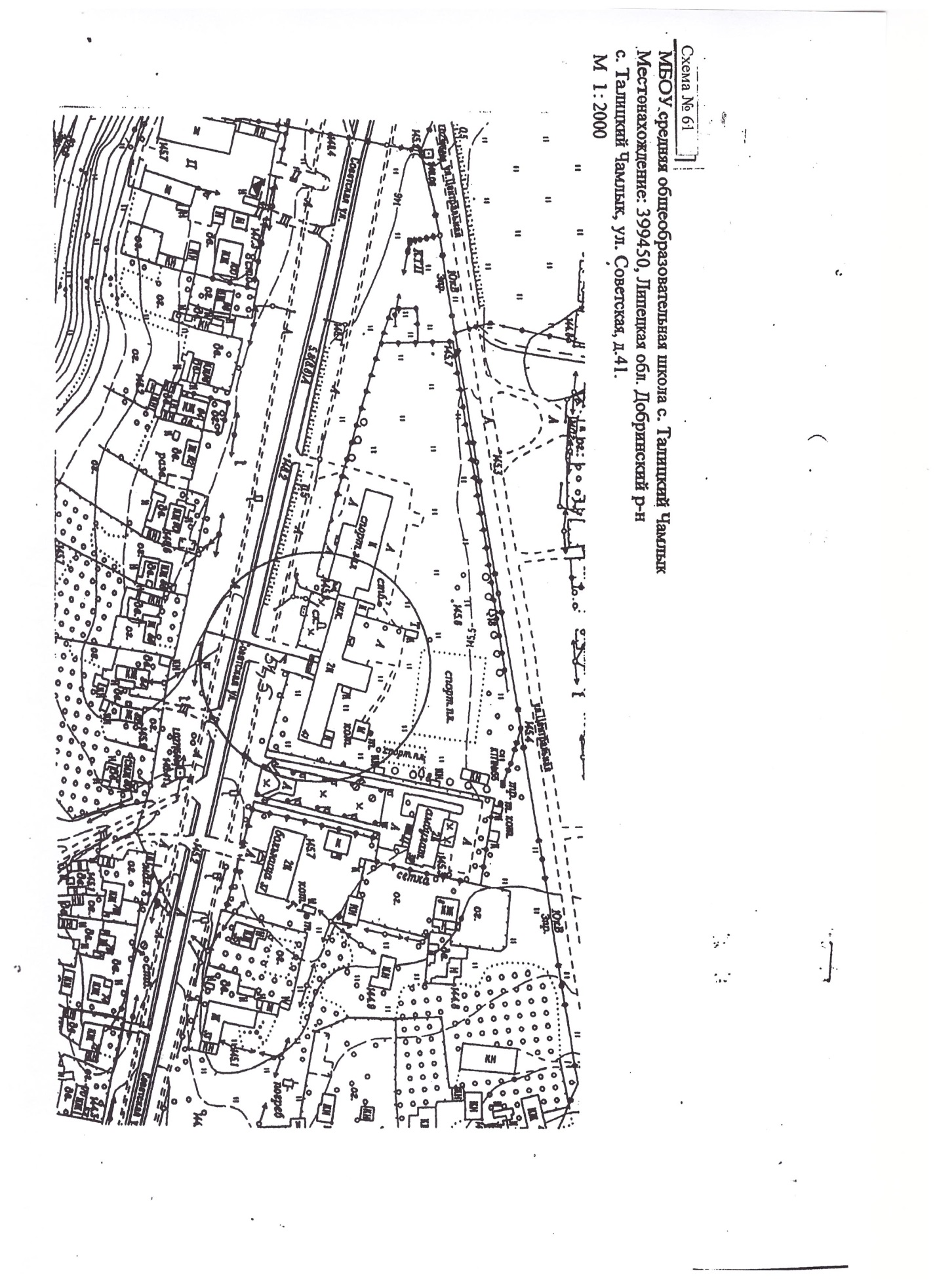 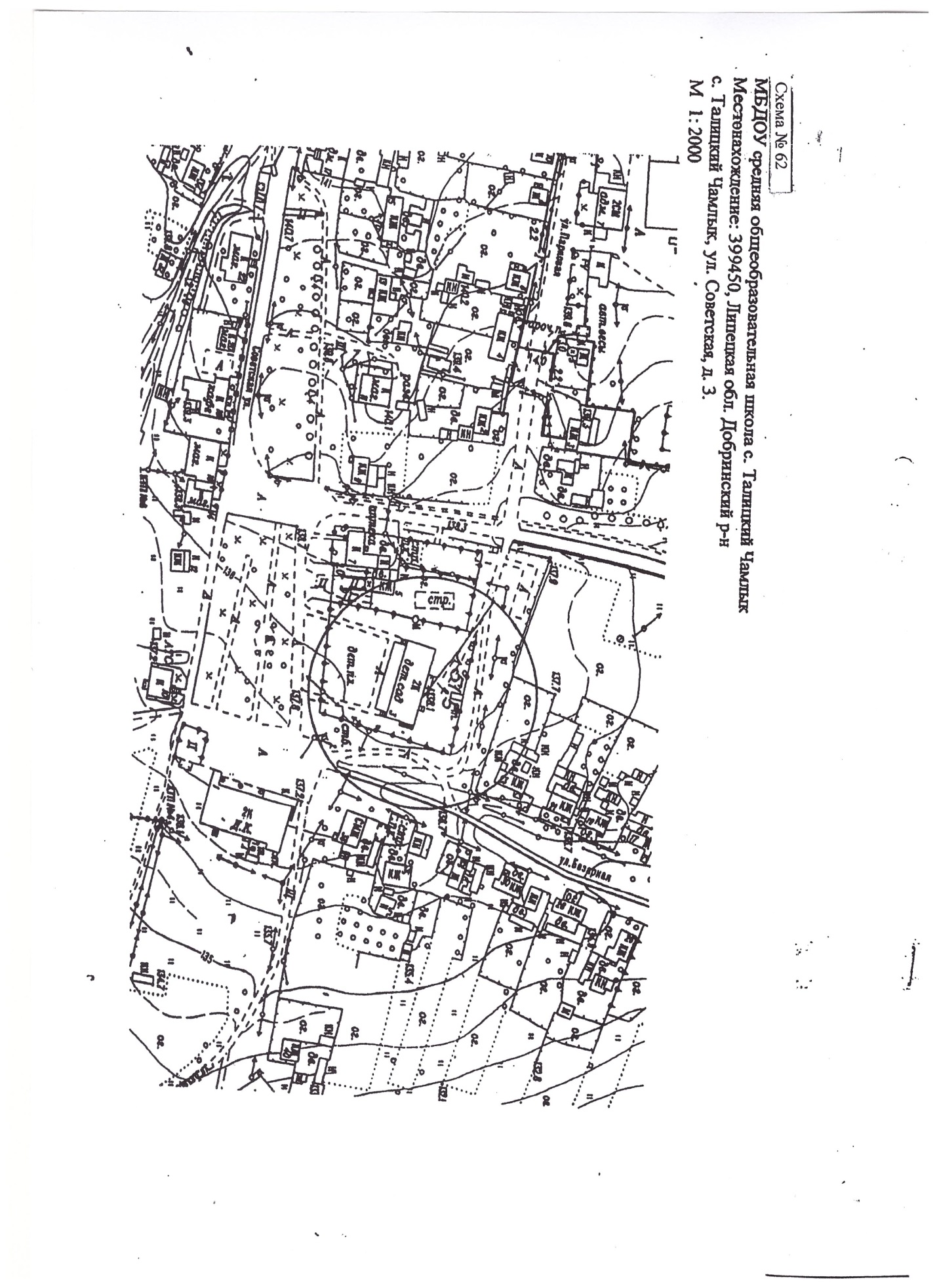 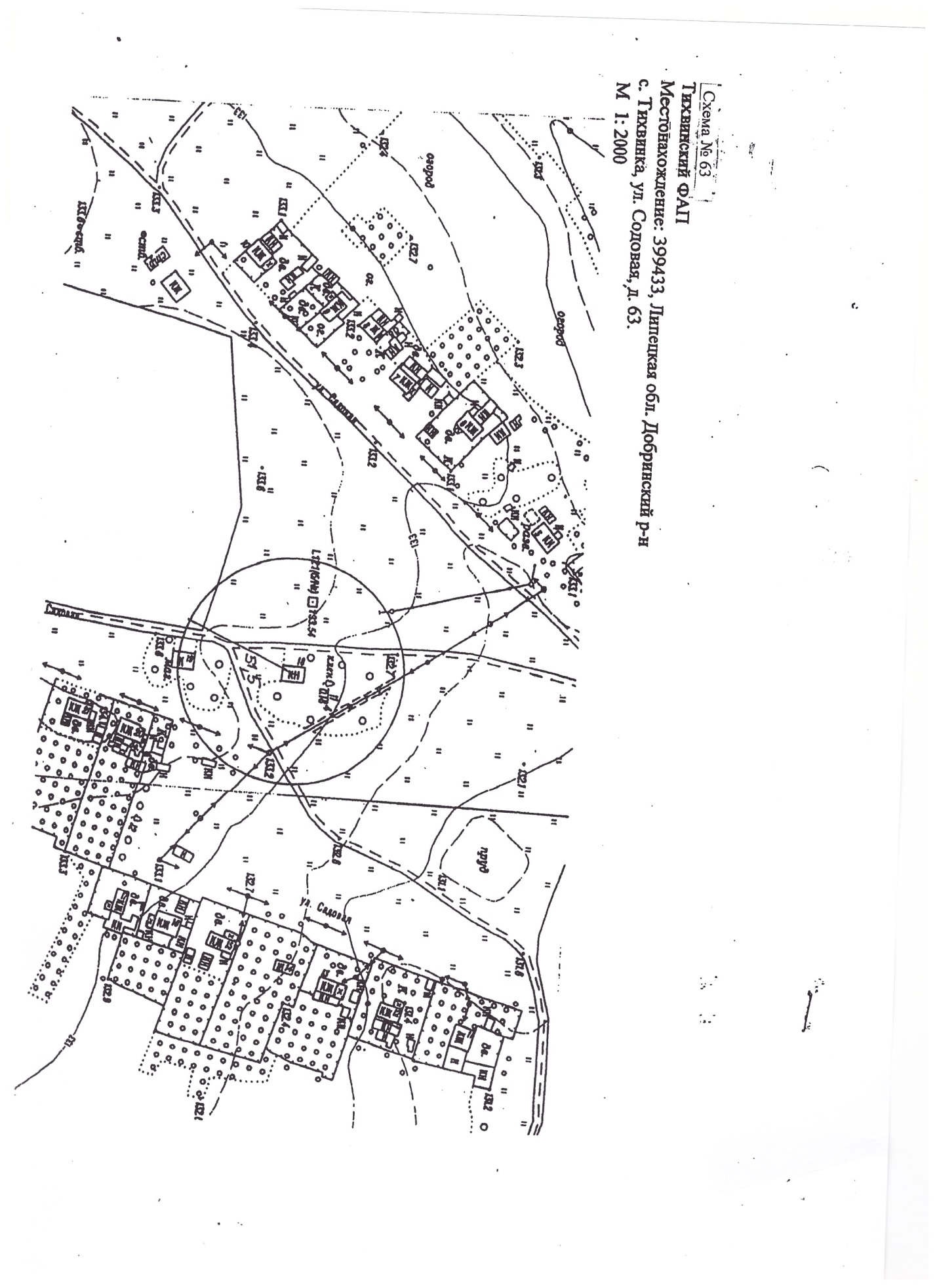 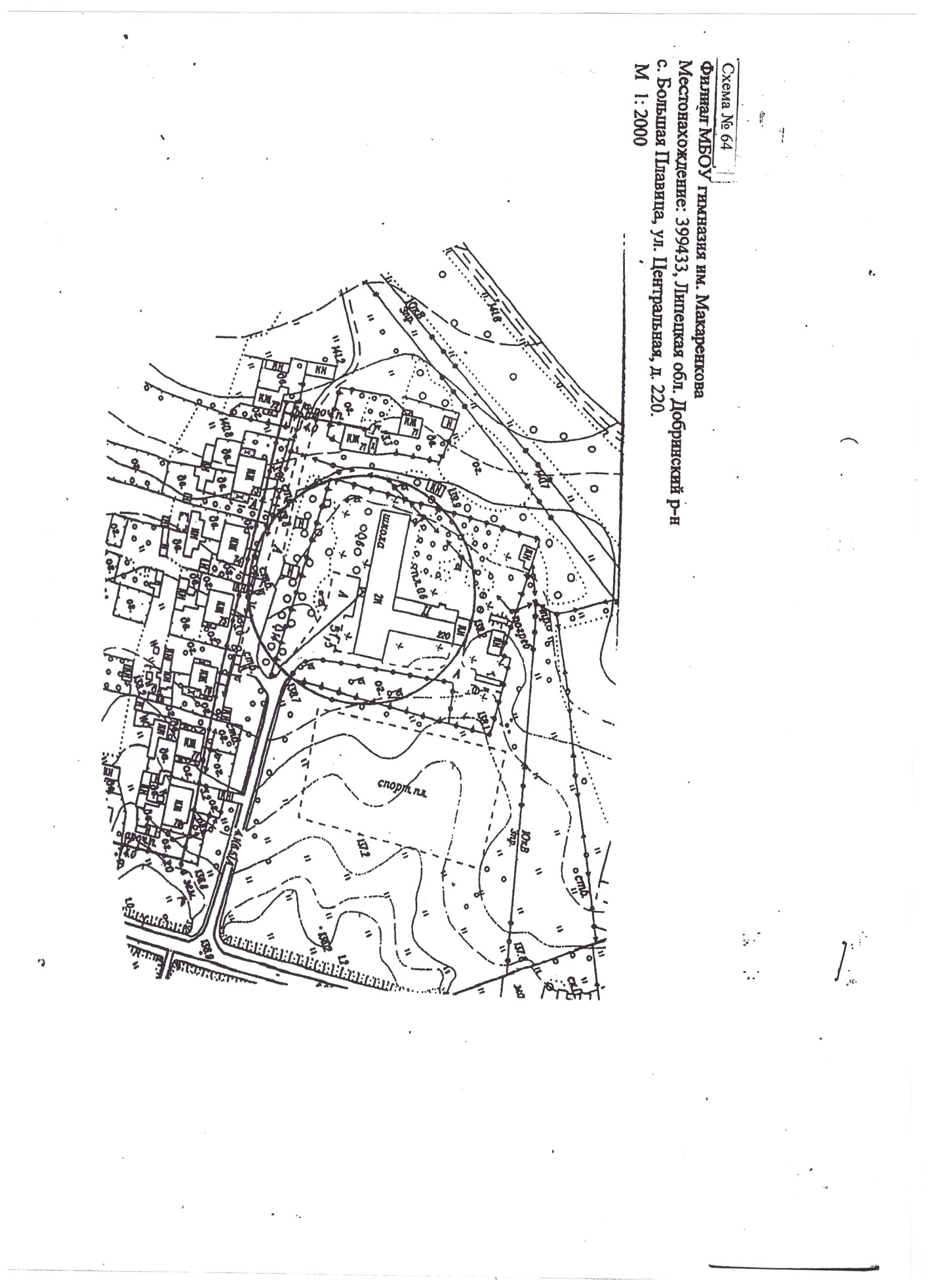 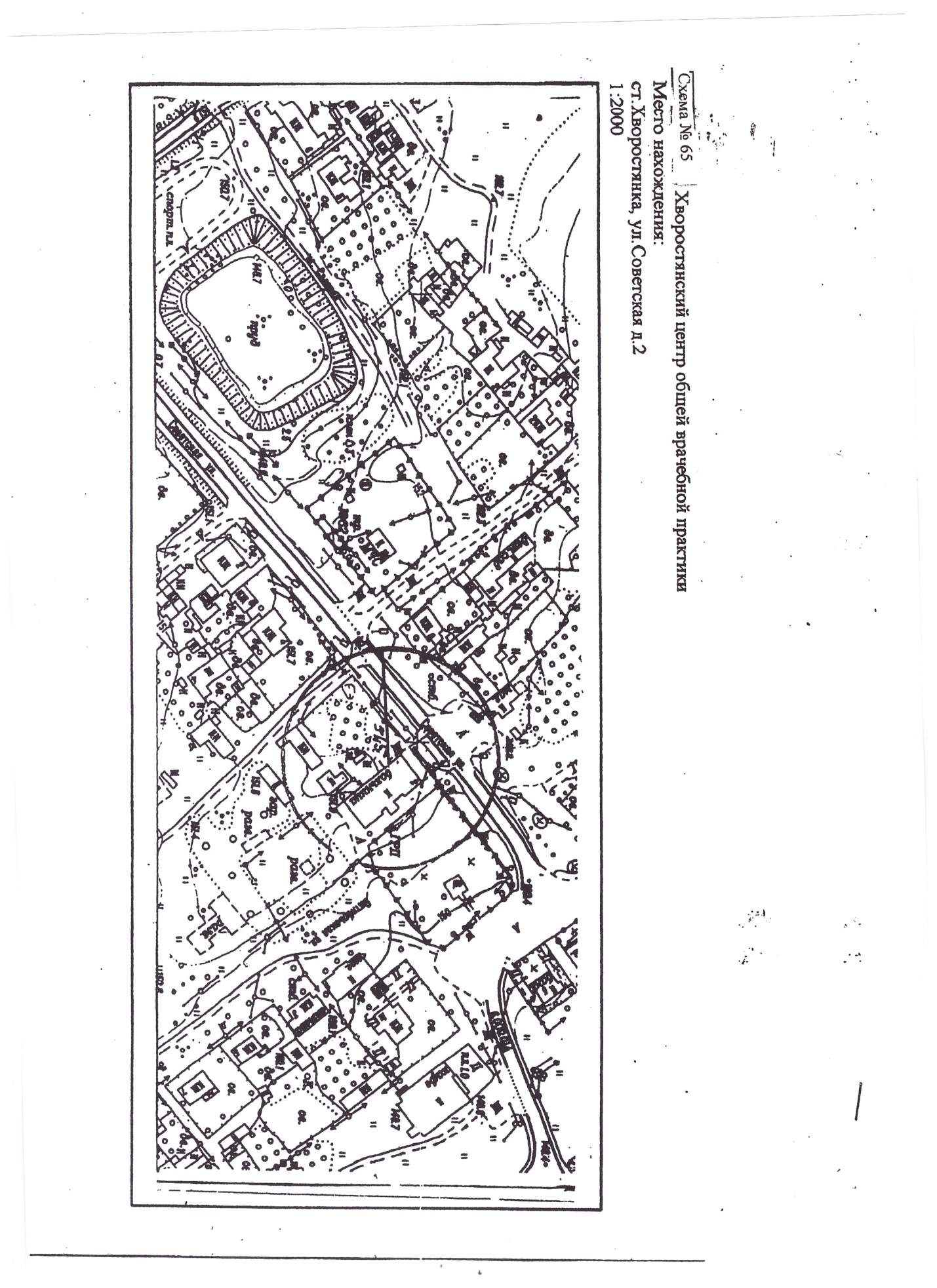 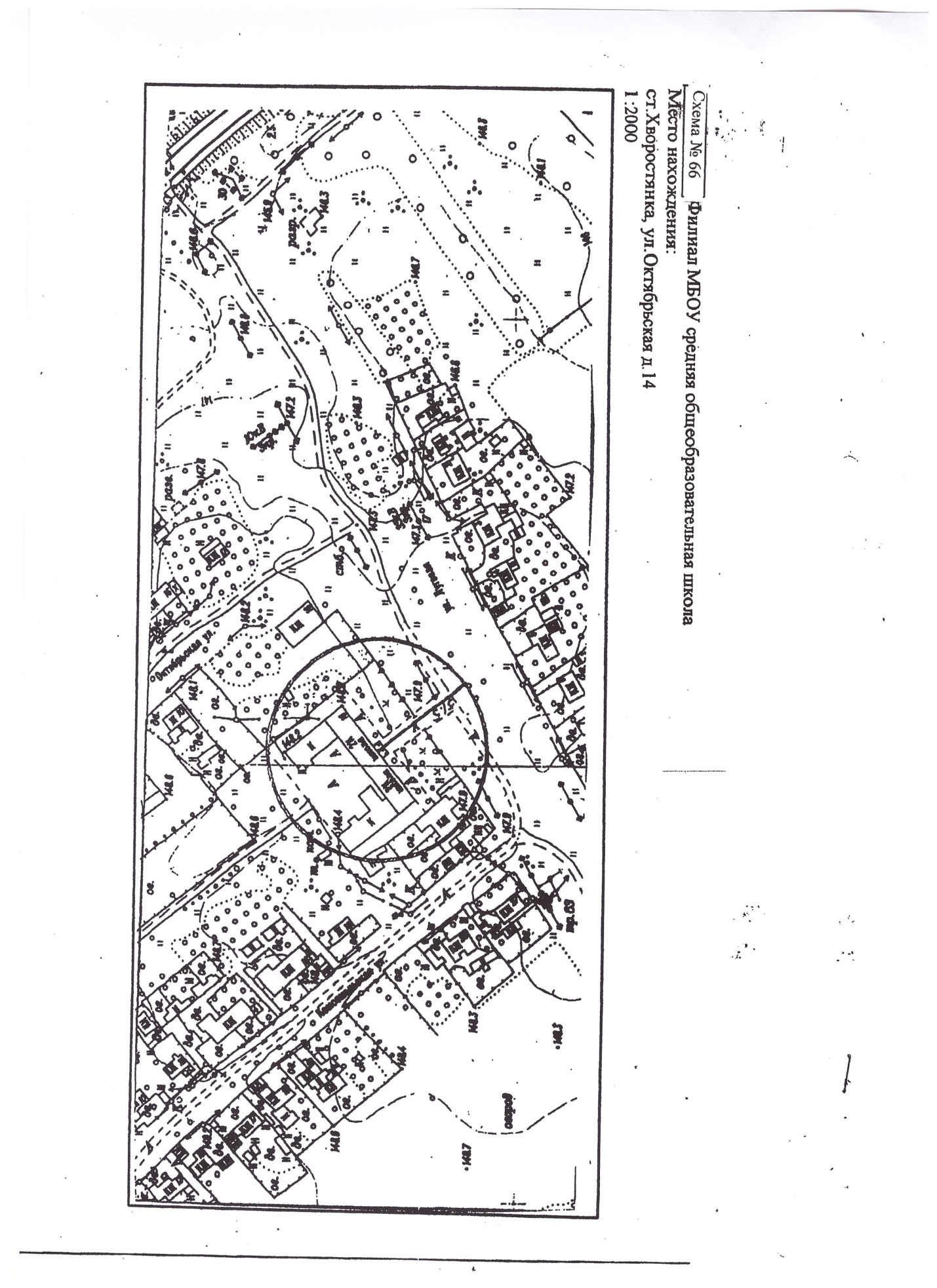 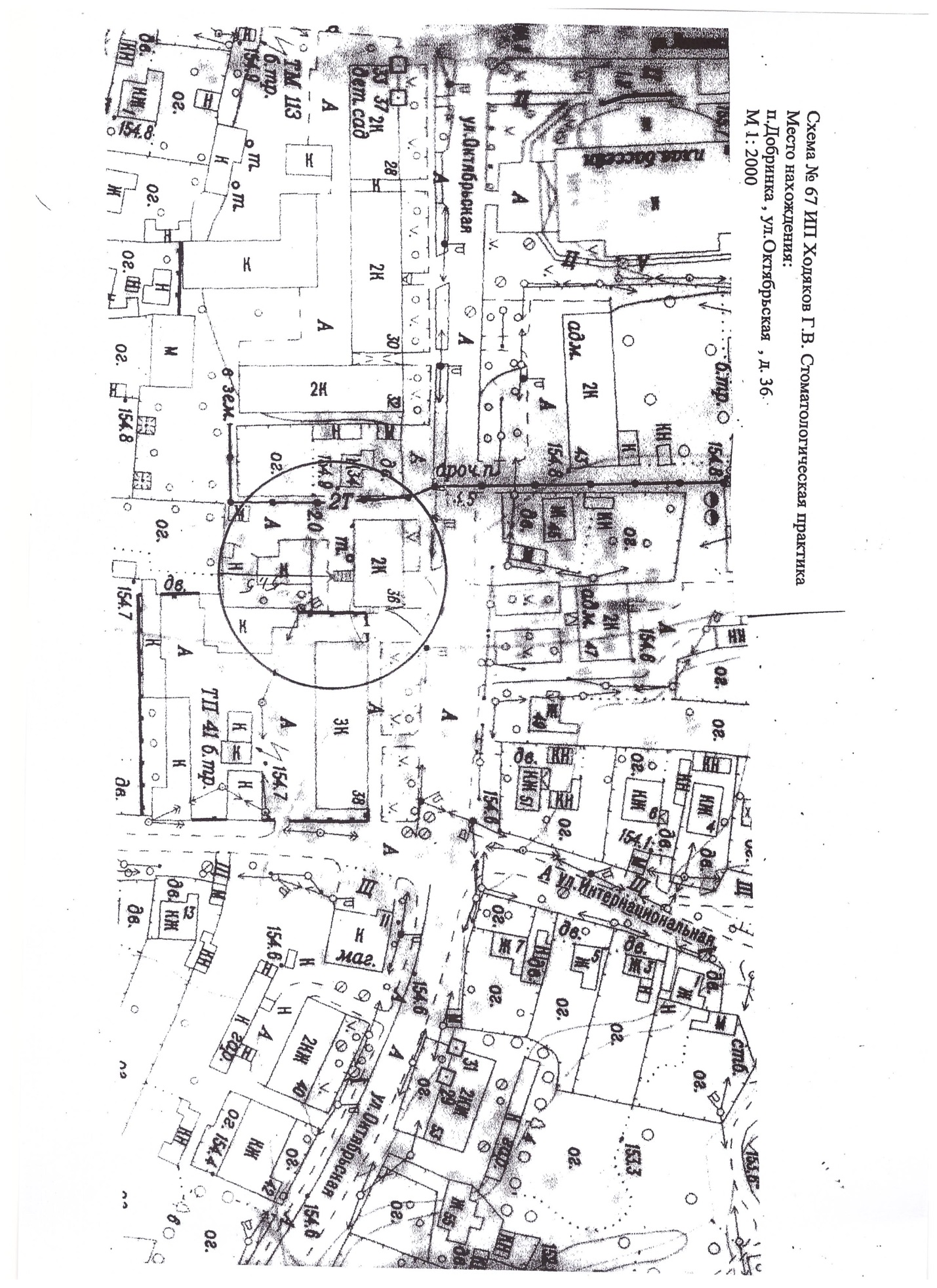 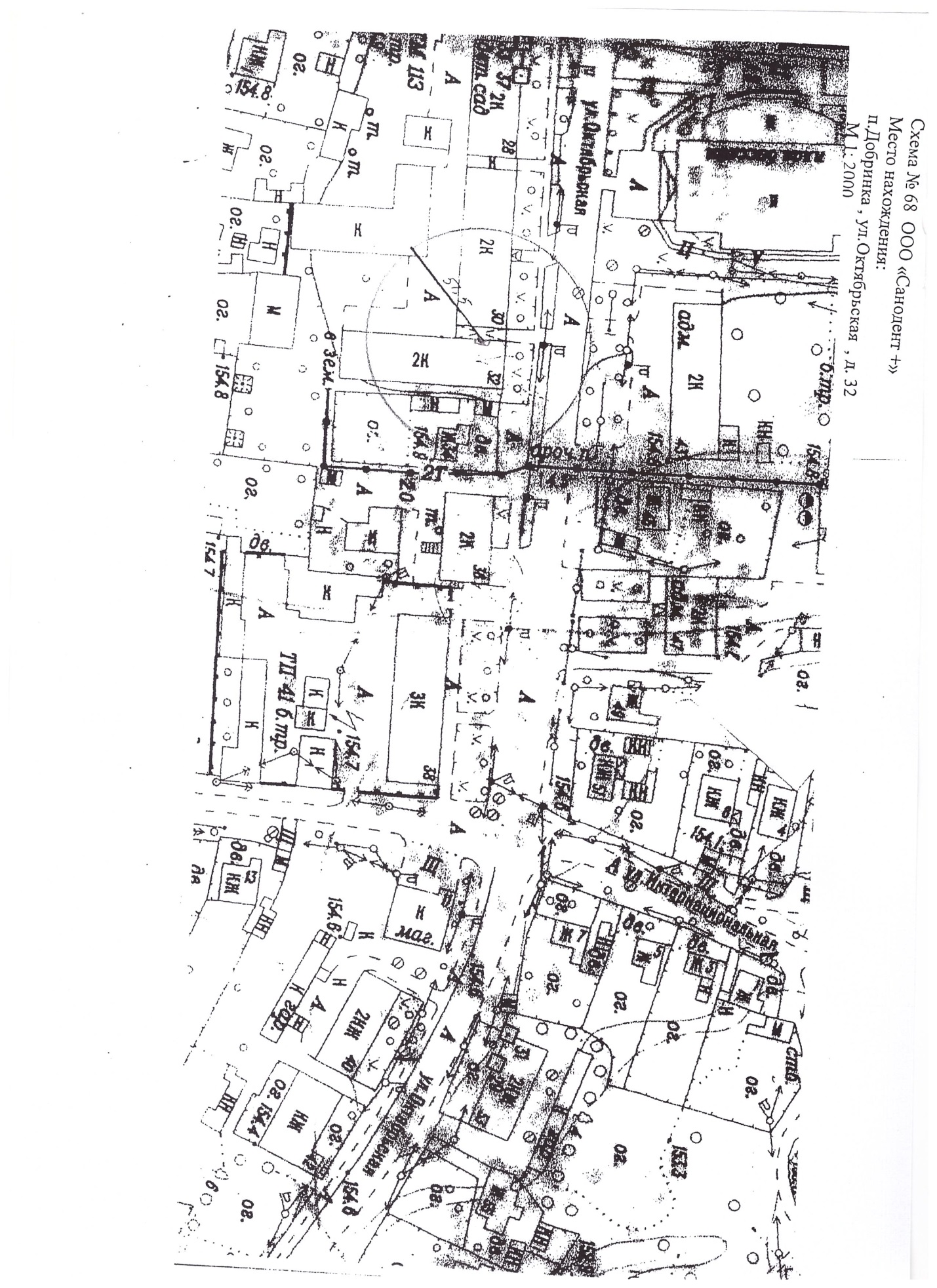 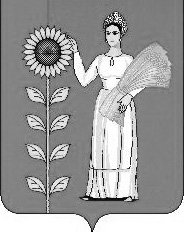  N п/п Наименование учреждения              Адрес учреждения               1.Поликлиника  № 1    399430, Добринский район, п. Добринка, ул. Воронского, д. 37                           2.Поликлиника № 2     399430, Добринский район, п. Добринка, ул. Корнева, д. 11                              3.Стационар 399430, Добринский район, п. Добринка, ул. Корнева, д. 13                              4.Добринский ФАП           399422, Добринский район, д. Заря, ул.     Заречная, д. 3 помещение 2                             5.МБОУ«Лицей№1»п.Добринка Липецкой области          399430, Добринский район, п. Добринка, ул. Ленинская, д. 3                            6.МАДОУ детский сад №4 п.Добринка Липецкой области399431, п.Добринка, ул. Воронского ,д. 49 7.ГДОУ МБОУ «Лицея № 1» п. Добринка   Липецкой области    399431, Добринский район, п. Добринка, ул. М. Горького, д. 11                          8.МБОУ«Средняя        общеобразовательная  школа№2  с углубленным изучением отдельных предметов» п.Добринка Липецкой области399431, Добринский район, п. Добринка, ул. Октябрьская, д. 79                          9.Группа ДО МБОУ «Средняя общеобразовательная школа    № 2 с углубленным изучением  отдельных предметов» п.Добринка    Липецкой области            399431, Добринский район, п. Добринка, ул. Народная, д. 1                             10.МБУ ДО детско-юношеский    центр "Ритм" п.Добринка             399431, Добринский район, п. Добринка, ул. Ленина, д. 1                               11.МАУ ДО детский             оздоровительно-          образовательный центр  (физической культуры и спорта) п.Добринка  399431, Добринский район, п. Добринка, ул. Ленинская, д. 4                            12.Стадион399431, Добринский район, п. Добринка, ул. Ленинская , д. 72                        13.МАДОУ детский сад № 4  п.Добринка  399431, Добринский район, п. Добринка, ул. Кирова, д. 6                               14.МАУ ДО «Детско-юношеская  спортивная  школа «Жемчужина» п. Добринка 399430, Добринский район, п. Добринка, ул. Ленинская д.2      15.Автовокзал п. Добринка   399430, Добринский район, п. Добринка      16.Ж/д вокзал п. Добринка   399430, Добринский район, п. Добринка      17.Лебедянский центр общей  врачебной практики       399453, Добринский район, с. Лебедянка, ул.Школьная, д. 14                            18.Белоносовский ФАП        399454, Добринский район, д. Матвеевка, ул.Центральная, д. 2                          19.Березнеговатский ФАП     399459, Добринский район, с.               Березнеговатка, ул. Центральная, д. 4      20. Стационар399430, Добринский район, п. Добринка, ул. Воронского, д. 37                          21.Филиал МБОУ средней     общеобразовательной школыс. Мазейка Добринского района в с.Березнеговатка               399459, Добринский район, с.               Березнеговатка, ул. Молодежная, д. 17      22.Отделение ОВП,стационар 399420, Добринский район, д. Ольговка, ул. Макаренкова, д. 3                          23.Богородицкий ФАП         399420, Добринский район, с. Богородицкое, ул. Богородицкая, д. 51                    24.МБОУ «Гимназия им.Героя Советского Союза И.М.        Макаренкова» с. Ольговка Добринского района          399420, Добринский район, ж/д ст. Плавица, ул. Школьная, д. 1                         25.МАДОУ детский сад ст.    Плавица Добринского района                 399420, Добринский район, ж/д ст. Плавица, ул. Строителей, д. 17                      26.Верхнематренский центр   общей врачебной практики 399455, Добринский район, с. Верхняя       Матренка, ул. Интернациональная, д. 39     27.Приозеренский ФАП        399456, Добринский район, с. Приозерное,   ул. Молодежная, д. 6                       28.МБОУ средняя  общеобразовательная       школа с. Верхняя Матренка      399455, Добринский район, с. Верхняя       Матренка, ул. Центральная, д. 32           29.Филиал МБОУ средняя      общеобразовательная школас. Верхняя Матренка      399457, Добринский район, с. Средняя       Матренка, ул. Зеленая, д. 24               30.Демшинский ФАП           399458, Добринский район, с. Демшинка, ул. Центральная, д. 68                         31.МБДОУ детский сад с.     Демшинка                 399458, Добринский район, с. Демшинка, ул. Школьная, д. 10                            32.Дубовской центр общей    врачебной практики       399455, Добринский район, с. Дубовое, ул.  Лермонтова, д. 32                          33.Хворостянский ФАП        399417, Добринский район, с. Хворостянка,  ул. Зеленая, д. 6                          34.МБОУ средняя             общеобразовательная школас. Дубовое               399455, Добринский район, с. Дубовое, ул.  Лермонтова, д. 2а                          35.Филиал МБОУ средняя      общеобразовательная школас. Дубовое               399417, Добринский район, с. Хворостянка,  ул. Школьная, д. 17                        36.Дуровский ФАП            399415, Добринский район, с. Дурово, ул.   Школьная, д. 4                             37.Паршиновский центр общей врачебной практики       399412, Добринский район, с. Паршиновка,   ул. Центральная, д. 24                     38.Филиал МБОУ средняя      общеобразовательная школас. Талицкий Чамлык       399412, Добринский район, с. Паршиновка,   ул. Центральная, д. 25а                    39.Мазейский ФАП            399436, Добринский район, с. Сошки-Кривки  ул.Молодежн д.3840.МБОУ средняя             общеобразовательная школас. Мазейка               399434, Добринский район, с. Мазейка, ул.  Центральная , д. 79                          41.Нижнематренский центр    общей врачебной практики 399412, Добринский район, с. Нижняя        Матренка, ул. Центральная, д. 13а          42.МБОУ средняя             общеобразовательная школас. Нижняя Матренка       399412, Добринский район, с. Нижняя        Матренка, ул. Центральная, д. 50           43.Александровский ФАП      399443, Добринский район, с. Александровка,ул. Интернациональная, д. 22                44.Новочеркутинский ФАП     399442, Добринский район, с. Новочеркутино,ул. Центральная, д. 1                      45.Филиал МБОУ средняя      общеобразовательная школас. Пушкино               399442, Добринский район, с. Новочеркутино,ул. Школьная, д. 6                         46.Ильичевский ФАП          399444, Добринский район, п. Ильича, ул.   Центральная, д. 12                         47.Павловский ФАП           399421, Добринский район, с. Павловка, ул. Центральная, д. 64                        48. Отскоченский ФАП399414,Добринский район, с. Отскочное,  ул. Васильевская, д.2649.Отделение ОВП п.Петровский            399446, Добринский район, п. Петровский,   ул. Дрикаловича, д. 11                     50.Новопетровский ФАП       399445, Добринский район, с. Новопетровка, ул. Школьная, д. 4                         51.МБОУ средняя             общеобразовательная школап. Петровский            399446, Добринский район, п. Петровский,   ул. Победы, д. 3                           52.МБДОУ детский сад п.     Петровский               399446, Добринский район, п. Петровский,   ул. Дрикаловича, д. 4                      53. Стационар 399446, Добринский район, п.Петровский, ул. Дрикаловича,д.1154.Отрадинский ФАП          399440, Добринский район, с. Большая       Отрада, ул. Ленинская ,д. 1 а55.МБОУ средняя             общеобразовательная школас. Пушкино               399441, Добринский район, с. Пушкино, ул.  Мира, д. 29б                               56.Кооператорский ФАП       399436, Добринский район, пос. Кооператор, ул. 60 лет Победы, д. 3                    57. ФМБОУ «Гимназия имени Героя Советского Союза И.М.Макаренкова» с.Ольговка 399458, Добринский район, с.Демшинка ,ул.Школьная , д.1158.Среднематренский ФАП     399457, Добринский район, с. Средняя       Матренка, ул. Центральная, д. 16           59.Добринская               психоневрологическая     больница                 399450, Добринский район, с. Талицкий      Чамлык, ул. Пролетарская, д. 1             60.Талицкий центр общей     врачебной практики       399450, Добринский район, с. Талицкий      Чамлык, ул. Советская, д. 37               61.МБОУ средняя             общеобразовательная школас. Талицкий Чамлык       399450, Добринский район, с. Талицкий      Чамлык, ул. Советская, д. 41               62.МБДОУ детский сад с.     Талицкий Чамлык          399450, Добринский район, с. Талицкий      Чамлык, ул. Советская, д. 3                63.Тихвинский ФАП           399433, Добринский район, с. Тихвинка, ул. Садовая, д. 63                             64.Филиал МБОУ гимназия им. Макаренкова              399433, Добринский район, с. Большая       Плавица, ул. Центральная, д. 220           65.Хворостянский центр общейврачебной практики       399410, Добринский район, ст. Хворостянка, ул. Советская, д. 2                        66.Филиал МБОУ средняя      общеобразовательная школа№1ст. Хворостянка               399410, Добринский район, ст. Хворостянка, ул. Октябрьская, д. 14                     67.ИП Ходяков Г.В.Стамотологическая                                                                                                                                                                                                                                                                                                                                                                                           практика399430, Добринский район, п.Добринка, ул. Октябрьская, д. 3668.ООО «Санодент +»Стамотологическая практика399430, Добринский район, п.Добринка, ул. Октябрьская, д. 32